________________________________________________________________________________                                                                                           «УТВЕРЖДАЮ»                                                                                           директор школы № 5                                                                                           _________________                                                                                           В.И. Стенгач                                                                                           приказ  №____ от «___»_____2020гРАБОЧАЯ ПРОГРАММАКУРСА_ _Литературное чтение__________________________________________________КЛАСС____2Б________________________________________________________________Ф.И.О.____учителя___Костишина Е.К.______________________________________________Рассмотрено на заседании педагогического совета № 1от 28.08.2020 года2020 годПОЯСНИТЕЛЬНАЯ ЗАПИСКАРабочая программа предмета «Литературное чтение» для 2 класса на 2020-2021 учебный год составлена на основе Федерального компонента стандарта начального общего образования по литературному чтению, Примерной программы начального общего образования по литературному чтению для общеобразовательных учреждений с русским языком обучения и программы общеобразовательных учреждений авторов Л.Ф. Климановой, В.Г. Горецкого, М.В. Головановой «Литературное чтение. 1 – 4 классы».Изучение литературного чтения в образовательных учреждениях с русским языком обучения направлено на достижение следующих целей:развитие художественно-творческих и познавательных способностей, эмоциональной отзывчивости при чтении художественных произведений, формирование эстетического отношения к искусству слова; совершенствование всех видов речевой деятельности, умений вести диалог, выразительно читать и рассказывать, импровизировать;овладение осознанным, правильным, беглым и выразительным чтением как базовым умением в системе образования младших школьников; формирование читательского кругозора и приобретение опыта самостоятельной читательской деятельности;воспитание эстетического отношения к искусству слова, интереса к чтению и книге, потребности в общении с миром художественной литературы; обогащение нравственного опыта младших школьников, формирование представлений о добре и зле, справедливости и честности, развитие нравственных чувств, уважения к культуре народов многонациональной России.Приоритетной целью обучения литературному чтению в начальной школе является формирование читательской компетентности младшего школьника, осознание себя как грамотного читателя, способность к использованию читательской деятельности как средства самообразования. Читательская компетентность определяется:владение техникой чтения;приёмами понимания прочитанного и прослушанного произведения;знанием книг и умением их выбирать;сформированностью духовной потребности в книге и чтении.Литературное чтение как учебный предмет в особой мере влияет на решение следующих задач:Освоение общекультурных навыков чтения и понимание текста; воспитание интереса к чтению и книге.Решение этой задачи предполагает формирование у младших школьников осмысленного читательского навыка, т.е. в результате освоения предметного содержания литературного чтения учащиеся приобретают общеучебное умение осознанно читать тексты, работать с различной информацией, интерпретировать информацию в соответствии с запросами.Овладение речевой, письменной и коммуникативной культурой.Выполнение этой задачи связано с умением работать с различными видами текстов, ориентироваться в книге, использовать её для расширения знаний об окружающем мире. В результате обучения младшие школьники участвуют в диалоге, строя монологические высказывания (на основе произведений и личного опыта), сопоставляют и описывают различные объекты и процессы, самостоятельно пользуются справочным материалом учебника, находя информацию в словарях, справочниках и энциклопедиях, высказывают собственное мнение на основе прочитанного и услышанного.Воспитание эстетического отношения к действительности, отражённой в художественной литературе.Решение этой задачи способствует пониманию художественного произведения, как особого вида искусства; формированию умения определять его художественную ценность и анализировать (на доступном уровне) средства выразительности. Развивается умение сравнивать искусство слова с другими видами искусства (живопись, музыка); находить сходство и различия используемых художественных средств; создавать свои собственные художественные произведения на основе прочитанных.Формирование нравственных ценностей и эстетического вкуса младшего школьника; понимание духовной сущности произведения.С учётом особенностей художественной литературы, её нравственной сущности, влияния на становление личности маленького читателя, решение этой задачи приобретает особое значение. В процессе работы с художественным произведением младший школьник осваивает основные нравственно-этические ценности с окружающим миром, получает навык анализа положительных и отрицательных действий героев, событий. Понимание значения эмоциональной окрашенности всех сюжетных линий произведения способствует воспитанию адекватного эмоционального состояния как предпосылки собственного поведения в жизни.УЧЕБНО-ТЕМАТИЧЕСКИЙ ПЛАНСОДЕРЖАНИЕ РАБОЧЕЙ ПРОГРАММЫ (136 ч)Содержание рабочей программы определено с учётом особенностей изучения предмета в классе, занимающегося по УМК «Школа России».В круг чтения детей входят произведения, представляющие все области литературного творчества: фольклор, русская и зарубежная классика, современная отечественная и зарубежная литература. Разделы состоят из произведений, составляющих золотой фонд детской литературы. Значительное место отведено произведениям современных писателей. Внутри литературных разделов выделяются тематические подборки произведений о природе и детях, юмористические произведения, а также стихи и рассказы из детских журналов.Самое великое чудо на свете (2 ч)Введение. Наши проекты. «Читателю». Р. Сеф.В результате изучения темы, обучающиеся 2 класса должнызнать/понимать:структуру учебника;приёмы ориентирования в учебнике.Уметь:составлять небольшое монологическое высказывание с опорой на авторский текст;различать элементы книги (обложка, оглавление, титульный лист, иллюстрация, аннотация).Устное народное творчество (14 ч)Русские народные песни, потешки и прибаутки, считалки, небылицы и перевёртыши, загадки, пословицы и поговорки.Сказки о животных, бытовые и волшебные («Сказка по лесу идёт…» Ю. Мориц, «Петушок и бобовое зёрнышко», «У страха глаза велики», «Лиса и тетерев», «Лиса и журавль», «Каша из топора», «Гуси – лебеди»).В результате изучения темы, обучающиеся 2 класса должнызнать/понимать:названия, содержание изученных произведений, их авторов;правила заучивания стихотворений;малые фольклорные жанры: считалки и небылицы;народные загадки;народные и авторские загадки о животных;понятие «бытовая сказка»;понятие «сказка о животных»;понятия «драматизация»;понятие «устное народное творчество».Уметь:читать осознанно текст художественного произведения;приводить примеры произведений фольклора (пословицы, загадки,  сказки);различать жанры;объяснять смысл народных пословиц и поговорок;различать жанры художественной литературы (малые фольклорные жанры);подбирать пословицы к стихам;читать осознанно текст художественного произведения;читать стихотворные произведения наизусть (по выбору);создавать небольшой устный текст на заданную тему;приводить примеры произведений фольклора (пословицы, загадки, сказки)различать жанры художественной литературы (сказка, рассказ, басня);различать сказки народные и литературные.Люблю природу русскую. Осень (10 ч)Ф. Тютчев «Есть в осени первоначальной…», К. Бальмонт «Поспевает брусника», А. Плещеев «Осень наступила…», А. Фет «Ласточки пропали…», А. Толстой «Осень. Обсыпается весь наш бедный сад…», С. Есенин «Закружилась листва золотая…», В. Брюсов «Сухие листья», И. Токмакова «Опустел скворечник…», В. Берестов «Хитрые грибы», «Грибы» (из энциклопедии), М. Пришвин «Осеннее утро», И. Бунин «Сегодня так светло кругом», Г. Сапгир «Считалочка».В результате изучения темы, обучающиеся 2 класса должнызнать/понимать:произведения русских поэтов о природе;понятие «рифма».Уметьвыразительно читать стихотворения;использовать интонацию;читать стихотворные произведения наизусть;анализировать средства художественной выразительности;описывать поэтический образ осени в стихах;находить рифму в произведении;участвовать в диалоге при обсуждении прочитанного произведения.Русские писатели (13 ч)А. Пушкин «У лукоморья дуб зелёный…»,  «Вот север тучи нагоняя», «Зима! Крестьянин, торжествуя…», «Сказка о рыбаке и рыбке». И. Крылов «Лебедь, Рак и Щука», «Стрекоза и Муравей». Л. Толстой «Старый дед и внучек». Л.Н. Толстой «Старый дед и внучек», «Филипок», «Правда всего дороже», «Котёнок», И. Токмакова «Десять птичек - стайка», Ю. Могутин «Над речушкою…».В результате изучения темы, обучающиеся 2 класса должнызнать/понимать:произведения А.С. Пушкина о природе;понятие «олицетворение»;понятие «басня»;басни И.А. Крылова;понятие «быль»;творчество Л.Н. Толстого;познавательные рассказы Л.Н. Толстого.Уметь:читать выразительно и осознано текст стихотворений, художественно поэтические произведения, сказки;осуществлять выборочное чтение отрывков, соответствующих описаниям каких-либо явлений природы;определять изобразительные средства выразительности речи, отображающие красоту природы;читать стихотворение наизусть;характеризовать изобразительно выразительные средства поэтического языка в произведениях А.С. Пушкина;определять тему, главную мысль, моральную основу сказки;читать по ролям;выражать своё отношение к героям сказки и их поступкам;сравнивать авторские сказки и народные.О братьях наших меньших (13 ч)Н. Сладков «Они и мы», А. Шибаев «Кто кем становится?», Б. Заходер «Плачет киска в коридоре...», В. Берестов. «Кошкин щенок», М. Пришвин «Ребята и утята», Е. Чарушин. «Страшный рассказ», Б. Житков. «Храбрый утёнок»,  В. Бианки «Музыкант», «Сова»,С. Брезкун «Грянул громко крик вороны…», М. Бородицкая «Грачиха».В результате изучения темы, обучающиеся 2 класса должнызнать/понимать:понятие «логическое ударение»;произведения о животных;творчество В. Бианки, особенности сказки в вопросах.Уметь:прогнозировать жанр произведения;определять мотив поведения героев путем выбора правильного ответа из текста;читать осознано текст художественного произведения;определять его тему и главную мысль;участвовать в анализе содержания;оценивать события, поступки героев;создавать небольшой устный текст на заданную тему;выполнять творческую работу;пересказывать текст;работать с иллюстрациями;делить текст на смысловые части;составлять простой план;различать жанр произведения;отвечать на вопросы по тексту.Из детских журналов (10 ч)Д. Хармс «Игра», «Вы знаете?..», Д. Хармс, С. Маршак «Весёлые чижи», Д. Хармс «Что это было?», Н. Гернет, Д. Хармс «Очень-очень вкусный пирог», Ю. Владимиров «Чудаки», А. Введенский «Учёный Петя», «Лошадка», Д. Хармс «Весёлый старичок».В результате изучения темы, обучающиеся 2 класса должнызнать/понимать:названия детских журналов;понятие «темп чтения»;понятие «юмор произведения».Уметь:устанавливать темп чтения от смысла прочитанного;работать с иллюстрациями;читать осознано текст художественного произведения;оценивать события, героев произведения;читать стихотворные произведения;анализировать произведение;определять средства художественной выразительности;прогнозировать содержание текста по заголовку;определять тему и главную мысль произведения;характеризовать поступки героев, их моральные черты;представлять свой любимый журнал.Люблю природу русскую. Зима (9 ч)И. Бунин «Зимним холодом...», К. Бальмонт «Светло-пушистая...», Я. Аким «Утром кот...», Ф. Тютчев « Чародейкою зимой…», С. Есенин «Поёт зима — аукает...», «Берёза»; русская народная сказка «Два Мороза», С. Михалков «Новогодняя быль», А. Барто «Дело было в январе…», С. Дрожжин «Улицей гуляет…», С. Погореловский «В гору…»,А. Прокофьев «Как на горке…»В результате изучения темы, обучающиеся 2 класса должнызнать/понимать:произведения о зиме;понятие «звукопись»;творчество С. Есенина;творчество А. Барто;основные сведения по творчеству писателя и содержание прочитанных рассказов.Уметь:определять средства художественной выразительности;составлять мини – рассказ о зиме и зимних играх;определять в тексте средства выразительности – звукопись;составлять небольшое монологическое высказывание с опорой на авторский текст;читать выразительно стихотворения наизусть;рифмовать слова, текст;читать осознано текст произведения;делить текст на смысловые части;участвовать в диалоге;отвечать на вопросы по тексту;различать жанры художественной литературы (сказка, рассказ, басня).Писатели — детям (18 ч)Произведения о детях, о природе, написанные К. И. Чуковским («Путаница», «Радость»), С. Я. Маршаком («Кот и лодыри»), С. В. Михалковым («Мой секрет», «Сила воли», «Мой щенок»), А. Л. Барто («Верёвочка», «Мы не заметили жука...», «В школу», «Вовка — добрая душа»), Н. Н. Носовым («Затейники», «Живая шляпа»).В результате изучения темы, обучающиеся 2 класса должнызнать/понимать:знать творчество К.И. Чуковского, содержание произведений, С.Я. Маршака, С.В. Михалкова, А. Барто, Н. Носова;знать произведения для детей.Уметь:читать осознано текст художественного произведения;определять тему и главную мысль произведения;пересказывать;делить текст на смысловые части, составлять его простой план;составлять небольшое монологическое высказывание с опорой на авторский текст;оценивать события, героев произведения;читать стихотворные произведения наизусть;создавать небольшой устный текст на заданную тему;различать жанры художественной литературы;различать сказки народные и литературные;приводить примеры художественных произведений разной тематики по изученному материалу;различать элементы книги.Я и мои друзья (10 ч)В. Берестов «За игрой», Э. Мошковская «Я ушёл в свою обиду...», В. Берестов «Гляжу с высоты...», В. Лунин «Я и Вовка», Н. Булгаков «Анна, не грусти!», Ю. Ермолаев «Два пирожных», В. Осеева «Хорошее».В результате изучения темы, обучающиеся 2 класса должнызнать/понимать:понятие «логическое ударение»;произведения о детях.Уметь:анализировать взаимоотношения героев;читать осознано текст художественного произведения;определять тему и главную мысль произведения;подбирать эпизоды из текста к иллюстрациям;читать по ролям;различать сказки народные и литературные;выполнять творческий пересказ от лица автора и лица героев;делить текст на смысловые части, составлять его простой план;составлять небольшое монологическое высказывание с опорой на авторский текст;оценивать события, героев произведения;использовать в речи вежливые слова;строить рассказ по опорным картинкам.Люблю природу русскую. Весна (11 ч)Ф. Тютчев «Зима недаром злится», «Весенние воды». А. Плещеев «Весна», «Сельская песенка». А. Блок «На лугу», С.Я. Маршак, И Бунин «Женский день», А. Плещеев «В бурю», Е. Благинина «Посидим в тишине», Э. Мошковская «Я маму мою обидел», С. Васильев «Белая берёза».В результате изучения темы, обучающиеся 2 класса должнызнать/понимать:произведения о весне;творчество Ф. Тютчева, А. Плещеева, А. Блока;основные сведения по творчеству писателя и содержание прочитанных произведений.Уметь:выразительно читать стихотворения;использовать интонацию;читать стихотворные произведения наизусть;анализировать средства художественной выразительности;описывать поэтический образ осени в стихах;находить рифму в произведении;участвовать в диалоге при обсуждении прочитанного произведения.И в шутку и всерьёз (14 ч)Б. Заходер «Товарищам детям», «Что красивей всего?», «Песенки Винни - Пуха»; Э. Успенский «Чебурашка», «Если был бы я девчонкой...», «Над нашей квартирой», «Память»; В. Берестов «Знакомый», «Путешественники», «Кисточка»; И. Токмакова «Плим», «В чудной стране»; Г. Остер «Будем знакомы».В результате изучения темы, обучающиеся 2 класса должнызнать/понимать:понятие «орфоэпическое чтение»;творчество Б. Заходера, Э. Успенского, В. Берестова;образы сказочных героев.Уметь:читать орфоэпически;читать по ролям;определять тему и главную мысль;пересказывать текст;делить текст на смысловые части, составлять его простой план;составлять небольшое монологическое высказывание с опорой на авторский текст;оценивать события, героев произведения;отвечать на вопросы по тексту;выразительно читать стихотворение наизусть;прогнозировать эмоциональный тон произведения по названию и иллюстрациям;анализировать юмористические ситуации в стихотворениях;выполнять творческие задания;определять характер произведения по рисункам;ориентироваться в книге по обложке;читать осознано текст художественного произведения;различать элементы книги.Литература зарубежных стран (12 ч)Детский фольклор стран Западной Европы и Америки, произведения зарубежных классиков («Бульдог по кличке Дог», «Перчатки», «Храбрецы», «Сюзон и мотылёк», «Знают мамы, знают дети»). Сказки Ш. Перро («Кот в сапогах», «Красная Шапочка»), Г. X. Андерсена («Принцесса на  горошине»), Э. Хогарт («Мафин и паук»).В результате изучения темы, обучающиеся 2 класса должнызнать/понимать:произведения зарубежных писателей в переводе на русский язык;понятие «рифма»;творчество Ш. Перро;понятие «фантастика»;литературные произведения зарубежных стран.Уметь:участвовать в диалоге при обсуждении прослушанного;определять тему и главную мысль;пересказывать текст;делить текст на смысловые части, составлять его простой план;составлять небольшое монологическое высказывание с опорой на авторский текст;оценивать события, героев произведения;отвечать на вопросы по тексту;находить сходство русского фольклора с американской, французской  песенкой;выделять эпизоды из текста;приводить примеры произведений фольклора.ЦИКЛОГРАММА ТЕМАТИЧЕСКОГО КОНТРОЛЯТРЕБОВАНИЯ К УРОВНЮ ПОДГОТОВКИ УЧАЩИХСЯК концу изучения во втором классе курса «Литературное чтение» будет сформирована готовность учащихся к дальнейшему образованию, достигнут необходимый уровень их читательской компетентности, литературного и речевого развития.Второклассники научатся:осознавать значимость чтения для своего развития, для успешного обучения другим предметам и в дальнейшей жизни;читать осознанно, правильно, бегло (целыми словами вслух – не менее 50-60 слов в минуту) и выразительно доступные по содержанию и объёму произведения;применять различные способы чтения (ознакомительное, творческое, изучающее, поисковое); полноценно воспринимать (при чтении вслух и «про себя», при прослушивании) художественную литературу, получая от этого удовольствие; эмоционально отзываться на прочитанное;ориентироваться в нравственном содержании прочитанного, оценивать поступки персонажей с точки зрения общепринятых морально-этических норм;работать с литературным текстом с точки зрения его эстетической и познавательной сущности;определять авторскую позицию и выражать своё отношение к герою и его поступкам;устанавливать причинно-следственные связи и определять жанр, тему и главную мысль произведения; характеризовать героев;отличать поэтический текст от прозаического;распознавать основные жанровые особенности фольклорных форм (сказки, загадки, пословицы, небылицы, считалки, песни, скороговорки и др.);осуществлять различные формы интерпретации текста (выразительное чтение, декламации, драматизация, словесное рисование, творческий пересказ и др.);делить текст на части, озаглавливать их; составлять простой план;передавать содержание прочитанного или прослушанного текста в виде пересказа (полного, выборочного, краткого) с учётом специфики текстов;высказывать собственное мнение и обосновывать его фактами из текста;создавать собственные небольшие тексты (повествование, описание, рассуждение) на основе художественного произведения, репродукций картин художников, по серии иллюстраций к произведению или на основе личного опыта;осуществлять поиск необходимой информации в художественном, учебном, научно-популярном текстах;ориентироваться в отдельной книге и в группе книг, представленных в детской библиотеке.Второклассники получат возможность научиться: осознавать основные духовно-нравственные ценности человечества;воспринимать окружающий мир в его единстве и многообразии;применять в учебной и в реальной жизни доступные для освоения в данном возрасте личностные и регулятивные универсальные учебные действия;испытывать чувство гордости за свою Родину, народ и историю;уважать культуру народов многонациональной России и других стран;бережно и ответственно относиться к окружающей природе;развивать способность к эмпатии (осознанное сопереживание эмоциональному состоянию другого человека), эмоционально-нравственной отзывчивости (на основе сопереживания литературным героям);определять сходство и различие произведений разных жанров;использовать полученную при чтении научно-популярного и учебного текста информацию в практической деятельности;высказывать и пояснять свою точку зрения;применять правила сотрудничества;выделять в тексте опорные (ключевые) слова;делать устную презентацию книги (произведения);пользоваться тематическим (систематическим) каталогом;работать с детской периодикой;расширять свой читательский кругозор и приобретать дальнейший опыт самостоятельной читательской деятельности.ПЛАНИРУЕМЫЕ РЕЗУЛЬТАТЫ ИЗУЧЕНИЯ ПРЕДМЕТАПрограмма обеспечивает достижение необходимых личностных, метапредметных, предметных результатов освоения курса, заложенных в ФГОС НОО.У второклассника продолжится формирование личностных результатов обучения:овладение начальными навыками адаптации к школе, к школьному коллективу;принятие и освоение социальной роли обучающегося, развитие мотивов учебной деятельности и формирование личностного смысла учения;осознание значимости чтения для своего дальнейшего развития;формирование потребности в систематическом чтении как средстве познания мира и самого себя;формирование чувства гордости за свою Родину, знакомство с культурно-историческим наследием России, её историю, российский народ, становление гуманистических и демократических ценностных ориентации многонационального российского общества;формирование средствами литературных произведений целостного взгляда на мир в единстве и разнообразии природы, народов, культур и религий;формирование уважительного отношения к иному мнению, истории и культуре других народов, выработка умения терпимо относиться к людям иной национальной принадлежности;восприятие литературного произведения как особого вида искусства;эмоциональная отзывчивость на прочитанное;воспитание художественно-эстетического вкуса, эстетических потребностей, ценностей и чувств на основе опыта слушания и заучивания наизусть произведений художественной литературы;развитие этических чувств, доброжелательности и эмоционально-нравственной отзывчивости, понимания и сопереживания чувствам других людей;развитие навыков сотрудничества со взрослыми и сверстниками в разных социальных ситуациях, умения избегать конфликтов и находить выходы из спорных ситуаций, умения сравнивать поступки героев литературных произведений со своими собственными поступками, осмысливать поступки героев;развитие самостоятельности и личной ответственности за свои поступки на основе представлений о нравственных нормах общения;высказывание своей точки зрения и уважение мнения собеседника;наличие мотивации к творческому труду и бережному отношению к материальным и духовным ценностям, формирование установки на безопасный, здоровый образ жизни.У второклассника продолжится формирование метапредметных результатов обучения:освоение приёмов поиска нужной информации;овладение способностью принимать и сохранять цели и задачи учебной деятельности, поиска средств её осуществления;освоение способами решения проблем творческого и поискового характера;освоение правил и способов взаимодействия с окружающим миром;формирование представлений о правилах поведения и нормах поведения, принятых в обществе;формирование умения планировать, контролировать и оценивать учебные действия в соответствии с поставленной задачей и условиями её реализации, определять наиболее эффективные способы достижения результата;овладение алгоритмами основных учебных действий по анализу и интерпретации художественных произведений (деление текста на части, составление плана, нахождение средств художественной выразительности и др.), умением высказывать и пояснять свою точку зрения;формирование умения понимать причины успеха/неуспеха учебной деятельности и способности конструктивно действовать даже в ситуациях неуспеха;использование знаково-символических средств представления информации о книгах;активное использование речевых средств для решения коммуникативных и познавательных задач;использование различных способов поиска учебной информации в справочниках, словарях, энциклопедиях и интерпретации информации в соответствии с коммуникативными и познавательными задачами;овладение навыками смыслового чтения текстов, осознанное построение речевого высказывания в соответствии с поставленными целями и задачами коммуникации и составления текстов в устной и письменной формах;овладение логическими действиями сравнения, анализа, синтеза, обобщения, классификации по родовидовым признакам, установления причинно-следственных связей, построения рассуждений;готовность слушать собеседника и вести диалог, признавать различные точки зрения и право каждого иметь и излагать своё мнение и аргументировать свою точку зрения и оценку событий;овладение основами коммуникативной деятельности, осознание на практическом уровне значимости работы в группе и освоение правил групповой работы;умение договариваться о распределении ролей в совместной деятельности, осуществлять взаимный контроль в совместной деятельности, общей цели и путей её достижения, осмысливать собственное поведение и поведение окружающих;готовность конструктивно разрешать конфликты посредством учёта интересов сторон и сотрудничества.У второклассника продолжится формирование предметных результатов обучения:понимание литературы как явления национальной и мировой культуры, средства сохранения и передачи нравственных ценностей и традиций;осознание значимости чтения для личного развития; формирование представлений о Родине и её людях, окружающем мире, культуре, первоначальных этических представлений, понятий о добре и зле, дружбе, честности; формирование потребности в систематическом чтении;достижение необходимого для продолжения образования уровня читательской компетентности, общего речевого развития, т. е. овладение чтением вслух и про себя, элементарными приёмами анализа художественных, научно-познавательных и учебных текстов с использованием элементарных литературоведческих понятий;овладение техникой чтения, приёмами понимания прочитанного и прослушанного произведения;умение самостоятельно выбирать интересующую литературу, пользоваться справочными источниками для понимания и получения дополнительной информации, составляя самостоятельно краткую аннотацию;осознание себя как грамотного читателя, способного к творческой деятельности;умение составлять несложные монологические высказывания о произведении (героях, событиях), устно передавать содержание текста по плану; использование разных видов чтения (изучающее (смысловое), выборочное, поисковое);умение осознанно воспринимать и оценивать содержание и специфику различных текстов, умение работать с разными видами текстов, участвовать в их обсуждении, находить характерные особенности научно-познавательных, учебных и художественных произведений, давать и обосновывать нравственную оценку поступков героев;умение использовать простейшие виды анализа различных текстов: устанавливать причинно-следственные связи и определять главную мысль произведения, делить текст на части, озаглавливать их, составлять простой план, находить средства выразительности, пересказывать произведение;на практическом уровне овладеть некоторыми видами письменной речи (повествование — создание текста по аналогии, рассуждение — письменный ответ на вопрос, описание — характеристика героев). Умение написать отзыв на прочитанное произведение;развитие художественно-творческих способностей, умение создавать собственный текст на основе художественного произведения, репродукции картин художников, по иллюстрациям, на основе личного опыта;умение декламировать (читать стихи наизусть) стихотворные произведения, выступать перед знакомой аудиторией с небольшими сообщениями.ОСНОВНЫЕ ТРЕБОВАНИЯ К ЗНАНИЯМ, УМЕНИЯМ И НАВЫКАМК КОНЦУ 2 КЛАССАОбучающиеся должны:владеть навыками осознанного, правильного и выразительного чтения целыми словами при темпе громкого чтения не менее 50 слов в минуту;понимать содержание прочитанного произведения, определять его тему.Обучающиеся должны уметь:определять главную мысль прочитанного текста и выражать ее своими словами;составлять пересказ (краткий, полный) прочитанного текста; выделять в тексте слова автора, действующих лиц, пейзажные и бытовые описания;самостоятельно или с помощью учителя давать простейшую характеристику основным действующим лицам произведения;осознанно и полно воспринимать содержание читаемого произведения, устного ответа товарища.Обучающиеся должны знать:наизусть не менее 5 стихотворений классиков отечественной и зарубежной литературы;название, темы и сюжеты нескольких произведений фольклорных жанров; содержание 3-4 народных сказок (уметь их пересказать), знать более 3 пословиц, 2-3 крылатых выражения.ОПИСАНИЕ ЦЕННОСТНЫХ ОРИЕНТИРОВСОДЕРЖАНИЯ УЧЕБНОГО ПРЕДМЕТАЦенность жизни – признание человеческой жизни величайшей ценностью, что реализуется в отношении к другим людям и к природе.Ценность добра – направленность на развитие и сохранение жизни через сострадание, милосердие как проявление любви.Ценность свободы, чести и достоинства как основа современных принципов и правил межличностных отношений.Ценность природы основывается на общечеловеческой ценности жизни, на осознании себя частью природного мира. Любовь к природе – это и бережное отношение к ней как среде обитания человека, и переживание чувства её красоты, гармонии, совершенства. Воспитание любви и бережное отношение к природе через тексты художественных и научно-популярных произведений литературы.Ценность красоты и гармонии – основа эстетического воспитания через приобщение ребёнка к литературе как виду искусства. Это ценность стремления к гармонии, к идеалу.Ценность истины – это ценность научного познания как части культуры человечества, проникновения в суть явлений, понимания закономерностей, лежащих в основе социальных явлений. Приоритетность знания, установления истины, самопознание как ценность – одна из задач образования, в том числе литературного. Ценность семьи. Семья – первая и самая значимая для развития социальная и образовательная среда. Содержание литературного образования способствует формированию эмоционально-позитивного отношения к семье, к близким, чувства любви, благодарности, взаимной ответственности.Ценность труда и творчества. Труд – естественное условие человеческой жизни, состояние нормального человеческого существования. Особую роль в развитии трудолюбия ребёнка играет его учебная деятельность. В процессе её организации средствами учебного предмета у ребёнка развиваются организованность, целеустремлённость, ответственность, самостоятельность, формируется ценностное отношение к труду в целом и к литературному труду в частности.Ценность гражданственности – осознание себя как члена общества, народа, страны, государства; чувство ответственности за настоящее и будущее своей страны. Привитие через содержание предмета интереса к своей стране: её истории, языку, культуре, её жизни и её народу.Ценность патриотизма. Любовь к России, активный интерес к её прошлому и настоящему, готовность служить ей.Ценность человечества. Осознание ребёнком себя не только гражданином России, но и частью мирового сообщества, для существования и прогресса которого необходимы мир, сотрудничество, толерантность, уважение к многообразию иных культур.ВИДЫ РЕЧЕВОЙ И ЧИТАТЕЛЬСКОЙ ДЕЯТЕЛЬНОСТИ:Аудирование (слушание). Восприятие на слух звучащей речи (высказывание собеседника, чтение различных текстов). Адекватное понимание содержания звучащей речи, умение отвечать на вопросы по содержанию услышанного произведения, определение последовательности событий, осознание цели речевого высказывания. Умение задавать вопрос по услышанному учебному, научно-познавательному и художественному произведению.Чтение.Чтение вслух. Постепенный переход от слогового к плавному, осмысленному, правильному чтению целыми словами вслух (скорость чтения в соответствии с индивидуальным темпом чтения), постепенное увеличение скорости чтения. Соблюдение орфоэпических и интонационных норм чтения. Чтение предложений с интонационным выделением знаков препинания. Понимание смысловых особенностей разных по виду и типу текстов, передача их с помощью интонирования.Чтение про себя. Осознание смысла произведения при чтении про себя доступных по объему и жанру произведений, осмысление цели чтения. Определение вида чтения (изучающее, ознакомительное, просмотровое, выборочное). Умение находить в тексте необходимую информацию Понимание особенностей разного вида чтения: факта, описания, дополнения высказывания и др.Работа с разными видами текста. Общее представление о разных видах текста: художественного, учебного, научно-популярного, их сравнение. Определение целей и задач создание этих видов текста.Практическое освоение умения отличать текст от набора предложений; выделение способен организации разных видов текста. Прогнозирование содержания книги по её названию и оформлению.Самостоятельное определение темы, главной мысли, структуры текста; деление текста на смысловые части, их озаглавливание. Умение работать с разными видами информации.Участие в коллективном обсуждении: умение отвечать на вопросы, выступать по теме, слушать выступления товарищей, дополнять ответы по ходу беседы, использовать текст. Привлечение справочных и иллюстративно-изобразительных материалов.Библиографическая культура. Книга как особый вид искусства. Книга как источник необходимых знаний. Книга учебная, художественная, справочная. Элементы книги: содержание или оглавление, титульный лист, аннотация, сведения о художниках-иллюстраторах, иллюстрации. Виды информации в книге: научная, художественная (с опорой на внешние показатели книги, её справочно-иллюстративный материал).Типы книг (изданий): книга-произведение, книга-сборник, собрание сочинений, периодическая печать, справочные издания (справочники, словари, энциклопедии).Выбор книг на основе рекомендованного списка, картотеки, открытого доступа к детским книгам в библиотеке.Работа с текстом художественного произведения. При работе с текстом художественного произведения знания детей должны пополниться понятиями литературоведческого характера: простейшими сведениями об авторе-писателе, о теме читаемого произведения, его жанре, особенностях малых фольклорных жанров (загадка, прибаутка, пословица, считалка). Получение первоначальных представлений об изобразительных и выразительных возможностях словесного искусства (о «живописании словом», о метафоре, сравнении, олицетворении, ритмичности и музыкальности стихотворной речи).Характеристика героев с использованием художественно-выразительных средств (эпитет, сравнение, гипербола) данного текста, нахождение в тексте слов и выражений, характеризующих героя и события, анализ (с помощью учителя) причины поступка персонажа, сопоставление поступков героев по аналогии или по контрасту, выявление авторского отношения к героям на основе имени, авторских пометок.Отличительной особенностью данной работы является формирование системы позитивных национальных ценностей, патриотизма, опирающегося на многонациональное единство российского общества, включая в себя осознание понятий «Родина», «защитник Отечества» и т. п.Итогом является освоение разных видов пересказа художественного текста: подробный, выборочный и краткий (передача основных мыслей), вычленение и сопоставление эпизодов из разных произведений по общности ситуаций, эмоциональной окраске, характеру поступков героев.Работа с учебными и научно-популярными текстами. Определение особенностей учебного и научно-популярного текста (передача информации). Определение главной мысли текста. Деление текста на части. Определение микротем. Ключевые или опорные слова. Схема, модель текста. Построение алгоритма деятельности по воспроизведению текста. Воспроизведение текста с опорой на ключевые слова, модель, схему. Подробный пересказ текста. Краткий пересказ текста (отбор главного в содержании текста).Говорение (культура речевого общения). Осознание диалога как вида речи и монолога как формы речевого высказывания. Особенности диалогического общения: понимание вопроса собеседника, умение отвечать на поставленные вопросы, умение самостоятельно составлять и задавать вопросы по тексту. Самостоятельное построение плана собственного высказывания. Отражение основной мысли текста в высказывании. Отбор и использование выразительных средств языка (синонимы, антонимы, сравнение, эпитеты) с учётом монологического высказывания. Передача впечатлений в рассказе о повседневной жизни, художественном произведении.Устное сочинение как продолжение прочитанного произведения, его отдельных сюжетных линий, короткий рассказ по рисункам либо на заданную тему.Умение выслушивать, не перебивая, собеседника и в вежливой форме высказывать свою точку зрения по обсуждаемому произведению или ответу одноклассника. Использование норм речевого этикета в условиях учебного и внеучебного общения.Круг детского чтения. Круг чтения от класса к классу постепенно расширяет читательские возможности детей и их знания об окружающем мире, о своих сверстниках, об их жизни, играх, приключениях, о природе и её охране, об истории нашей Родины, помогающие накоплению социально-нравственного опыта ребёнка, обретению качеств «читательской самостоятельности». В круг чтения детей входят произведения устного народного творчества, классиков отечественной и зарубежной литературы, классиков детской литературы, современные отечественные произведения (с учётом многонационального характера России), доступные для восприятия младших школьников.Все произведения сгруппированы по жанрово-тематическому принципу. Представленность разных видов книг: историческая, приключенческая, фантастическая, научно-популярная, справочно-энциклопедическая литература; детские периодические издания (по выбору).Основные темы детского чтения отражают наиболее важные и интересные для данного возраста детей стороны их жизни и окружающего мира: произведения о Родине, природе, детях, братьях наших меньших, добре и зле, юмористические произведения.Литературоведческая пропедевтика (практическое освоение). Формирование умений узнавать и различать такие жанры литературных произведений как сказка и рассказ, стихотворение и басня, пьеса, очерк, малые фольклорные формы (колыбельные песни, потешки, пословицы и поговорки, загадки); определение художественных особенностей произведений: лексика, построение (композиция).Нахождение в тексте, определение значения в художественной речи (с помощью учителя) средств выразительности: синонимов, антонимов, эпитетов, сравнений, метафор, гипербол, олицетворений, звукописи.Прозаическая и стихотворная речь: узнавание, различение, выделение особенностей стихотворного произведения (ритм, рифма).Творческая деятельность учащихся (на основе литературных произведений). Привитие интереса и потребности в осмыслении позиций автора, особенностей его видения мира, образного миропонимания и нравственно-эстетической оценки описываемого.Интерпретация текста литературного произведения в творческой деятельности учащихся: чтение по ролям, инсценирование, драматизация, устное словесное рисование, изложение с элементами сочинения, создание собственного текста на основе художественного произведения (текст по аналогии), сочинение продолжения текста по предложенному учителем началу, письменные отзывы о прочитанных книгах, телевизионных передачах, фильмах, краткие аннотации к прочитанным книгам. Первые пробы пера: собственные стихи, художественные рассказы.Развитие у детей способности предвидеть ход развития сюжета произведения, прогнозировать тему и содержание книги по её заглавию и началу.Развитие образных представлений с помощью произведений изобразительного искусства и музыки.СИСТЕМА ОЦЕНКИ ДОСТИЖЕНИЯПЛАНИРУЕМЫХ РЕЗУЛЬТАТОВ ОСВОЕНИЯ ПРЕДМЕТА.КРИТЕРИИ ОЦЕНИВАНИЯВ соответствии с требованиями ФГОС, структура и содержание программы «Литературное чтение» направлены на достижение личностных результатов освоения программы. Формируется умение планировать, контролировать и оценивать учебные действия в соответствии с поставленной задачей и условиями её реализации; определять наиболее эффективные способы достижения результатов. Данный метапредметный результат достигается посредством системы заданий, направленных на осознание ребёнком необходимости понимать смысл поставленной задачи для её успешного выполнения; на формирование умения планировать учебную работу, используя различные справочные материалы (таблицы, схемы, алгоритмы, словари и т.д.); на развитие способности к самооценке и к самоконтролю.Текущий контроль проводится, в основном, в устной форме на каждом уроке в виде индивидуального или фронтального опроса: чтение текста, пересказ содержания произведения (полно, кратко, выборочно), выразительное чтение наизусть или с листа. Возможны и небольшие по объёму письменные работы (ответы на вопросы, описание героя или события), а также самостоятельные работы с книгой, иллюстрациями и оглавлением.Тематический контроль проводится после изучения определённой темы и может проходить как в устной, так и в письменной форме. Письменная работа также может быть проведена в виде тестовых заданий, построенных с учётом предмета чтения.Итоговый контроль по проверке чтения вслух проводится индивидуально. Для проверки подбираются доступные по лексике и содержанию незнакомые тексты. Для проверки понимания текста учитель после чтения задаёт вопросы.Критерии сформированности навыка чтения второклассников:умение читать целыми словами и словосочетаниями;осознание общего смысла и содержания прочитанного текста при темпе чтения вслух не менее 50-60 слов в минуту (на конец года);умение использовать паузы, соответствующие знакам препинания, интонации, передающие характерные особенности героев;безошибочность чтения.К итоговому контролю относятся и комплексные работы. Структура контрольно-измерительных материалов соответствует структуре ЕГЭ, что позволит начать подготовку к тестовым заданиям уже со второго класса. Данные работы позволяют быстро проверить усвоение материала у большого количества учащихся, объективно оценить результаты работы, повторить пройденный материал, углубить и систематизировать знания учащихся. На выполнение работы отводится 10-25 минут (в зависимости от уровня подготовленности класса). На контрольную работу отводится весь урок.При выставлении отметки следует ориентироваться на следующую шкалу:«3» - если сделано не менее 50% объёма работы;«4» - если сделано не менее 75% объёма работы;«5» - если работа не содержит ошибок.К концу второго полугодия во 2 классе задания по работе с детской книгой входят в текущую и итоговую проверку начитанности и знания изученных произведений.Общими критериями оценивания результативности обучения чтению являются следующие:индивидуальный прогресс в совершенствовании правильности, беглости и способов чтения (слоговое, плавное слоговое, целыми словами, плавное слитное);индивидуальный прогресс в понимании содержания прочитанного;индивидуальный прогресс в выразительности чтения (соблюдение знаков препинания, интонационная передача эмоционального тона, логических ударений, пауз и мелодики, темпа и громкости – в соответствии с характером текста);индивидуальный прогресс в навыках работы с текстом;умение прочитать и понять инструкции, содержащиеся в тексте задания, и следовать ей;ориентировка в книге, в группе книг, в мире детских книг;интерес к чтению художественной, познавательной и справочной литературы, расширение круга чтения.Способами оценивания результативности обучения чтению являются:замер скорости чтения;ответы обучающихся на вопросы по содержанию, структуре, языковому оформлению и жанровой принадлежности литературных произведений;выразительность чтения (умение передать общий характер текста с помощью интонационных средств – мелодики, темпоритма, пауз, логических ударений, громкости и эмоциональной окраски голоса);выполнение заданий на составление плана пересказа, собственного высказывания;выполнение заданий по ориентировке в книгах;наблюдение учителя за продуктивностью участия детей в коллективной творческой деятельности (в составлении книжных выставок, конкурсах чтецов, драматизации, воображаемой экранизации и т.п.);наблюдение учителя за соблюдением обучающимися правил коллективной и групповой работы;наблюдение за читательской деятельностью учащихся;анализ читательского дневника;анализ отзывов учащихся о прочитанном, аннотациях, презентациях;анализ творческих работ учащихся (в том числе входящих в рабочие тетради и в хрестоматии).Нормы отметок навыков техники чтения (слов/мин)Объём, оцениваемый при выразительном чтении:2 класс - 1/4 стр.3 класс - 1/3 стр.4 класс - 1/2 стр.Отметки выставляются, как за диктант (каллиграфия аналогична выразительности).Отметка "5" ставится ученику, если он:понимает смысл прочитанного, читает правильно целыми словами, слова сложной слоговой структуры прочитывает по слогам (1 полугодие);читает целыми словами (2 полугодие);читает текст выразительно, соблюдает логические ударения и паузы;самостоятельно делит небольшой текст на части, выделяет главное, передаёт содержание прочитанного, грамматически правильно строит свою речь;понимает смысл слов в контексте, самостоятельно находит в тексте слова и выражения, используемые автором для изображения действующих лиц и описания природы;твёрдо знает наизусть стихотворение и читает его выразительно.Отметка "4" ставится ученику, если он:читает текст осознанно, выразительно, целыми словами, отдельные трудные слова - по слогам (1полугодие);читает целыми словами, допускает 1-2 ошибки в словах, в соблюдении пауз и логических ударений (2 полугодие);допускает 1-2 негрубые ошибки при передаче прочитанного, при делении текста на части, нахождении нужных эпизодов рассказа по заданию учителя;правильно понимает основной смысл прочитанного, но выражает его неточно;знает наизусть стихотворение, выразительно читает его, но допускает незначительные ошибки (повторы, длительные паузы и др.).Отметка "3" ставится ученику, если он:читает по слогам, только отдельные слова читает целиком (1 полугодие);переходит на чтение целыми словами, допускает 3-5 ошибок - замена, пропуск, перестановка букв, слогов, слов и постановка ударений в словах (2 полугодие);последовательно передает содержание прочитанного, выделяет главную мысль, делит текст на части с помощью наводящих вопросов учителя, при пересказе нарушает последовательность изложения, допускает речевые ошибки, исправляет их только с помощью учителя, воспроизводит наизусть стихотворение, но знает его нетвёрдо, читает монотонно.Отметка "2" ставится ученику, если он:читает монотонно, по слогам (1полугодие);читает по слогам, только отдельные слова читает целиком (2 полугодие);допускает более 6 ошибок;искажает содержание прочитанного, не может выделить основную мысль прочитанного и разделить текст на части с помощью дополнительных вопросов;при чтении наизусть стихотворения текст воспроизводит не полностью.Отметка "1" ставится ученику, если он:затрудняется в чтении текста по слогам; допускает при чтении большое количество ошибок, искажающих смысл прочитанного; не отвечает на вопросы и не может передать содержания прочитанного; не знает наизусть стихотворения.Программа обеспеченаследующим учебно-методическим комплектомКлиманова Л.Ф., Горецкий В.Г., Голованова М.В. Литературное чтение. 2 класс. Учебник для общеобразовательных учреждений. В 2 ч. Часть  1. – М.: Просвещение, 2019.Климанова Л.Ф., Горецкий В.Г., Голованова М.В. Литературное чтение. 2 класс. Учебник для общеобразовательных учреждений. В 2 ч. Часть 2. – М.: Просвещение, 2019.Л.Ф. Климанова, В.Г. Горецкий, М.В. Голованова, Л.А. Виноградская, М.В. Бойкина. Рабочая тетрадь по литературному чтению. 2 класс М.: «Просвещение», 2020.С.В. Кутявина. Поурочные разработки по литературному чтению 2 класс. М.: «Просвещение», 2020.Контрольно-измерительные материалы. Литературное чтение. 2 класс М.: «Вако», 2012.Материально-техническое обеспечение образовательного процессаТребования к оснащению учебного процесса на уроках литературного чтения.Для работы учащимся необходимо:Печатные пособияНаборы сюжетных картинок в соответствии с тематикой, определённой в примерной программе по литературному чтению (в том числе в цифровой форме).Словари по русскому языку: толковый словарь, словарь фразеологизмов.Детские книги разных типов из круга детского чтения.Портреты поэтов и писателей.Технические средства обученияОборудование рабочего места учителя:Классная доска с креплениями для таблиц.Магнитная доска.Персональный компьютер с принтером.Ксерокс.CD/DVD-проигрыватель.Телевизор с диагональю не менее 72 см.Проектор для демонстрации слайдов.Мультимедийный проектор. Экспозиционный экран размером 150 Х 150 см.Экранно-звуковые пособияАудиозаписи художественного исполнения изучаемых произведений в соответствии с программой обучения.Видеофильмы, соответствующие содержанию обучения (по возможности).Слайды (диапозитивы), соответствующие тематике программы по литературному чтению.Мультимедийные (цифровые) образовательные ресурсы, соответствующие тематике программы.Оборудование классаУченические столы двухместные или одноместные с комплектом стульев.Стол учительский с тумбой.Шкафы для хранения учебников, дидактических материалов, пособий, учебного оборудования и пр.Настенные доски (полки) для вывешивания иллюстративного материала.Подставки для книг, держатели для схем и таблиц. Полки для «Уголка книг».УСЛОВНЫЕ СОКРАЩЕНИЯ УРОКОВ В ПЛАНИРОВАНИИ:К – комбинированный;ОУ – обобщающий урок;УИНМ – урок изучения нового материала;КЗУН – контроль знаний, умений и навыков;УВНТ – урок введения в новую тему;УЗиС – урок закрепления и систематизации;УОиС – урок обобщения и систематизации;УС – урок – сказка;УВ – урок – викторина;УТ – урок – театр;УИ – урок – исследование;УД – урок – драматизация;УП – урок – проект.Календарно-тематическое планирование2 класс«СОГЛАСОВАНО»					«СОГЛАСОВАНО»рук. ШМО (ГМО)					зам. директора по УВР_______________					__________________________________					___________________Пр. №___ 						«___»__________2020 г.от «__»________2020 г.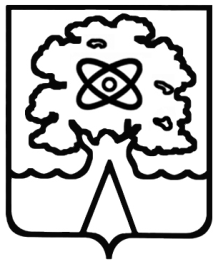 Администрация города Дубны Московской областиУправление народного образованияМуниципальное бюджетное общеобразовательное учреждение «Средняя общеобразовательная школа №5 г. Дубны Московской области» («Школа №5»)№Наименование разделов и темВсего часов1Самое великое чудо на свете.22Устное народное творчество.143Люблю природу русскую. Осень.104Русские писатели.135О братьях наших меньших.136Из детских журналов.107Люблю природу русскую. Зима.98Писатели детям.189Я и мои друзья.1010Люблю природу русскую. Весна.1111И в шутку и всерьёз.1412Литература зарубежных стран.12ИТОГО:136 часовТема разделаПроверка техники чтенияПроектыПроверочные работыСамое великое чудо на свете1Проект«О чем может рассказать школьная библиотека».Устное народное творчествоПроверим себя и оценим свои достижения.Вводная диагностическая работа.Тест №1.Люблю природу русскую. Осень.Проверим себя и оценим свои достижения.Тест №2.Русские писатели.Проверим себя и оценим свои достижения.Контрольная работа №1.О братьях наших меньших.Проверим себя и оценим свои достижения.Контрольная работа №2.Из детских журналовПроект«Мой любимый детский журнал».Проверим себя и оценим свои достижения.Контрольная работа №3.Люблю природу русскую. Зима.1Проверим себя и оценим свои достижения.Тест №3.Писатели - детям.Проверим себя и оценим свои достижения.Тест №4.Я и мои друзьяПроверим себя и оценим свои достижения.Тест №5.Люблю природу русскую. Весна.ПроектГазета «День Победы – 9 мая».Проверим себя и оценим свои достижения.Тест №6.И в шутку и всерьёз.Проверим себя и оценим свои достижения.Тест №7.Литература зарубежных стран1Проект«Мой любимыйписатель-сказочник».Проверим себя и оценим свои достижения.Итоговая диагностическая работа.ИТОГО3412ОтметкаУчебные четвертиУчебные четвертиУчебные четвертиУчебные четвертиОтметкаI четвертьII четвертьIII четвертьIV четвертьПервый классПервый классПервый классПервый классПервый класс«5»больше 20 словбольше 35 словбольше 40 слов«4»16–20 слов26–35 слов31–40 слов«3»10–15 слов20–25 слов25–30 слов«2»меньше 10 словменьше 20 словменьше 25 словВторой классВторой классВторой классВторой классВторой класс«5»больше 45 словбольше 55 словбольше 65 словбольше 70 слов«4»35–45 слов40–55 слов50–65 слов55–70 слов«3»25–34 слова25–39 слов35–49 слов40–54 слова«2»меньше 25 словменьше 25 словменьше 35 словменьше 40 словТретий классТретий классТретий классТретий классТретий класс«5»больше 70 словбольше 75 словбольше 85 словбольше 90 слов«4»55–70 слов60–75 слов70–85 слов75–90 слов«3»40–54 слова45–59 слов55–69 слов60–74 слова«2»меньше 40 словменьше 45 словменьше 55 словменьше 60 словЧетвёртый классЧетвёртый классЧетвёртый классЧетвёртый классЧетвёртый класс«5»больше 90 словбольше 100 словбольше 110 словбольше 120 слов«4»75–90 слов85–100 слов95–110 слов105–120 слов«3»65–74 слова70–84 слова80–94 слова90–104 слова«2»меньше 65 словменьше 70 словменьше 80 словменьше 90 слов№п/пДатаДатаТема урокаТип урокаФорма контроляПонятияПланируемые результатыПланируемые результатыПланируемые результатыПланируемые результаты№п/пДатаДатаТема урокаТип урокаФорма контроляПонятияПредметные результатыЛичностные результатыУУДУУД№п/пДатаДатаТема урокаТип урокаХарактеристика деятельности учащихсяРешаемые проблемыПредметные результатыЛичностные результатыУУДУУД12234567899Часть I.САМОЕ ВЕЛИКОЕ ЧУДО НА СВЕТЕ. (2 Ч)Часть I.САМОЕ ВЕЛИКОЕ ЧУДО НА СВЕТЕ. (2 Ч)Часть I.САМОЕ ВЕЛИКОЕ ЧУДО НА СВЕТЕ. (2 Ч)Часть I.САМОЕ ВЕЛИКОЕ ЧУДО НА СВЕТЕ. (2 Ч)Часть I.САМОЕ ВЕЛИКОЕ ЧУДО НА СВЕТЕ. (2 Ч)Часть I.САМОЕ ВЕЛИКОЕ ЧУДО НА СВЕТЕ. (2 Ч)Часть I.САМОЕ ВЕЛИКОЕ ЧУДО НА СВЕТЕ. (2 Ч)Часть I.САМОЕ ВЕЛИКОЕ ЧУДО НА СВЕТЕ. (2 Ч)Часть I.САМОЕ ВЕЛИКОЕ ЧУДО НА СВЕТЕ. (2 Ч)Часть I.САМОЕ ВЕЛИКОЕ ЧУДО НА СВЕТЕ. (2 Ч)Часть I.САМОЕ ВЕЛИКОЕ ЧУДО НА СВЕТЕ. (2 Ч)1(1)1(1)1ч01.09Введение. Знакомство с учебником.УВНТЧтение текста.Условные обозначения, содержание, раздел лексическая работа.Научатся ориентироваться в учебнике, познакомятся с системой условных обозначений, работать с содержанием.формирование внутренней позиции школьника на уровне положительного отношения к школе, ориентация на содержательные моменты школьной действительности и принятие образа «хорошего ученика».формирование внутренней позиции школьника на уровне положительного отношения к школе, ориентация на содержательные моменты школьной действительности и принятие образа «хорошего ученика».Регулятивные:понимать и удерживать учебную задачу, стремиться её выполнить.Познавательные:строить речевое высказывание в устной формеКоммуникативные:формулировать собственное мнение и позицию, контролировать высказывания партнёра.1(1)1(1)1ч01.09Введение. Знакомство с учебником.УВНТОриентироваться в учебнике. Находить нужную главу в содержании учебника. Понимать условные обозначения, использовать их при выполнении заданий. Предполагать на основе названия содержание главы. Находить в словаре непонятные слова.Условные обозначения, содержание, раздел лексическая работа.Научатся ориентироваться в учебнике, познакомятся с системой условных обозначений, работать с содержанием.формирование внутренней позиции школьника на уровне положительного отношения к школе, ориентация на содержательные моменты школьной действительности и принятие образа «хорошего ученика».формирование внутренней позиции школьника на уровне положительного отношения к школе, ориентация на содержательные моменты школьной действительности и принятие образа «хорошего ученика».Регулятивные:понимать и удерживать учебную задачу, стремиться её выполнить.Познавательные:строить речевое высказывание в устной формеКоммуникативные:формулировать собственное мнение и позицию, контролировать высказывания партнёра.1(1)1(1)1ч01.09Введение. Знакомство с учебником.УВНТОриентироваться в учебнике. Находить нужную главу в содержании учебника. Понимать условные обозначения, использовать их при выполнении заданий. Предполагать на основе названия содержание главы. Находить в словаре непонятные слова.Как работать с новым учебником?Научатся ориентироваться в учебнике, познакомятся с системой условных обозначений, работать с содержанием.формирование внутренней позиции школьника на уровне положительного отношения к школе, ориентация на содержательные моменты школьной действительности и принятие образа «хорошего ученика».формирование внутренней позиции школьника на уровне положительного отношения к школе, ориентация на содержательные моменты школьной действительности и принятие образа «хорошего ученика».Регулятивные:понимать и удерживать учебную задачу, стремиться её выполнить.Познавательные:строить речевое высказывание в устной формеКоммуникативные:формулировать собственное мнение и позицию, контролировать высказывания партнёра.2(2)02.09Наши проекты.«О чем может рассказать школьная библиотека».Р.С. Сеф «Читателю».УППроект.Библиотека, библиотекарь, читальный зал, абонемент, домашняя библиотека лексическая работа.Получат представление о библиотеках и их значение как культурных центров.Формирование чувства сопричастности и гордости за свою Родину, народ и историю.Регулятивные:умение действовать по образцу и заданному правилу.Познавательные:находить нужную информацию в библиотеке.Коммуникативные:работа с тематическим каталогом в библиотеке.2(2)02.09Наши проекты.«О чем может рассказать школьная библиотека».Р.С. Сеф «Читателю».УППрогнозировать содержание раздела.Расставлять книги на выставке в соответствии с темой раздела, сравнивать их, рассказывать о книге с выставки в соответствии с коллективно составленным планом. Выбирать книгу по заданному параметру.Библиотека, библиотекарь, читальный зал, абонемент, домашняя библиотека лексическая работа.Получат представление о библиотеках и их значение как культурных центров.Формирование чувства сопричастности и гордости за свою Родину, народ и историю.Регулятивные:умение действовать по образцу и заданному правилу.Познавательные:находить нужную информацию в библиотеке.Коммуникативные:работа с тематическим каталогом в библиотеке.2(2)02.09Наши проекты.«О чем может рассказать школьная библиотека».Р.С. Сеф «Читателю».УППрогнозировать содержание раздела.Расставлять книги на выставке в соответствии с темой раздела, сравнивать их, рассказывать о книге с выставки в соответствии с коллективно составленным планом. Выбирать книгу по заданному параметру.Что такое библиотеки и для чего они нужны?Получат представление о библиотеках и их значение как культурных центров.Формирование чувства сопричастности и гордости за свою Родину, народ и историю.Регулятивные:умение действовать по образцу и заданному правилу.Познавательные:находить нужную информацию в библиотеке.Коммуникативные:работа с тематическим каталогом в библиотеке.УСТНОЕ НАРОДНОЕ ТВОРЧЕСТВО (14 ЧАСОВ)УСТНОЕ НАРОДНОЕ ТВОРЧЕСТВО (14 ЧАСОВ)УСТНОЕ НАРОДНОЕ ТВОРЧЕСТВО (14 ЧАСОВ)УСТНОЕ НАРОДНОЕ ТВОРЧЕСТВО (14 ЧАСОВ)УСТНОЕ НАРОДНОЕ ТВОРЧЕСТВО (14 ЧАСОВ)УСТНОЕ НАРОДНОЕ ТВОРЧЕСТВО (14 ЧАСОВ)УСТНОЕ НАРОДНОЕ ТВОРЧЕСТВО (14 ЧАСОВ)УСТНОЕ НАРОДНОЕ ТВОРЧЕСТВО (14 ЧАСОВ)УСТНОЕ НАРОДНОЕ ТВОРЧЕСТВО (14 ЧАСОВ)3(1)03.09Устное народное творчество.УИНМВыразительное чтение.Устное народное творчество лексическая работа.Узнают, почему некоторые литературные произведения относят к устному народному творчеству.Формирование учебно-познавательного интереса к новому учебному материалу.Регулятивные:умение контролировать свою деятельность по результату.Познавательные:самостоятельное выделение и формулирование познавательной цели.Коммуникативные:умение осознано и произвольно строить речевое высказывание.3(1)03.09Устное народное творчество.УИНМЧитать вслух с постепенным переходом на чтение про себя,читать с выражением, опираясь на ритм произведения.Объяснять смысл пословиц.Придумывать рассказ по пословице.Устное народное творчество лексическая работа.Узнают, почему некоторые литературные произведения относят к устному народному творчеству.Формирование учебно-познавательного интереса к новому учебному материалу.Регулятивные:умение контролировать свою деятельность по результату.Познавательные:самостоятельное выделение и формулирование познавательной цели.Коммуникативные:умение осознано и произвольно строить речевое высказывание.3(1)03.09Устное народное творчество.УИНМЧитать вслух с постепенным переходом на чтение про себя,читать с выражением, опираясь на ритм произведения.Объяснять смысл пословиц.Придумывать рассказ по пословице.Что такое устное народное творчество?Узнают, почему некоторые литературные произведения относят к устному народному творчеству.Формирование учебно-познавательного интереса к новому учебному материалу.Регулятивные:умение контролировать свою деятельность по результату.Познавательные:самостоятельное выделение и формулирование познавательной цели.Коммуникативные:умение осознано и произвольно строить речевое высказывание.4(2)07.09Русские народные песни. Образ деревьев в русских народных песнях. Рифма.КЧтение наизусть.Малые фольклорные жанры, рифма, образ лексическая работа.Познакомятся с малым фольклорным жанром –песней, научатсяФормирование основ успешности на основе критерия успешности Регулятивные:умение адекватно понимать оценку взрослого и сверстника.Познавательные:4(2)07.09Русские народные песни. Образ деревьев в русских народных песнях. Рифма.КСочинять колыбельные песни. Находить слова, которые помогают представить героя произведений УНТ.Малые фольклорные жанры, рифма, образ лексическая работа.Познакомятся с малым фольклорным жанром –песней, научатсяФормирование основ успешности на основе критерия успешности Регулятивные:умение адекватно понимать оценку взрослого и сверстника.Познавательные:Русские народные песни. Образ деревьев в русских народных песнях. Рифма.Какие существуют жанры в литературе? понимать образ деревьев в них.учебной деятельности.поиск и выделение необходимой информации.Коммуникативные:потребность в общении ребёнка со сверстниками и взрослыми.5(3)08.09Потешки и прибаутки, считалки и небылицы.УИНМЧтение наизусть.Разыгрывание диалога. Составление небылицы.Потешки, прибаутки, считалки, небылицы лексическая работа, приговорка.Научатся различать виды устного народного творчества: потешки и прибауткиНаучатся находить созвучные окончания в текстах, а также слова, которые помогают представить героя произведения.Формирование осознания своей этнической принадлежности и развитие чувства толерантности к окружающим.Регулятивные:Адекватность принятия задачи как цели, данной в определённых условиях, сохранение задачи и отношение к ней.Познавательные:применение метода информационного поиска.Коммуникативные:владение вербальными и невербальными средствами общения.6(4)09.09Загадки, пословицы, поговорки.В. Даль – собиратель пословиц русского народа.КСоставление загадок.Загадка, пословица, поговорка лексическая работа.Как отражается быт и уклад жизни в творчестве народа?Научатся анализировать загадки, выделяя главные признаки, распределять пословицы по тематическим группам.Наблюдение и анализ за особенностями собственной речи, умение оценивать её.Регулятивные:изменение характера от тесно - совместного сотрудничества к самостоятельному выполнению действий.Познавательные:сравнение и сопоставление различных текстов.Коммуникативные:соотносить пословицы с содержанием книг и жизненным опытом.6(4)09.09Загадки, пословицы, поговорки.В. Даль – собиратель пословиц русского народа.КЧитать с выражением, опираясь на ритм произведения. Объяснять смысл пословиц. Придумывать рассказ по пословице.Анализировать загадки.Распределять загадки и пословицы по тематическим группам.Загадка, пословица, поговорка лексическая работа.Как отражается быт и уклад жизни в творчестве народа?Научатся анализировать загадки, выделяя главные признаки, распределять пословицы по тематическим группам.Наблюдение и анализ за особенностями собственной речи, умение оценивать её.Регулятивные:изменение характера от тесно - совместного сотрудничества к самостоятельному выполнению действий.Познавательные:сравнение и сопоставление различных текстов.Коммуникативные:соотносить пословицы с содержанием книг и жизненным опытом.7(5)10.09Сказки.Ю. Коваль. Юнна Мориц. «Сказка по лесу идёт…»УСВыразительное чтение.Народная сказка, главная мысль сказки, виды сказок: волшебные, бытовые, о животных лексическая работа.Научатся выделять слова, которые помогут представить героя произведения устного народного творчества.Грамотное построение своих высказываний; умение поддерживать беседу по заданной теме.Регулятивные:контроль и коррекция, направленная на сопоставление плана и реального процесса.Познавательные:распознавание особенностей построения фольклорных форм.Коммуникативные:ориентация на партнёра по общению.7(5)10.09Сказки.Ю. Коваль. Юнна Мориц. «Сказка по лесу идёт…»УСЧитать вслух с постепенным переходом на чтение про себя.Читать с выражением, опираясь на ритм произведения.Характеризовать героев сказки. Соотносить качества с героями сказок. Придумывать свои собственные сказочные сюжеты. Исправлять допущенные ошибки при повторном чтении. Контролировать своё чтение, самостоятельно оценивать свои достижения.Народная сказка, главная мысль сказки, виды сказок: волшебные, бытовые, о животных лексическая работа.Научатся выделять слова, которые помогут представить героя произведения устного народного творчества.Грамотное построение своих высказываний; умение поддерживать беседу по заданной теме.Регулятивные:контроль и коррекция, направленная на сопоставление плана и реального процесса.Познавательные:распознавание особенностей построения фольклорных форм.Коммуникативные:ориентация на партнёра по общению.7(5)10.09Сказки.Ю. Коваль. Юнна Мориц. «Сказка по лесу идёт…»УСЧитать вслух с постепенным переходом на чтение про себя.Читать с выражением, опираясь на ритм произведения.Характеризовать героев сказки. Соотносить качества с героями сказок. Придумывать свои собственные сказочные сюжеты. Исправлять допущенные ошибки при повторном чтении. Контролировать своё чтение, самостоятельно оценивать свои достижения.Для чего люди сочиняют сказки?Научатся выделять слова, которые помогут представить героя произведения устного народного творчества.Грамотное построение своих высказываний; умение поддерживать беседу по заданной теме.Регулятивные:контроль и коррекция, направленная на сопоставление плана и реального процесса.Познавательные:распознавание особенностей построения фольклорных форм.Коммуникативные:ориентация на партнёра по общению.8(6)14.09Сказка «Петушок и бобовое зёрнышко».УДЧтение по ролям.Слова, несущие основное содержание и смысл произведения лексическая работа сказка о животных.Научатся соотносить пословицу и сказочный текст, определять последовательность событий, составлять план.Формирование ориентации на нравственное содержание и смысл поступков как собственных, так и окружающих людей.Регулятивные:ориентировка, направленная на сопоставление плана и реального процесса.Познавательные:чтение по ролям текстов.Коммуникативные:8(6)14.09Сказка «Петушок и бобовое зёрнышко».УДЧитать с выражением, опираясь на ритм произведения. Объяснять смысл пословиц.Характеризовать героев сказки. Слова, несущие основное содержание и смысл произведения лексическая работа сказка о животных.Научатся соотносить пословицу и сказочный текст, определять последовательность событий, составлять план.Формирование ориентации на нравственное содержание и смысл поступков как собственных, так и окружающих людей.Регулятивные:ориентировка, направленная на сопоставление плана и реального процесса.Познавательные:чтение по ролям текстов.Коммуникативные:Соотносить качества с героями сказок.«Сказка - ложь, да в ней намёк…» стремление заботиться об окружающих.умение слушать собеседника.9(7)15.09Сказка «У страха глаза велики».КИллюстрирование сказкиПересказ по плану.Последовательность событий, план, опорные слова лексическая работа сказка о животных.Совершенствование умения  делить текст на части, умение характеризовать героев сказки.Развитие эмпатии и сопереживания, эмоционально-нравственной отзывчивости.Регулятивные:констатация достижения поставленной цели или меры приближения к ней.Познавательные:передача содержания прочитанного или прослушанного.Коммуникативные:понимание возможности различных позиций и точек зрения.10(8)16.09Сказка «Лиса итетерев».КИнсценирование.Лексическая работа, выразительное чтение, пересказ по ролям, диалог сказка о животных.Совершенствование умения соотносить сказочный текст и пословицу, определять последовательность событий, составлять план текста.Формирование основ моральных норм и ориентация на их выполнение.Регулятивные:выявление причин неудач и формирование правильного отношения к успеху и неудаче.Познавательные:устанавливать связи, не высказанные в тексте напрямую.10(8)16.09Сказка «Лиса итетерев».КЧитать вслух с постепенным переходом на чтение про себя. Читать с выражением, опираясь на ритм произведения. Пересказывать сказку от лица тетерева.Лексическая работа, выразительное чтение, пересказ по ролям, диалог сказка о животных.Совершенствование умения соотносить сказочный текст и пословицу, определять последовательность событий, составлять план текста.Формирование основ моральных норм и ориентация на их выполнение.Регулятивные:выявление причин неудач и формирование правильного отношения к успеху и неудаче.Познавательные:устанавливать связи, не высказанные в тексте напрямую.Объяснять смысл пословиц.Составлять план сказки. Пересказывать по составленному плану.Коммуникативные:ориентация на позицию других людей, отличную от собственной.11(9)17.09Сказка «Лиса и журавль».КБеседа по вопросам.Рисунок к сказке.Лексическая работа выразительное чтение, пересказ по ролям, диалог, сказка о животных.Совершенствование умения различать жанры устного народного творчества, характеризовать героев сказки, используя слова из текста.Формирование мотивов достижения и социального признания.Регулятивные:умение учиться и способность к организации своей деятельности.Познавательные:контроль и оценка процесса и результата деятельности.Коммуникативные:соотнесение характеристик или признаков предметов с особенностями точки зрения наблюдателя.11(9)17.09Сказка «Лиса и журавль».КЗнание понятий «народная сказка» и «авторская сказка».Совершенствование умения различать жанры устного народного творчества, характеризовать героев сказки, используя слова из текста.Формирование мотивов достижения и социального признания.Регулятивные:умение учиться и способность к организации своей деятельности.Познавательные:контроль и оценка процесса и результата деятельности.Коммуникативные:соотнесение характеристик или признаков предметов с особенностями точки зрения наблюдателя.12(10)21.09Русская народная сказка«Каша из топора».УПБеседа по вопросам.Рисунок к сказке.Лексическая работа, бытовая сказка, выразительное чтение, пересказ по ролям, диалог.Совершенствование умения составлять план и рассказывать сказку по серии иллюстраций и плану.Формирование картины мира, как порождение трудовой предметно-преобразующей деятельности человека.Регулятивные:преодоление импульсивности и непроизвольности.Познавательные:самостоятельно учитывать выделенные учителем ориентиры для выполнения учебной задачи.Коммуникативные: координация разных точек зрения.12(10)21.09Русская народная сказка«Каша из топора».УПЗнание понятий «народная сказка» и «авторская сказка». Умение читать осознанно текст художественногоСовершенствование умения составлять план и рассказывать сказку по серии иллюстраций и плану.Формирование картины мира, как порождение трудовой предметно-преобразующей деятельности человека.Регулятивные:преодоление импульсивности и непроизвольности.Познавательные:самостоятельно учитывать выделенные учителем ориентиры для выполнения учебной задачи.Коммуникативные: координация разных точек зрения.произведения, пересказывать текст, используя план текста, приводить примеры произведений фольклора.13(11)22.09Русская народная сказка «Гуси-лебеди».КСоставление плана.Пересказ.Лексическая работа, волшебная сказка, зачин, троекратный повтор, кукольный спектакль.Научаться выделять главные признаки сказки, попробуют разыграть сказку, используя кукол.Развитие этическихчувств – стыда, вины, совести, как регуляторов морального поведения.Регулятивные:формирование целеустремлённости и настойчивости в достижении цели.Познавательные:произвольное и осознанное владение приёмами деления текста на части.Коммуникативные:использовать речь для регуляции своего действия.13(11)22.09Русская народная сказка «Гуси-лебеди».КЧитать вслух с постепенным переходом на чтение про себя. Характеризовать героев сказки. Составлять план сказки. Рассказывать сказку, используя иллюстрации в книге. Исправлять ошибки, допущенные при пересказе.Лексическая работа, волшебная сказка, зачин, троекратный повтор, кукольный спектакль.Научаться выделять главные признаки сказки, попробуют разыграть сказку, используя кукол.Развитие этическихчувств – стыда, вины, совести, как регуляторов морального поведения.Регулятивные:формирование целеустремлённости и настойчивости в достижении цели.Познавательные:произвольное и осознанное владение приёмами деления текста на части.Коммуникативные:использовать речь для регуляции своего действия.13(11)22.09Русская народная сказка «Гуси-лебеди».КЧитать вслух с постепенным переходом на чтение про себя. Характеризовать героев сказки. Составлять план сказки. Рассказывать сказку, используя иллюстрации в книге. Исправлять ошибки, допущенные при пересказе.Учиться основам смыслового чтения художественных и познавательных текстов, выделять существенную информацию из текстов разных видов. Читать целыми словами с переходом на схватывание смысла фразы.Научаться выделять главные признаки сказки, попробуют разыграть сказку, используя кукол.Развитие этическихчувств – стыда, вины, совести, как регуляторов морального поведения.Регулятивные:формирование целеустремлённости и настойчивости в достижении цели.Познавательные:произвольное и осознанное владение приёмами деления текста на части.Коммуникативные:использовать речь для регуляции своего действия.14(12)23.09Разноцветные страницы.А. А. Шибаев «Вспомни сказку».УЗиСВыразительное чтение.Лексическая работа.Учебно-познавательный интерес к новому учебному материалу и способам решения новой частной задачи.Развитие этическихчувств –стыда, вины, совести, как регуляторов морального поведения.Регулятивные:готовность к преодолению трудностей и поиск способов преодоление трудностей.Познавательные:умение структурировать знания.Коммуникативные:составлять по рисунку диалог  и монолог.15(13)24.09Викторина по сказкам.УВОтветы на вопросы.Сочинение сказки.Лексическая работа.Научатся, используя основные признаки сказки, выделять её из других жанров.Развитие чувства прекрасного и эстетических чувств на основе знакомства с литературой.Регулятивные:проявлять познавательную инициативу в учебном сотрудничестве.Познавательные:самостоятельно учитывать выделенные учителем ориентиры для выполнения учебной задачи.Коммуникативные:формулировать собственное мнение и позицию.16(14)28.09Проверим себя и оценим свои достижения по разделу УНТ.Тест № 1.КЗУНПроверочная работа.Лексическая работа, использование ранее изученных терминов.Попробуют проявить свои знания, и творческие способности в инсценировке сказок и озвучивании роли сказочных персонажей.Формирование ответственности человека за общий результат деятельности в группе, коллективе.Регулятивные:формирование основ оптимистического восприятия мира.Познавательные:осуществлять анализ с выделением существенных и несущественных признаков.Коммуникативные:использовать речь для регуляции своего действия.16(14)28.09Проверим себя и оценим свои достижения по разделу УНТ.Тест № 1.КЗУНСистематизировать и проверить свои знания по данной теме. Отвечать на вопросы, формулировать выводы по теме.Лексическая работа, использование ранее изученных терминов.Попробуют проявить свои знания, и творческие способности в инсценировке сказок и озвучивании роли сказочных персонажей.Формирование ответственности человека за общий результат деятельности в группе, коллективе.Регулятивные:формирование основ оптимистического восприятия мира.Познавательные:осуществлять анализ с выделением существенных и несущественных признаков.Коммуникативные:использовать речь для регуляции своего действия.ЛЮБЛЮ ПРИРОДУ РУССКУЮ!ОСЕНЬ (10 ЧАСОВ)ЛЮБЛЮ ПРИРОДУ РУССКУЮ!ОСЕНЬ (10 ЧАСОВ)ЛЮБЛЮ ПРИРОДУ РУССКУЮ!ОСЕНЬ (10 ЧАСОВ)ЛЮБЛЮ ПРИРОДУ РУССКУЮ!ОСЕНЬ (10 ЧАСОВ)ЛЮБЛЮ ПРИРОДУ РУССКУЮ!ОСЕНЬ (10 ЧАСОВ)ЛЮБЛЮ ПРИРОДУ РУССКУЮ!ОСЕНЬ (10 ЧАСОВ)ЛЮБЛЮ ПРИРОДУ РУССКУЮ!ОСЕНЬ (10 ЧАСОВ)ЛЮБЛЮ ПРИРОДУ РУССКУЮ!ОСЕНЬ (10 ЧАСОВ)ЛЮБЛЮ ПРИРОДУ РУССКУЮ!ОСЕНЬ (10 ЧАСОВ)17(1)29.09Нравится ли вам осень? Осенние загадки.УИВыразительное чтение.Лексическая работа, интонации поэтические произведения, настроение автора.Научатся видеть образ осени в загадках, соотносить загадки и отгадки.Формирование широкой мотивационной основы учебной деятельности.Регулятивные:преобразовывать практическую задачу в познавательную.Познавательные:строить речевое высказывание в устной форме.Коммуникативные:формулировать собственное мнение и позицию.17(1)29.09Нравится ли вам осень? Осенние загадки.УИПрогнозировать содержание раздела. Отвечать на вопросы, используя свои наблюдения. Формулировать ответы. Составлять загадки, используя свои знания сезонных изменений в природе. Работать в парах.Лексическая работа, интонации поэтические произведения, настроение автора.Научатся видеть образ осени в загадках, соотносить загадки и отгадки.Формирование широкой мотивационной основы учебной деятельности.Регулятивные:преобразовывать практическую задачу в познавательную.Познавательные:строить речевое высказывание в устной форме.Коммуникативные:формулировать собственное мнение и позицию.18(2)30.09Ф. Тютчев «Есть в осени первоначальной…»,К. Бальмонт «Поспевает брусника…»УИНМЧтение наизусть.Лексическая работа, лирические тексты, олицетворение, метафора, эпитет.Научатся различать стихотворный и прозаический тексты, читать наизусть.Преобладание социального способа оценки своих знаний – отметки – дошкольным способам поощрения.Регулятивные:самостоятельно учитывать выделенные учителем ориентиры для выполнения учебной задачи.Познавательные:проявлять познавательную инициативу в учебном сотрудничестве.Коммуникативные:строить понятные для партнёров различные по цели высказывания.18(2)30.09Ф. Тютчев «Есть в осени первоначальной…»,К. Бальмонт «Поспевает брусника…»УИНМЧитать стихотворения, передавая с помощью интонации настроение поэта. Сравнивать стихотворения разных поэтов на одну тему. Различать стихотворный и прозаический текст. Наблюдать за жизнью слов в художественном тексте. Продумывать собственные сравнения.Представлять картины осенней природы. Находить средства художественной выразительности.Оценивать свой ответ.Подбирать музыкальное сопровождение к стихотворному тексту.Контролировать себя в процессе чтения.Лексическая работа, лирические тексты, олицетворение, метафора, эпитет.Научатся различать стихотворный и прозаический тексты, читать наизусть.Преобладание социального способа оценки своих знаний – отметки – дошкольным способам поощрения.Регулятивные:самостоятельно учитывать выделенные учителем ориентиры для выполнения учебной задачи.Познавательные:проявлять познавательную инициативу в учебном сотрудничестве.Коммуникативные:строить понятные для партнёров различные по цели высказывания.19(3)01.10А. Плещеев «Осень наступила …»УИНМЧтение наизусть.Лексическая работа олицетворение, метафора, эпитет, рифма.Научатся понимать особую роль слов в поэтическом тексте.Формирование чувства сопричастности и гордости за свою Родину, народ и историю.Регулятивные:проявлять познавательную инициативу в учебном сотрудничестве.Познавательные:проводить сравнения и классификацию по заданным критериям.Коммуникативные:19(3)01.10А. Плещеев «Осень наступила …»УИНМЧитать стихотворение, передавая с помощью интонации настроение поэта. Составлять палитру прочитанного стихотворения с помощью красок.Контролировать себя в процессе чтения.Лексическая работа олицетворение, метафора, эпитет, рифма.Научатся понимать особую роль слов в поэтическом тексте.Формирование чувства сопричастности и гордости за свою Родину, народ и историю.Регулятивные:проявлять познавательную инициативу в учебном сотрудничестве.Познавательные:проводить сравнения и классификацию по заданным критериям.Коммуникативные:строить понятное дляпартнёра высказывание.20(4)05.10А. Фет «Ласточки пропали…»УИНМЧтение наизусть.Выразительное чтение.Лексическая работа, звукопись, олицетворение.Научатся наблюдать за жизнью слов в художественном тексте, объяснять интересные выражения в лирическом текстеФормирование основы гражданской идентичности личности в форме осознания «Я» как гражданина РоссииРегулятивные:аргументировано отвечать, доказывать своё мнение.Познавательные:контроль и оценка процесса и результата деятельности.Коммуникативные:адекватно оценивать собственное поведение.20(4)05.10А. Фет «Ласточки пропали…»УИНМЧитать стихотворения, передавая с помощью интонации настроение поэта. Сравнивать стихотворения разных поэтов на одну тему. Продумывать собственные сравнения.Представлять картины осенней природы.Находить средства художественной выразительности.Оценивать свой ответ.Составлять палитру прочитанного стихотворения с помощью красок.Лексическая работа, звукопись, олицетворение.Научатся наблюдать за жизнью слов в художественном тексте, объяснять интересные выражения в лирическом текстеФормирование основы гражданской идентичности личности в форме осознания «Я» как гражданина РоссииРегулятивные:аргументировано отвечать, доказывать своё мнение.Познавательные:контроль и оценка процесса и результата деятельности.Коммуникативные:адекватно оценивать собственное поведение.20(4)05.10А. Фет «Ласточки пропали…»УИНМЧитать стихотворения, передавая с помощью интонации настроение поэта. Сравнивать стихотворения разных поэтов на одну тему. Продумывать собственные сравнения.Представлять картины осенней природы.Находить средства художественной выразительности.Оценивать свой ответ.Составлять палитру прочитанного стихотворения с помощью красок.Каковы особенности лирического текста?Научатся наблюдать за жизнью слов в художественном тексте, объяснять интересные выражения в лирическом текстеФормирование основы гражданской идентичности личности в форме осознания «Я» как гражданина РоссииРегулятивные:аргументировано отвечать, доказывать своё мнение.Познавательные:контроль и оценка процесса и результата деятельности.Коммуникативные:адекватно оценивать собственное поведение.21(5)06.10«Осенние листья» - тема для поэтов.А. Толстой «Осень».С. Есенин «Закружилась листва золотая», В. Брюсов «Сухие листья».УИНМЧтение наизусть.Выразительное чтение.Лексическая работа, интонация, настроение поэта, лирические выражения.Научатся выразительно читать поэтические произведения разных поэтов на одну тему.Соблюдать в речи правила речевого этикета, оценивать свою речь на предмет её вежливости и доброжелательности по отношению к собеседнику.Регулятивные:контроль по результату и способу действий.Познавательные:осуществлять синтез, как составление целого из частей.Коммуникативные: соблюдение в устной речи логического21(5)06.10«Осенние листья» - тема для поэтов.А. Толстой «Осень».С. Есенин «Закружилась листва золотая», В. Брюсов «Сухие листья».УИНМЧитать стихотворения, передавая с помощью интонации настроение поэта. Сравнивать стихи разных поэтов на одну тему. Объяснять интересные выражения в лирическом тексте.Лексическая работа, интонация, настроение поэта, лирические выражения.Научатся выразительно читать поэтические произведения разных поэтов на одну тему.Соблюдать в речи правила речевого этикета, оценивать свою речь на предмет её вежливости и доброжелательности по отношению к собеседнику.Регулятивные:контроль по результату и способу действий.Познавательные:осуществлять синтез, как составление целого из частей.Коммуникативные: соблюдение в устной речи логического21(5)06.10«Осенние листья» - тема для поэтов.А. Толстой «Осень».С. Есенин «Закружилась листва золотая», В. Брюсов «Сухие листья».УИНМЧитать стихотворения, передавая с помощью интонации настроение поэта. Сравнивать стихи разных поэтов на одну тему. Объяснять интересные выражения в лирическом тексте.Образ осени в произведениях разных поэтов.Научатся выразительно читать поэтические произведения разных поэтов на одну тему.Соблюдать в речи правила речевого этикета, оценивать свою речь на предмет её вежливости и доброжелательности по отношению к собеседнику.Регулятивные:контроль по результату и способу действий.Познавательные:осуществлять синтез, как составление целого из частей.Коммуникативные: соблюдение в устной речи логическогоСлушать звуки осени,переданные в лирическом произведении. Представлять картины осенней природы.(смыслового)ударения и интонации конца предложения.22(6)07.10И. Токмакова«Опустел скворечник».УИНМСоставление вопросов к стихотворениям.Лексическая работа, интонация, настроение поэта, лирические выражения.Научатся описывать поэтический образ осени в стихах, анализировать поэтическое изображение осени в стихах; читать стихи наизусть.Широкая мотивационная основа учебной деятельности.Регулятивные:контроль по результату и способу действий.Познавательные:осуществлять синтез, как составление целого из частей.Коммуникативные:соблюдение в устной речи логического (смыслового) ударения и интонации конца предложения.22(6)07.10И. Токмакова«Опустел скворечник».УИНМЧитать стихотворения, передавая с помощью интонации настроение поэта. Сравнивать стихи разных поэтов на одну тему. Объяснять интересные выражения в лирическом тексте. Иллюстрировать стихотворения.Лексическая работа, интонация, настроение поэта, лирические выражения.Научатся описывать поэтический образ осени в стихах, анализировать поэтическое изображение осени в стихах; читать стихи наизусть.Широкая мотивационная основа учебной деятельности.Регулятивные:контроль по результату и способу действий.Познавательные:осуществлять синтез, как составление целого из частей.Коммуникативные:соблюдение в устной речи логического (смыслового) ударения и интонации конца предложения.23(7)08.10В.Д. Берестов «Хитрые грибы». Грибы (из энциклопедии).УПВыразительное чтение.Лексическая работа, научный текст.Научатся различать прозаический и научный текст.Формирование учебно-познавательного интереса к новому учебному материалу.Регулятивные:составление плана и последовательности действий.Познавательные:осуществлять анализ с выделением существенных и несущественных признаков.Коммуникативные:использовать речь для регуляции своего действия.23(7)08.10В.Д. Берестов «Хитрые грибы». Грибы (из энциклопедии).УПЧитать стихотворение, передавая с помощью интонации настроение поэта. Наблюдать за жизнью слов в художественном тексте. Объяснять интересные выражения в лирическом тексте. Иллюстрировать стихотворение.Лексическая работа, научный текст.Научатся различать прозаический и научный текст.Формирование учебно-познавательного интереса к новому учебному материалу.Регулятивные:составление плана и последовательности действий.Познавательные:осуществлять анализ с выделением существенных и несущественных признаков.Коммуникативные:использовать речь для регуляции своего действия.23(7)08.10В.Д. Берестов «Хитрые грибы». Грибы (из энциклопедии).УПЧитать стихотворение, передавая с помощью интонации настроение поэта. Наблюдать за жизнью слов в художественном тексте. Объяснять интересные выражения в лирическом тексте. Иллюстрировать стихотворение.Чем отличается стихотворение от научной статьи?Научатся различать прозаический и научный текст.Формирование учебно-познавательного интереса к новому учебному материалу.Регулятивные:составление плана и последовательности действий.Познавательные:осуществлять анализ с выделением существенных и несущественных признаков.Коммуникативные:использовать речь для регуляции своего действия.24(8)12.10М.М. Пришвин «Осеннее утро». И. Бунин «Сегодня так светло кругом…»КВыразительное чтение.Лексическая работа, работа с ранее изученными терминами.Научатся, читая стихотворение, передавать с помощью интонации настроение автора, наблюдать за жизнью слов в художественном тексте.Формирование основ успешности на основе критерия успешности учебной деятельности.Регулятивные:способность к мобилизации сил, к преодолению препятствий.Познавательные:правильность построения предложений.Коммуникативные:определять общую цель и пути её достижения во взаимодействии с коллективом.24(8)12.10М.М. Пришвин «Осеннее утро». И. Бунин «Сегодня так светло кругом…»КЧитать произведение, передавая с помощью интонации настроение автора. Иллюстрировать рассказ. Наблюдать за жизнью слов в художественном тексте.Лексическая работа, работа с ранее изученными терминами.Научатся, читая стихотворение, передавать с помощью интонации настроение автора, наблюдать за жизнью слов в художественном тексте.Формирование основ успешности на основе критерия успешности учебной деятельности.Регулятивные:способность к мобилизации сил, к преодолению препятствий.Познавательные:правильность построения предложений.Коммуникативные:определять общую цель и пути её достижения во взаимодействии с коллективом.25(9)13.10Разноцветные страницы.Г. Сапгир «Считалочка».Тест № 2.КВыразительное чтение.Работа по карточкам. Проверочная работа.Лексическая работа, работа с ранее изученными терминами, деформированный текст.Научатся, читая стихотворение, передавать с помощью интонации настроение автора, составлять деформированный текст, наблюдать за жизнью слов в художественном тексте.Формирование основ успешности на основе критерия успешности учебной деятельности.Регулятивные:способность к мобилизации сил, к преодолению препятствий.Познавательные:правильность построения предложений.Коммуникативные:определять общую цель и пути её достижения во взаимодействии с коллективом.25(9)13.10Разноцветные страницы.Г. Сапгир «Считалочка».Тест № 2.КЧитать произведение, передавая с помощью интонации настроение автора. Иллюстрировать рассказ. Наблюдать за жизнью слов в художественном тексте.Лексическая работа, работа с ранее изученными терминами, деформированный текст.Научатся, читая стихотворение, передавать с помощью интонации настроение автора, составлять деформированный текст, наблюдать за жизнью слов в художественном тексте.Формирование основ успешности на основе критерия успешности учебной деятельности.Регулятивные:способность к мобилизации сил, к преодолению препятствий.Познавательные:правильность построения предложений.Коммуникативные:определять общую цель и пути её достижения во взаимодействии с коллективом.26(10)14.10Обобщение по разделу «Люблю природу русскую. Осень».КЗУНПроверочная работа.Лексическая работа, работа с ранее изученными терминами. Как художники слова показывают прелесть иобразность художественных описаний природы?Научаться преобразовывать словесные образы в зрительные.Формирование осознания своей этнической принадлежности и развитие чувства толерантности к окружающим.Способность к самооценке на основе критерия успешности учебной деятельности.Регулятивные: оценивать правильность выполненных действий и вносить необходимые коррективы.Познавательные:контроль и оценка процесса и результата деятельности.Коммуникативные:формулировать собственное мнение и позицию.26(10)14.10Обобщение по разделу «Люблю природу русскую. Осень».КЗУНСравнивать стихи разных поэтов на одну тему. Объяснять интересные выражения в лирическом тексте. Проверить свои знания.Лексическая работа, работа с ранее изученными терминами. Как художники слова показывают прелесть иобразность художественных описаний природы?Научаться преобразовывать словесные образы в зрительные.Формирование осознания своей этнической принадлежности и развитие чувства толерантности к окружающим.Способность к самооценке на основе критерия успешности учебной деятельности.Регулятивные: оценивать правильность выполненных действий и вносить необходимые коррективы.Познавательные:контроль и оценка процесса и результата деятельности.Коммуникативные:формулировать собственное мнение и позицию.Обобщение по разделу «Люблю природу русскую. Осень».Сравнивать стихи разных поэтов на одну тему. Объяснять интересные выражения в лирическом тексте. Проверить свои знания.Лексическая работа, работа с ранее изученными терминами. Как художники слова показывают прелесть иобразность художественных описаний природы?Научаться преобразовывать словесные образы в зрительные.Формирование осознания своей этнической принадлежности и развитие чувства толерантности к окружающим.Способность к самооценке на основе критерия успешности учебной деятельности.Регулятивные: оценивать правильность выполненных действий и вносить необходимые коррективы.Познавательные:контроль и оценка процесса и результата деятельности.Коммуникативные:формулировать собственное мнение и позицию.РУССКИЕ ПИСАТЕЛИ (13 ЧАСОВ)РУССКИЕ ПИСАТЕЛИ (13 ЧАСОВ)РУССКИЕ ПИСАТЕЛИ (13 ЧАСОВ)РУССКИЕ ПИСАТЕЛИ (13 ЧАСОВ)РУССКИЕ ПИСАТЕЛИ (13 ЧАСОВ)РУССКИЕ ПИСАТЕЛИ (13 ЧАСОВ)РУССКИЕ ПИСАТЕЛИ (13 ЧАСОВ)РУССКИЕ ПИСАТЕЛИ (13 ЧАСОВ)РУССКИЕ ПИСАТЕЛИ (13 ЧАСОВ)27(1)15.10А. Пушкин «У лукоморья дуб зелёный…»УВНТВыборочное иллюстрирование сказок Пушкина.Беседа по вопросам.Лексическая работа, речевая разминка, сказочная поэма, сказочные чудеса.Научатся прогнозировать содержание раздела, выделять и называть волшебные события, читать выразительно наизусть.Наблюдение и анализ за особенностями собственной речи, умение оценивать её.Регулятивные:адекватность принятия задачи, как цели, данной в определённых условиях.Познавательные:самостоятельное выделение и формулирование познавательной цели.Коммуникативные:адекватное отражение в речи цели усвоения, исходных данных и вопросов задания.28(2)19.10А. Пушкин «Сказка о рыбаке и рыбке».УИНМЧтение текста.Лексическая работа, авторская (литературная) сказка средства художественной выразительности, эпитет, сравнение.Научатся проводить сравнение между авторской и народной сказкой, определять сходство и различие между ними.Формирование ориентации на нравственное содержание и смысл поступков как собственных, так и окружающих людей.Регулятивные:способность принимать, сохранять цели, следовать им в учебной деятельности.Познавательные:применение методов информационного поиска.Коммуникативные:потребность в общении.28(2)19.10А. Пушкин «Сказка о рыбаке и рыбке».УИНМЧитать вслух с постепенным переходом на чтение про себя. Различать стихотворный и прозаический текст. Находить авторские сравнения и подбирать свои. Определять главных героев произведения.Лексическая работа, авторская (литературная) сказка средства художественной выразительности, эпитет, сравнение.Научатся проводить сравнение между авторской и народной сказкой, определять сходство и различие между ними.Формирование ориентации на нравственное содержание и смысл поступков как собственных, так и окружающих людей.Регулятивные:способность принимать, сохранять цели, следовать им в учебной деятельности.Познавательные:применение методов информационного поиска.Коммуникативные:потребность в общении.28(2)19.10А. Пушкин «Сказка о рыбаке и рыбке».УИНМЧитать вслух с постепенным переходом на чтение про себя. Различать стихотворный и прозаический текст. Находить авторские сравнения и подбирать свои. Определять главных героев произведения.«Сказка - ложь, да в ней намёк…»Научатся проводить сравнение между авторской и народной сказкой, определять сходство и различие между ними.Формирование ориентации на нравственное содержание и смысл поступков как собственных, так и окружающих людей.Регулятивные:способность принимать, сохранять цели, следовать им в учебной деятельности.Познавательные:применение методов информационного поиска.Коммуникативные:потребность в общении.29(3)20.10А. Пушкин «Сказка о рыбаке и рыбке».КСоставление плана.Лексическая работа средства художественной выразительности, эпитет, сравнение.Научатся проводить сравнение между авторской и народной сказкой, определять сходство и различие между ними.Развитие эмпатии и сопереживания, эмоционально-нравственной отзывчивости.Регулятивные:умение действовать по плану и планировать свою деятельность.Познавательные:умение осознано и произвольно строить речевое высказывание.Коммуникативные:внешне речевое планирование действий партнёра по решению учебной задачи.29(3)20.10А. Пушкин «Сказка о рыбаке и рыбке».КНаходить авторские сравнения и подбирать свои. Определять главных героев произведения. Давать характеристики героев. Участвовать в обсуждении. Составлять план произведения.Лексическая работа средства художественной выразительности, эпитет, сравнение.Научатся проводить сравнение между авторской и народной сказкой, определять сходство и различие между ними.Развитие эмпатии и сопереживания, эмоционально-нравственной отзывчивости.Регулятивные:умение действовать по плану и планировать свою деятельность.Познавательные:умение осознано и произвольно строить речевое высказывание.Коммуникативные:внешне речевое планирование действий партнёра по решению учебной задачи.29(3)20.10А. Пушкин «Сказка о рыбаке и рыбке».КНаходить авторские сравнения и подбирать свои. Определять главных героев произведения. Давать характеристики героев. Участвовать в обсуждении. Составлять план произведения.«Сказка - ложь, да в ней намёк…»Научатся проводить сравнение между авторской и народной сказкой, определять сходство и различие между ними.Развитие эмпатии и сопереживания, эмоционально-нравственной отзывчивости.Регулятивные:умение действовать по плану и планировать свою деятельность.Познавательные:умение осознано и произвольно строить речевое высказывание.Коммуникативные:внешне речевое планирование действий партнёра по решению учебной задачи.30(4)21.10А. Пушкин «Сказка о рыбаке и рыбке».УТЧтение наизусть отрывка сказки Иллюстрирование  стихотворения.Лексическая работа средства художественной выразительности, эпитет, сравнение.Научатся проводить сравнение между авторской и народной сказкой, определять сходство и различие между ними.Формирование чувства сопричастности и гордости за свою Родину, народ и историю.Регулятивные:преодоление импульсивности, непроизвольности.Познавательные:выбор наиболее эффективных способов решения задач.Коммуникативные:ориентирование регулирующих высказываний на партнёра и представление их в форме контекстной речи.30(4)21.10А. Пушкин «Сказка о рыбаке и рыбке».УТ«Сказка - ложь, да в ней намёк…»Научатся проводить сравнение между авторской и народной сказкой, определять сходство и различие между ними.Формирование чувства сопричастности и гордости за свою Родину, народ и историю.Регулятивные:преодоление импульсивности, непроизвольности.Познавательные:выбор наиболее эффективных способов решения задач.Коммуникативные:ориентирование регулирующих высказываний на партнёра и представление их в форме контекстной речи.31(5)22.10Обобщение по теме«Сказки А. Пушкина».УВВикторина.Лексическая работа средства художественной выразительности, эпитет, сравнение.Научатся проводить сравнение между авторской и народной сказкой, определять сходство и различие между ними.Формирование основы гражданской идентичности личности в форме осознания «Я» как гражданина России.Регулятивные:умение контролировать процесс и результаты своей деятельности.Познавательные:умение структурировать знания.Коммуникативные:формирование произвольной и осознанной речи, отражённой в подборе речевых средств.31(5)22.10Обобщение по теме«Сказки А. Пушкина».УВХарактеризовать героев сказки. Соотносить пословицы со сказками.Узнавать героев сказок по описанию.Лексическая работа средства художественной выразительности, эпитет, сравнение.Научатся проводить сравнение между авторской и народной сказкой, определять сходство и различие между ними.Формирование основы гражданской идентичности личности в форме осознания «Я» как гражданина России.Регулятивные:умение контролировать процесс и результаты своей деятельности.Познавательные:умение структурировать знания.Коммуникативные:формирование произвольной и осознанной речи, отражённой в подборе речевых средств.31(5)22.10Обобщение по теме«Сказки А. Пушкина».УВХарактеризовать героев сказки. Соотносить пословицы со сказками.Узнавать героев сказок по описанию.«Что за прелесть, эти сказки!»Научатся проводить сравнение между авторской и народной сказкой, определять сходство и различие между ними.Формирование основы гражданской идентичности личности в форме осознания «Я» как гражданина России.Регулятивные:умение контролировать процесс и результаты своей деятельности.Познавательные:умение структурировать знания.Коммуникативные:формирование произвольной и осознанной речи, отражённой в подборе речевых средств.32(6)26.10И.А. Крылов «Лебедь, рак и щука».УИНМЧтение наизусть.Лексическая работа, структура басни, мораль басни, нравственный смысл басни, аллегория, крылатые слова.Научатся отличать басню от стихотворения, сказки и рассказа, соотносить пословицы и смысл басенного текста, характеризовать героев басни с опорой на текст.Соблюдать в речи правила речевого этикета, оценивать свою речь на предмет её вежливости и доброжелательности по отношению к собеседнику.Регулятивные:осуществление предвосхищающего контроля в сотрудничестве с учителем и сверстниками.Познавательные:контроль и оценка процесса и результата деятельности.Коммуникативные:корректное оформление речевого высказывания в спорных ситуациях.32(6)26.10И.А. Крылов «Лебедь, рак и щука».УИНМПознакомиться с биографией И.А. Крылова. Отличать басню от стихотворения, знать особенности басенного текста, характеризовать героев басни с опорой на басенный текст.Лексическая работа, структура басни, мораль басни, нравственный смысл басни, аллегория, крылатые слова.Научатся отличать басню от стихотворения, сказки и рассказа, соотносить пословицы и смысл басенного текста, характеризовать героев басни с опорой на текст.Соблюдать в речи правила речевого этикета, оценивать свою речь на предмет её вежливости и доброжелательности по отношению к собеседнику.Регулятивные:осуществление предвосхищающего контроля в сотрудничестве с учителем и сверстниками.Познавательные:контроль и оценка процесса и результата деятельности.Коммуникативные:корректное оформление речевого высказывания в спорных ситуациях.32(6)26.10И.А. Крылов «Лебедь, рак и щука».УИНМПознакомиться с биографией И.А. Крылова. Отличать басню от стихотворения, знать особенности басенного текста, характеризовать героев басни с опорой на басенный текст.Басня – литературный жанр.Научатся отличать басню от стихотворения, сказки и рассказа, соотносить пословицы и смысл басенного текста, характеризовать героев басни с опорой на текст.Соблюдать в речи правила речевого этикета, оценивать свою речь на предмет её вежливости и доброжелательности по отношению к собеседнику.Регулятивные:осуществление предвосхищающего контроля в сотрудничестве с учителем и сверстниками.Познавательные:контроль и оценка процесса и результата деятельности.Коммуникативные:корректное оформление речевого высказывания в спорных ситуациях.33(7)27.10И.А. Крылов«Стрекоза и муравей».УТРазыгрывание. Сценка.Лексическая работа, структура басни, мораль басни, нравственный смысл басни, аллегория, крылатые слова.Научатся читать басню по ролям, различать речь автора и героев басни.Формирование учебно-познавательного интереса к новому учебному материалу.Регулятивные:умение адекватно воспринимать отметки и оценки.Познавательные:смысловое чтение, как осмысление цели чтения.Коммуникативные:владение определёнными вербальными и невербальными средствами общения.33(7)27.10И.А. Крылов«Стрекоза и муравей».УТОтличать басню от стихотворения, знать особенности басенного текста, характеризовать героев басни с опорой на басенный текст.Лексическая работа, структура басни, мораль басни, нравственный смысл басни, аллегория, крылатые слова.Научатся читать басню по ролям, различать речь автора и героев басни.Формирование учебно-познавательного интереса к новому учебному материалу.Регулятивные:умение адекватно воспринимать отметки и оценки.Познавательные:смысловое чтение, как осмысление цели чтения.Коммуникативные:владение определёнными вербальными и невербальными средствами общения.33(7)27.10И.А. Крылов«Стрекоза и муравей».УТОтличать басню от стихотворения, знать особенности басенного текста, характеризовать героев басни с опорой на басенный текст.Каковы характерные признаки басни?Научатся читать басню по ролям, различать речь автора и героев басни.Формирование учебно-познавательного интереса к новому учебному материалу.Регулятивные:умение адекватно воспринимать отметки и оценки.Познавательные:смысловое чтение, как осмысление цели чтения.Коммуникативные:владение определёнными вербальными и невербальными средствами общения.34(8)28.10Л.Н. Толстой«Старый дед и внучек».УИНМПодробный пересказ.Лексическая работа, главная мысль текста, цитаты, авторское отношение.Научатся пересказывать текст подробно и выборочно, характеризовать героев рассказа на основе анализа их поступков, авторского отношения к ним.Формирование основ успешности на основе критерия успешности учебной деятельности.Регулятивные:умение взаимодействовать со сверстниками и взрослыми.Познавательные:выбор  вида чтения в зависимости от цели.Коммуникативные:ориентация на партнёра по общению.34(8)28.10Л.Н. Толстой«Старый дед и внучек».УИНМОпределять главных героев произведения. Давать характеристики героев. Участвовать в обсуждении. Составлять план произведения, соотносить пословицы и смысл прозаического произведения.Лексическая работа, главная мысль текста, цитаты, авторское отношение.Научатся пересказывать текст подробно и выборочно, характеризовать героев рассказа на основе анализа их поступков, авторского отношения к ним.Формирование основ успешности на основе критерия успешности учебной деятельности.Регулятивные:умение взаимодействовать со сверстниками и взрослыми.Познавательные:выбор  вида чтения в зависимости от цели.Коммуникативные:ориентация на партнёра по общению.34(8)28.10Л.Н. Толстой«Старый дед и внучек».УИНМОпределять главных героев произведения. Давать характеристики героев. Участвовать в обсуждении. Составлять план произведения, соотносить пословицы и смысл прозаического произведения.Какие произведения Льва Толстого читали в школе?Научатся пересказывать текст подробно и выборочно, характеризовать героев рассказа на основе анализа их поступков, авторского отношения к ним.Формирование основ успешности на основе критерия успешности учебной деятельности.Регулятивные:умение взаимодействовать со сверстниками и взрослыми.Познавательные:выбор  вида чтения в зависимости от цели.Коммуникативные:ориентация на партнёра по общению.35(9)29.10Л.Н. Толстой «Филипок».УИНМЧтение текста.Лексическая работа, виды плана, автор, герой, выборочный пересказ.Научатся составлять  и анализировать различные виды плана.Формирование осознания своей этнической принадлежности и развитие чувства толерантности к окружающим.Регулятивные:целеустремлённость и настойчивость в достижении целей.Познавательные:извлечение необходимой информации из прослушанных текстов.Коммуникативные:умение слушать собеседника.35(9)29.10Л.Н. Толстой «Филипок».УИНМКакой школа была более ста лет назад? Какие изменения произошли в обучении детей в школе?Научатся составлять  и анализировать различные виды плана.Формирование осознания своей этнической принадлежности и развитие чувства толерантности к окружающим.Регулятивные:целеустремлённость и настойчивость в достижении целей.Познавательные:извлечение необходимой информации из прослушанных текстов.Коммуникативные:умение слушать собеседника.36(10)2ч09.11Л. Толстой «Правда всего дороже», «Котёнок».КЧтение текста Иллюстрирование.Лексическая работа, план рассказа, подробный выборочный пересказ, пересказ от первого лица. Почему рассказы считаются поучительными?Научатся пересказывать текст от лица героя, а не автора, изменять последовательность пунктов плана для правильного пересказа текста.Наблюдение и анализ за особенностями собственной речи, умение оценивать её.Регулятивные:формирование установки на поиск способов разрешения трудностей.Познавательные:свободное восприятие текстов художественного стиля.36(10)2ч09.11Л. Толстой «Правда всего дороже», «Котёнок».КПересказывать текст, соотносить пословицы и смысл прозаического произведения. Участвовать в обсуждении. Составлять план произведения.Лексическая работа, план рассказа, подробный выборочный пересказ, пересказ от первого лица. Почему рассказы считаются поучительными?Научатся пересказывать текст от лица героя, а не автора, изменять последовательность пунктов плана для правильного пересказа текста.Наблюдение и анализ за особенностями собственной речи, умение оценивать её.Регулятивные:формирование установки на поиск способов разрешения трудностей.Познавательные:свободное восприятие текстов художественного стиля.В чём их сходство с баснями?Коммуникативные:понимание различных позиций и точек зрения на вопрос.37(11)10.11Разноцветные страницы.И. Токмакова«Десять птичек - стайка», Ю. Могутин«Над речушкою…».УИНМВыразительное чтение.Лексическая работа, звукопись, рифма, выразительное чтение.Научатся передавать настроение автора с помощью интонации, подбирать рифмыГрамотное построение своих высказываний; умение поддерживать беседу по заданной теме.Регулятивные:формирование основ оптимистического восприятия мира.Познавательные:постановка и формулирование проблемы.Коммуникативные:ориентация на позицию других людей, отличную от собственной.37(11)10.11Разноцветные страницы.И. Токмакова«Десять птичек - стайка», Ю. Могутин«Над речушкою…».УИНМОбъяснять интересные словесные выражения в лирическом тексте.Слушать звуки, переданные в лирическом тексте. Наблюдать за жизнью слов в стихотворениях.Воспринимать на слух художественные произведения.Лексическая работа, звукопись, рифма, выразительное чтение.Научатся передавать настроение автора с помощью интонации, подбирать рифмыГрамотное построение своих высказываний; умение поддерживать беседу по заданной теме.Регулятивные:формирование основ оптимистического восприятия мира.Познавательные:постановка и формулирование проблемы.Коммуникативные:ориентация на позицию других людей, отличную от собственной.37(11)10.11Разноцветные страницы.И. Токмакова«Десять птичек - стайка», Ю. Могутин«Над речушкою…».УИНМОбъяснять интересные словесные выражения в лирическом тексте.Слушать звуки, переданные в лирическом тексте. Наблюдать за жизнью слов в стихотворениях.Воспринимать на слух художественные произведения.Как хорошо уметь читать!Научатся передавать настроение автора с помощью интонации, подбирать рифмыГрамотное построение своих высказываний; умение поддерживать беседу по заданной теме.Регулятивные:формирование основ оптимистического восприятия мира.Познавательные:постановка и формулирование проблемы.Коммуникативные:ориентация на позицию других людей, отличную от собственной.38-39(12-13)11.1112.11Обобщающий урок по теме«Русские писатели».КЗУНКонтрольная работа.Лексическая работа, работа с ранее изученными терминами.Научаться применять полученные знания для решения задач, поставленных учителем.Формирование ориентации на нравственное содержание и смысл поступков как собственных, так и окружающих людей.Регулятивные:понимание и принятие учебной задачи, поставленной учителем.Познавательные:самостоятельное создание алгоритмов деятельности при решении задач творческого и поискового характера.Коммуникативные:умение договариваться, находить общее решение.38-39(12-13)11.1112.11Обобщающий урок по теме«Русские писатели».КЗУНОценивать свой ответ, планировать возможный вариант исправления допущенных ошибок.Лексическая работа, работа с ранее изученными терминами.Научаться применять полученные знания для решения задач, поставленных учителем.Формирование ориентации на нравственное содержание и смысл поступков как собственных, так и окружающих людей.Регулятивные:понимание и принятие учебной задачи, поставленной учителем.Познавательные:самостоятельное создание алгоритмов деятельности при решении задач творческого и поискового характера.Коммуникативные:умение договариваться, находить общее решение.38-39(12-13)11.1112.11Обобщающий урок по теме«Русские писатели».КЗУНОценивать свой ответ, планировать возможный вариант исправления допущенных ошибок.Проверь себя и оцени свои знания.Научаться применять полученные знания для решения задач, поставленных учителем.Формирование ориентации на нравственное содержание и смысл поступков как собственных, так и окружающих людей.Регулятивные:понимание и принятие учебной задачи, поставленной учителем.Познавательные:самостоятельное создание алгоритмов деятельности при решении задач творческого и поискового характера.Коммуникативные:умение договариваться, находить общее решение.О БРАТЬЯХ НАШИХ МЕНЬШИХ (13 ЧАСОВ)О БРАТЬЯХ НАШИХ МЕНЬШИХ (13 ЧАСОВ)О БРАТЬЯХ НАШИХ МЕНЬШИХ (13 ЧАСОВ)О БРАТЬЯХ НАШИХ МЕНЬШИХ (13 ЧАСОВ)О БРАТЬЯХ НАШИХ МЕНЬШИХ (13 ЧАСОВ)О БРАТЬЯХ НАШИХ МЕНЬШИХ (13 ЧАСОВ)О БРАТЬЯХ НАШИХ МЕНЬШИХ (13 ЧАСОВ)О БРАТЬЯХ НАШИХ МЕНЬШИХ (13 ЧАСОВ)О БРАТЬЯХ НАШИХ МЕНЬШИХ (13 ЧАСОВ)40(1)16.11О братьях наших меньших.И.Пивоварова «Жила-была собака»УВНТБеседа по вопросам.Лексическая работа, чтение вслух, чтение про себя.Научаться дополнять стихотворные строчки, используя свои знания, попробуют сочинять стихи о своих любимцах.Формирование чувства сопричастности и гордости за свою Родину, народ и историю.Регулятивные:умение учитывать выделенные учителем ориентиры.Познавательные:анализ объектов с целью выделения существенных и несущественных признаков.Коммуникативные:понимание возможности разных оснований для оценки одного и того же предмета.40(1)16.11О братьях наших меньших.И.Пивоварова «Жила-была собака»УВНТПрогнозировать содержание раздела. Воспринимать прочитанное на слух. Участвовать в обсуждении. Обогащение словарного запаса.Лексическая работа, чтение вслух, чтение про себя.Научаться дополнять стихотворные строчки, используя свои знания, попробуют сочинять стихи о своих любимцах.Формирование чувства сопричастности и гордости за свою Родину, народ и историю.Регулятивные:умение учитывать выделенные учителем ориентиры.Познавательные:анализ объектов с целью выделения существенных и несущественных признаков.Коммуникативные:понимание возможности разных оснований для оценки одного и того же предмета.40(1)16.11О братьях наших меньших.И.Пивоварова «Жила-была собака»УВНТПрогнозировать содержание раздела. Воспринимать прочитанное на слух. Участвовать в обсуждении. Обогащение словарного запаса.О каких « братьях наших меньших» пойдёт речь в этом разделе?Научаться дополнять стихотворные строчки, используя свои знания, попробуют сочинять стихи о своих любимцах.Формирование чувства сопричастности и гордости за свою Родину, народ и историю.Регулятивные:умение учитывать выделенные учителем ориентиры.Познавательные:анализ объектов с целью выделения существенных и несущественных признаков.Коммуникативные:понимание возможности разных оснований для оценки одного и того же предмета.41(2)17.11В. Берестов«Кошкин Щенок».УИНМВыразительное чтение.Лексическая работа, признаки сказки в стихотворении, последовательность событий.Научатся выразительно читать стихотворные тексты и передавать интонацией настроение и неожиданный поворот в содержании стихотворения.Формирование ориентации на нравственное содержание и смысл поступков как собственных, так и окружающих людей.Регулятивные:построение ориентировочной основы в новом учебном материале.Познавательные:синтез, как составление целого из частей.Коммуникативные:понимание относительности оценок или подходов к выбору.41(2)17.11В. Берестов«Кошкин Щенок».УИНМНаходить авторские сравнения и подбирать свои. Определять главных героев произведения. Участвовать в обсуждении. Тренировка в заучивании наизусть.Лексическая работа, признаки сказки в стихотворении, последовательность событий.Научатся выразительно читать стихотворные тексты и передавать интонацией настроение и неожиданный поворот в содержании стихотворения.Формирование ориентации на нравственное содержание и смысл поступков как собственных, так и окружающих людей.Регулятивные:построение ориентировочной основы в новом учебном материале.Познавательные:синтез, как составление целого из частей.Коммуникативные:понимание относительности оценок или подходов к выбору.41(2)17.11В. Берестов«Кошкин Щенок».УИНМНаходить авторские сравнения и подбирать свои. Определять главных героев произведения. Участвовать в обсуждении. Тренировка в заучивании наизусть.Что общего у народных сказок про животных и авторских рассказов о братьях наших меньших?Научатся выразительно читать стихотворные тексты и передавать интонацией настроение и неожиданный поворот в содержании стихотворения.Формирование ориентации на нравственное содержание и смысл поступков как собственных, так и окружающих людей.Регулятивные:построение ориентировочной основы в новом учебном материале.Познавательные:синтез, как составление целого из частей.Коммуникативные:понимание относительности оценок или подходов к выбору.42(3)18.11М. Пришвин«Ребята и утята.УИНМВыразительное чтение.Лексическая работа, выборочное чтение, вымысел и реальность вНаучатся рассказывать интересные ситуации из жизни Соблюдать в речи правила речевого этикета, оценивать свою речь на предмет её Регулятивные:различение способов и результата действий.Познавательные:42(3)18.11М. Пришвин«Ребята и утята.УИНМНаходить авторские сравнения и подбирать свои. Определять главных героев Лексическая работа, выборочное чтение, вымысел и реальность вНаучатся рассказывать интересные ситуации из жизни Соблюдать в речи правила речевого этикета, оценивать свою речь на предмет её Регулятивные:различение способов и результата действий.Познавательные:М. Пришвин«Ребята и утята.произведения. Воспринимать на слух прочитанное. Участвовать в обсуждении.произведениях о животных.Всегда ли пословица: «Живут как кошка с собакой» говорит о войне между этими животными?животных, переносить слуховые образы в зрительные.вежливости и доброжелательности по отношению к собеседнику.умение восполнять недостающие компоненты до целого.Коммуникативные:учёт разныхмнений и умение обосновать собственное.43(4)19.11М. Пришвин«Ребята и утята.УИНМСоставление плана.Лексическая работа, писатели-анималисты, природоведческие произведения.Научаться пересказывать текст по плану, переводить словесные образы в зрительные.Формирование основ успешности на основе критерия успешности учебной деятельности.Регулятивные:умение планировать работу до её начала.Познавательные:установление причинно-следственных связей.Коммуникативные:способность сохранять доброжелательное отношение друг к другу в ситуации конфликта интересов.43(4)19.11М. Пришвин«Ребята и утята.УИНМСравнивать художественные и научно-познавательные тексты, сказки и рассказы о животных.Лексическая работа, писатели-анималисты, природоведческие произведения.Научаться пересказывать текст по плану, переводить словесные образы в зрительные.Формирование основ успешности на основе критерия успешности учебной деятельности.Регулятивные:умение планировать работу до её начала.Познавательные:установление причинно-следственных связей.Коммуникативные:способность сохранять доброжелательное отношение друг к другу в ситуации конфликта интересов.43(4)19.11М. Пришвин«Ребята и утята.УИНМСравнивать художественные и научно-познавательные тексты, сказки и рассказы о животных.О чём пишут писатели-анималисты?Научаться пересказывать текст по плану, переводить словесные образы в зрительные.Формирование основ успешности на основе критерия успешности учебной деятельности.Регулятивные:умение планировать работу до её начала.Познавательные:установление причинно-следственных связей.Коммуникативные:способность сохранять доброжелательное отношение друг к другу в ситуации конфликта интересов.44(5)23.11М. Пришвин«Ребята и утята.КПодробный пересказ на основе плана.Лексическая работа, смысловые части текста, план рассказа.Научатся соотносить пословицы и текст рассказа, составлять рассказ по собственным наблюдениям.Формирование осознания своей этнической принадлежности и развитие чувства толерантности к окружающим.Регулятивные:адекватность и дифференцированность самооценки.Познавательные:построение логической цепи рассуждений.Коммуникативные:уважение к иной точке зрения.44(5)23.11М. Пришвин«Ребята и утята.КВыражать своё собственное отношение к героям. Давать нравственную оценку поступкам героев. Оценивать свой ответ. Планировать возможный вариант исправления допущенных ошибок.Лексическая работа, смысловые части текста, план рассказа.Научатся соотносить пословицы и текст рассказа, составлять рассказ по собственным наблюдениям.Формирование осознания своей этнической принадлежности и развитие чувства толерантности к окружающим.Регулятивные:адекватность и дифференцированность самооценки.Познавательные:построение логической цепи рассуждений.Коммуникативные:уважение к иной точке зрения.44(5)23.11М. Пришвин«Ребята и утята.КВыражать своё собственное отношение к героям. Давать нравственную оценку поступкам героев. Оценивать свой ответ. Планировать возможный вариант исправления допущенных ошибок.Как автор даёт понять ребятам материнские чувства утки?Научатся соотносить пословицы и текст рассказа, составлять рассказ по собственным наблюдениям.Формирование осознания своей этнической принадлежности и развитие чувства толерантности к окружающим.Регулятивные:адекватность и дифференцированность самооценки.Познавательные:построение логической цепи рассуждений.Коммуникативные:уважение к иной точке зрения.45(6)24.11Е. Чарушин«Страшный рассказ».КБеседа по вопросам. Словарная работа.Лексическая работаЗнание произведений М.М. Пришвина. Умение определять, от какого лица идёт повествование.Формирование широкой мотивационной основы учебной деятельности.Регулятивные:умение оценивать значимость и смысл учебной деятельности для себя самого.Познавательные:выдвижение гипотез и их обоснование.Коммуникативные:взаимоконтроль и взаимопомощь по ходу выполнения задания.45(6)24.11Е. Чарушин«Страшный рассказ».КОпределять героев и характеризовать их. Воспринимать на слух прочитанное. Участвовать в обсуждении.У страха глаза велики.Знание произведений М.М. Пришвина. Умение определять, от какого лица идёт повествование.Формирование широкой мотивационной основы учебной деятельности.Регулятивные:умение оценивать значимость и смысл учебной деятельности для себя самого.Познавательные:выдвижение гипотез и их обоснование.Коммуникативные:взаимоконтроль и взаимопомощь по ходу выполнения задания.46(7)25.11Е. Чарушин«Страшный рассказ».УЗиССоставление плана.Лексическая работа, деление текста на смысловые части с использованием опорных слов.Научатся делить большой текст на смысловые части и составлять простой план, используя опорные слова из текста. Научатся пересказывать текст по самостоятельно составленному плану.Освоение личностного смысла учения; ориентация в нравственном содержании.Наблюдение и анализ за особенностями собственной речи, умение оценивать её.Регулятивные:контроль качества выполняемых партнёром действий.Познавательные:умение использовать наглядные модели.Коммуникативные:способность строить понятные для партнёра высказывания с учётом того, что он знает и видит, а что нет.46(7)25.11Е. Чарушин«Страшный рассказ».УЗиСВыражать своё собственное отношение к героям, давать нравственную оценку поступкам. Участвовать в обсуждении.Лексическая работа, деление текста на смысловые части с использованием опорных слов.Научатся делить большой текст на смысловые части и составлять простой план, используя опорные слова из текста. Научатся пересказывать текст по самостоятельно составленному плану.Освоение личностного смысла учения; ориентация в нравственном содержании.Наблюдение и анализ за особенностями собственной речи, умение оценивать её.Регулятивные:контроль качества выполняемых партнёром действий.Познавательные:умение использовать наглядные модели.Коммуникативные:способность строить понятные для партнёра высказывания с учётом того, что он знает и видит, а что нет.47(8)26.11Б.С. Житков «Храбрый утёнок».КИллюстрирование произведения.Лексическая работа, деление текста на смысловые части.Научатся прогнозировать содержание текста по его заглавию, делить текст на части.Формирование мотивов достижения и социального признания.Регулятивные:планировать свои действия в соответствии с поставленной задачей.Познавательные:осуществлять анализ объектов с выделением существенных и несущественных признаков.Коммуникативные:умение осознанно строить речевое высказывание.47(8)26.11Б.С. Житков «Храбрый утёнок».КУмение объяснять авторское и собственное отношение к персонажам, работать с иллюстрацией, составлять небольшое монологическое высказывание с опорой на авторский текст.Лексическая работа, деление текста на смысловые части.Научатся прогнозировать содержание текста по его заглавию, делить текст на части.Формирование мотивов достижения и социального признания.Регулятивные:планировать свои действия в соответствии с поставленной задачей.Познавательные:осуществлять анализ объектов с выделением существенных и несущественных признаков.Коммуникативные:умение осознанно строить речевое высказывание.47(8)26.11Б.С. Житков «Храбрый утёнок».КУмение объяснять авторское и собственное отношение к персонажам, работать с иллюстрацией, составлять небольшое монологическое высказывание с опорой на авторский текст.Это сказка или рассказ?Научатся прогнозировать содержание текста по его заглавию, делить текст на части.Формирование мотивов достижения и социального признания.Регулятивные:планировать свои действия в соответствии с поставленной задачей.Познавательные:осуществлять анализ объектов с выделением существенных и несущественных признаков.Коммуникативные:умение осознанно строить речевое высказывание.48(9)30.11В.В. Бианки «Музыкант».УППересказ по вопросам.Лексическая работа, выборочное чтение, пересказ текста, работа с пословицами.Научатся прогнозировать содержание текста по его названию, определять последовательность событий, составлять план, пересказывать по плану.Развитие этических чувств.Регулятивные:учитывать установленные правила в планировании.Познавательные:поиск и выделение необходимой информации.Коммуникативные:эмоционально – позитивные отношения к процессу сотрудничества.48(9)30.11В.В. Бианки «Музыкант».УПВидеть красоту природы, изображённую в художественном произведении, составлять вопросный план и пересказывать. Участвовать в обсуждении.Лексическая работа, выборочное чтение, пересказ текста, работа с пословицами.Научатся прогнозировать содержание текста по его названию, определять последовательность событий, составлять план, пересказывать по плану.Развитие этических чувств.Регулятивные:учитывать установленные правила в планировании.Познавательные:поиск и выделение необходимой информации.Коммуникативные:эмоционально – позитивные отношения к процессу сотрудничества.48(9)30.11В.В. Бианки «Музыкант».УПВидеть красоту природы, изображённую в художественном произведении, составлять вопросный план и пересказывать. Участвовать в обсуждении.Кто музыкант в этом рассказе?Научатся прогнозировать содержание текста по его названию, определять последовательность событий, составлять план, пересказывать по плану.Развитие этических чувств.Регулятивные:учитывать установленные правила в планировании.Познавательные:поиск и выделение необходимой информации.Коммуникативные:эмоционально – позитивные отношения к процессу сотрудничества.49(10)01.12Виталий Бианки «Сова».КЧтение по ролям.Лексическая работа, чтение диалога героев, пословицы и поговорки.Научатся соотносить пословицы и текст рассказа, составлять план, пересказывать.Формирование ответственности человека за сохранность природы.Регулятивные:различать способ и результат действия.Познавательные:самостоятельно учитывать выделенные учителем ориентиры для выполнения учебной задачи. Коммуникативные:49(10)01.12Виталий Бианки «Сова».КВидеть красоту природы, изображённую в художественном произведении, передавать правильную интонацию героеврассказа. Участвовать в обсуждении.Лексическая работа, чтение диалога героев, пословицы и поговорки.Научатся соотносить пословицы и текст рассказа, составлять план, пересказывать.Формирование ответственности человека за сохранность природы.Регулятивные:различать способ и результат действия.Познавательные:самостоятельно учитывать выделенные учителем ориентиры для выполнения учебной задачи. Коммуникативные:49(10)01.12Виталий Бианки «Сова».КВидеть красоту природы, изображённую в художественном произведении, передавать правильную интонацию героеврассказа. Участвовать в обсуждении.Как человек связан с природой и зависит от неё?Научатся соотносить пословицы и текст рассказа, составлять план, пересказывать.Формирование ответственности человека за сохранность природы.Регулятивные:различать способ и результат действия.Познавательные:самостоятельно учитывать выделенные учителем ориентиры для выполнения учебной задачи. Коммуникативные:допускать возможность существования у учащихся различных точек зрения.50(11)02.12Разноцветные страницы.Стихи С. Брезкуна,М. Бородицкой.УВВыразительное чтение.Лексическая работа, сказка и рассказ о животных, художественный рассказ инаучно-познавательный текст.Почему мы называем животных «меньшими братьями»?Научатся различать сказку от рассказа о животных, художественный рассказ от научно-познавательного текста.Формирование ориентации на нравственное содержание.Регулятивные:осуществлять итоговый и пошаговый контроль по результату.Познавательные:находить необходимую информацию в учебнике и дополнительной литературе.Коммуникативные:высказывать собственное мнение.50(11)02.12Разноцветные страницы.Стихи С. Брезкуна,М. Бородицкой.УВОценивать свой ответ, планировать возможный вариант исправления допущенных ошибок. Выбирать книги по темам и по авторам.Лексическая работа, сказка и рассказ о животных, художественный рассказ инаучно-познавательный текст.Почему мы называем животных «меньшими братьями»?Научатся различать сказку от рассказа о животных, художественный рассказ от научно-познавательного текста.Формирование ориентации на нравственное содержание.Регулятивные:осуществлять итоговый и пошаговый контроль по результату.Познавательные:находить необходимую информацию в учебнике и дополнительной литературе.Коммуникативные:высказывать собственное мнение.51(12)03.12Домашние животные.Сказка «Как собака друга искала».КВыставка книг, карточки.Лексическая работа, выборочное чтение, работа в парах.Научатся правильно подбирать книги по заданной теме, выделять в загадках главные слова.Формирование учебно-познавательного интереса к новому учебному материалу.Регулятивные:умение осуществлять пошаговый и итоговый контроль.Познавательные:подведение под понятия, выведение следствий.Коммуникативные:умение аргументировать своё предложение, убеждать и уступать.51(12)03.12Домашние животные.Сказка «Как собака друга искала».КВидеть красоту природы, изображённую в художественном произведении, передавать правильную интонацию героеврассказа. Участвовать в обсуждении.Лексическая работа, выборочное чтение, работа в парах.Научатся правильно подбирать книги по заданной теме, выделять в загадках главные слова.Формирование учебно-познавательного интереса к новому учебному материалу.Регулятивные:умение осуществлять пошаговый и итоговый контроль.Познавательные:подведение под понятия, выведение следствий.Коммуникативные:умение аргументировать своё предложение, убеждать и уступать.51(12)03.12Домашние животные.Сказка «Как собака друга искала».КВидеть красоту природы, изображённую в художественном произведении, передавать правильную интонацию героеврассказа. Участвовать в обсуждении.Как правильно подобрать тексты по заданной теме?Научатся правильно подбирать книги по заданной теме, выделять в загадках главные слова.Формирование учебно-познавательного интереса к новому учебному материалу.Регулятивные:умение осуществлять пошаговый и итоговый контроль.Познавательные:подведение под понятия, выведение следствий.Коммуникативные:умение аргументировать своё предложение, убеждать и уступать.52(13)07.12Обобщающий урок по теме «О братьях наших меньших».КЗУНКонтрольная работа.Лексическая работа, сказка и рассказ о животных, художественный рассказ и научно - познавательный текст.Научатся различать сказку от рассказа о животных, художественный рассказ от научно -познавательноготекста.Формирование ориентации на нравственное содержание.Регулятивные:осуществлять итоговый и пошаговый контроль по результату.Познавательные:находить необходимую информацию в учебнике и дополнительной литературе.Коммуникативные:высказывать собственное мнение.52(13)07.12Обобщающий урок по теме «О братьях наших меньших».КЗУНОсуществлять генерализацию и выведение общности для целого ряда или класса единичных объектов на основе выделения сущностной связи. Контролировать свои действия и действия партнёра. Оценивать свой ответ, планировать возможный вариант исправления допущенных ошибок.Лексическая работа, сказка и рассказ о животных, художественный рассказ и научно - познавательный текст.Научатся различать сказку от рассказа о животных, художественный рассказ от научно -познавательноготекста.Формирование ориентации на нравственное содержание.Регулятивные:осуществлять итоговый и пошаговый контроль по результату.Познавательные:находить необходимую информацию в учебнике и дополнительной литературе.Коммуникативные:высказывать собственное мнение.52(13)07.12Обобщающий урок по теме «О братьях наших меньших».КЗУНОсуществлять генерализацию и выведение общности для целого ряда или класса единичных объектов на основе выделения сущностной связи. Контролировать свои действия и действия партнёра. Оценивать свой ответ, планировать возможный вариант исправления допущенных ошибок.Проверь себя и оцени свои знания.Научатся различать сказку от рассказа о животных, художественный рассказ от научно -познавательноготекста.Формирование ориентации на нравственное содержание.Регулятивные:осуществлять итоговый и пошаговый контроль по результату.Познавательные:находить необходимую информацию в учебнике и дополнительной литературе.Коммуникативные:высказывать собственное мнение.ИЗ ДЕТСКИХ ЖУРНАЛОВ (10 ЧАСОВ)ИЗ ДЕТСКИХ ЖУРНАЛОВ (10 ЧАСОВ)ИЗ ДЕТСКИХ ЖУРНАЛОВ (10 ЧАСОВ)ИЗ ДЕТСКИХ ЖУРНАЛОВ (10 ЧАСОВ)ИЗ ДЕТСКИХ ЖУРНАЛОВ (10 ЧАСОВ)ИЗ ДЕТСКИХ ЖУРНАЛОВ (10 ЧАСОВ)ИЗ ДЕТСКИХ ЖУРНАЛОВ (10 ЧАСОВ)ИЗ ДЕТСКИХ ЖУРНАЛОВ (10 ЧАСОВ)ИЗ ДЕТСКИХ ЖУРНАЛОВ (10 ЧАСОВ)53(1)08.12Знакомство с детскими журналами.УВНТПодготовка к проекту «Мой любимый детский журнал».Лексическая работа, журнал, статья, информация.Научатся отличать журнал от книги, ориентироваться в журнале, находить в нём интересные статьи.Формирование сопричастности за культуру и историю.Регулятивные:принимать и сохранять учебную задачу.Познавательные:находить нужную информацию в журналах.Коммуникативные:обсуждать и сравнивать высказывания великих людей о значимости журналов.53(1)08.12Знакомство с детскими журналами.УВНТПрогнозировать содержание раздела. Планировать работу на уроке. Придумывать свои вопросы по содержанию, сравнивать их с необычными вопросами из детских журналов.Лексическая работа, журнал, статья, информация.Научатся отличать журнал от книги, ориентироваться в журнале, находить в нём интересные статьи.Формирование сопричастности за культуру и историю.Регулятивные:принимать и сохранять учебную задачу.Познавательные:находить нужную информацию в журналах.Коммуникативные:обсуждать и сравнивать высказывания великих людей о значимости журналов.53(1)08.12Знакомство с детскими журналами.УВНТПрогнозировать содержание раздела. Планировать работу на уроке. Придумывать свои вопросы по содержанию, сравнивать их с необычными вопросами из детских журналов.Знакомы ли мы с журналами для детей?Научатся отличать журнал от книги, ориентироваться в журнале, находить в нём интересные статьи.Формирование сопричастности за культуру и историю.Регулятивные:принимать и сохранять учебную задачу.Познавательные:находить нужную информацию в журналах.Коммуникативные:обсуждать и сравнивать высказывания великих людей о значимости журналов.54(2)09.12Д. Хармс «Игра».УИНМЧтение текста.Лексическая работа: ритм, повторы, диалог,словообразование, средства художественной выразительности.Научатся придумывать вопросы по содержанию,подбирать заголовок, выделять главную мысль, отличать журнал от книги.Умение поддерживать беседу по заданной теме.Регулятивные:оценка суждений по поводу поведения персонажа.Познавательные:распознавание особенностей построения стихотворения.Коммуникативные:учитывать разные мнения и стремиться  к координации различных позиций в сотрудничестве.54(2)09.12Д. Хармс «Игра».УИНМОтличать журнал от книги. Придумывать свои вопросы по содержанию, сравнивать их с необычными вопросами из детских журналов.Лексическая работа: ритм, повторы, диалог,словообразование, средства художественной выразительности.Научатся придумывать вопросы по содержанию,подбирать заголовок, выделять главную мысль, отличать журнал от книги.Умение поддерживать беседу по заданной теме.Регулятивные:оценка суждений по поводу поведения персонажа.Познавательные:распознавание особенностей построения стихотворения.Коммуникативные:учитывать разные мнения и стремиться  к координации различных позиций в сотрудничестве.54(2)09.12Д. Хармс «Игра».УИНМОтличать журнал от книги. Придумывать свои вопросы по содержанию, сравнивать их с необычными вопросами из детских журналов.Почему стихотворение называется «Игра»?Научатся придумывать вопросы по содержанию,подбирать заголовок, выделять главную мысль, отличать журнал от книги.Умение поддерживать беседу по заданной теме.Регулятивные:оценка суждений по поводу поведения персонажа.Познавательные:распознавание особенностей построения стихотворения.Коммуникативные:учитывать разные мнения и стремиться  к координации различных позиций в сотрудничестве.55(3)10.12Д. Хармс «Вы знаете?»УИЧтение по ролям.Лексическая работа: словообразование, средства художественной выразительности.Научатся планировать работу на уроке, придумывать вопросы по содержанию,подбирать заголовок, выделять главную мысль.Наблюдение и анализ за особенностями собственной речи.Регулятивные:адекватно воспринимать предложения и оценку героя произведения.Познавательные:распознавание особенностей построения стихотворения.Коммуникативные:ориентация на партнёра по общению.55(3)10.12Д. Хармс «Вы знаете?»УИНаходить интересные и нужные статьи в журнале, создавать свой журнал и устно его описывать. Выразительно читать.Лексическая работа: словообразование, средства художественной выразительности.Научатся планировать работу на уроке, придумывать вопросы по содержанию,подбирать заголовок, выделять главную мысль.Наблюдение и анализ за особенностями собственной речи.Регулятивные:адекватно воспринимать предложения и оценку героя произведения.Познавательные:распознавание особенностей построения стихотворения.Коммуникативные:ориентация на партнёра по общению.55(3)10.12Д. Хармс «Вы знаете?»УИНаходить интересные и нужные статьи в журнале, создавать свой журнал и устно его описывать. Выразительно читать.Можно ли назвать это стихотворение небылицей?Научатся планировать работу на уроке, придумывать вопросы по содержанию,подбирать заголовок, выделять главную мысль.Наблюдение и анализ за особенностями собственной речи.Регулятивные:адекватно воспринимать предложения и оценку героя произведения.Познавательные:распознавание особенностей построения стихотворения.Коммуникативные:ориентация на партнёра по общению.56(4)14.12Д. Хармс, С. Маршак «Весёлые чижи».УИНМВыразительное чтение.Лексическая работа: сравнение, подражание,повторы.Научатся планировать работу на уроке, придумывать Формирование мотивов достижения и социального признания.Регулятивные:оценивать правильность выполнения действия. Познавательные:правильность56(4)14.12Д. Хармс, С. Маршак «Весёлые чижи».УИНМПланировать работу на уроке. Подбирать заголовок в соответствии с содержанием, главной мыслью.Лексическая работа: сравнение, подражание,повторы.Научатся планировать работу на уроке, придумывать Формирование мотивов достижения и социального признания.Регулятивные:оценивать правильность выполнения действия. Познавательные:правильность56(4)14.12Д. Хармс, С. Маршак «Весёлые чижи».УИНМПланировать работу на уроке. Подбирать заголовок в соответствии с содержанием, главной мыслью.Кому посвятили Научатся планировать работу на уроке, придумывать Формирование мотивов достижения и социального признания.Регулятивные:оценивать правильность выполнения действия. Познавательные:правильностьД. Хармс, С. Маршак «Весёлые чижи».это стихотворение поэты?вопросы по содержанию,подбирать заголовок, выделять главную мысль, ориентироваться в журнале.построения рифмы.Коммуникативные:потребность в общении со сверстниками.57(5)15.12Д. Хармс «Что это было?»УИНМРабота по карточкам со стихами «Приключения ежа», «Как Володя быстро под гору летел».Лексическая работа: средства выразительного чтения - рифма, темп, пауза.Научатся подбирать рифмы, навыкам выразительного чтения, совершенствовать чёткую дикцию.Оценивать свою речь и речь товарищей на предмет успешности.Регулятивные:учитывать ориентиры, действия, выделенные учителем.Познавательные:умение осознанно и произвольно строить речевое высказывание.Коммуникативные:координация разных точек зрения.57(5)15.12Д. Хармс «Что это было?»УИНМОпределять героев произведения, характеризовать их. Выражать своё собственное отношение к героям. Давать нравственную оценку поступкам героев. Оценивать свой ответ.Лексическая работа: средства выразительного чтения - рифма, темп, пауза.Научатся подбирать рифмы, навыкам выразительного чтения, совершенствовать чёткую дикцию.Оценивать свою речь и речь товарищей на предмет успешности.Регулятивные:учитывать ориентиры, действия, выделенные учителем.Познавательные:умение осознанно и произвольно строить речевое высказывание.Коммуникативные:координация разных точек зрения.57(5)15.12Д. Хармс «Что это было?»УИНМОпределять героев произведения, характеризовать их. Выражать своё собственное отношение к героям. Давать нравственную оценку поступкам героев. Оценивать свой ответ.Можно ли назвать это стихотворение загадкой?Научатся подбирать рифмы, навыкам выразительного чтения, совершенствовать чёткую дикцию.Оценивать свою речь и речь товарищей на предмет успешности.Регулятивные:учитывать ориентиры, действия, выделенные учителем.Познавательные:умение осознанно и произвольно строить речевое высказывание.Коммуникативные:координация разных точек зрения.58(6)16.12Н. Гернет, Д. Хармс «Очень-очень вкусный пирог».УИНМВыразительное чтение.Лексическая работа: средства выразительного чтения, рифма, темп, пауза, сравнение, подражание,повторы.Научатся планировать работу на уроке, придумывать вопросы по содержанию,подбирать заголовок, выделять главную мысль, ориентироваться в журнале.Развитие этическихчувств - стыда, вины, совести, как регуляторов морального поведения.Регулятивные:вносить необходимые действия после его завершения.Познавательные:смысловое чтение, как осмысление цели чтения.Коммуникативные:задавать вопросы.58(6)16.12Н. Гернет, Д. Хармс «Очень-очень вкусный пирог».УИНМРисовать иллюстрации к прочитанному и своему журналу. Писать свои рассказы и стихи для детского журнала.Лексическая работа: средства выразительного чтения, рифма, темп, пауза, сравнение, подражание,повторы.Научатся планировать работу на уроке, придумывать вопросы по содержанию,подбирать заголовок, выделять главную мысль, ориентироваться в журнале.Развитие этическихчувств - стыда, вины, совести, как регуляторов морального поведения.Регулятивные:вносить необходимые действия после его завершения.Познавательные:смысловое чтение, как осмысление цели чтения.Коммуникативные:задавать вопросы.58(6)16.12Н. Гернет, Д. Хармс «Очень-очень вкусный пирог».УИНМРисовать иллюстрации к прочитанному и своему журналу. Писать свои рассказы и стихи для детского журнала.Как согласуются название и содержание стихотворения?Научатся планировать работу на уроке, придумывать вопросы по содержанию,подбирать заголовок, выделять главную мысль, ориентироваться в журнале.Развитие этическихчувств - стыда, вины, совести, как регуляторов морального поведения.Регулятивные:вносить необходимые действия после его завершения.Познавательные:смысловое чтение, как осмысление цели чтения.Коммуникативные:задавать вопросы.59(7)17.12Ю.Д. Владимиров «Чудаки».УИНМВыразительное чтение. Работа по карточкам со стихотворением «Ниночкины покупки».Лексическая работа, средства выразительного чтения – рифма, темп, пауза, сравнение, подражание,повторы.Научатся планировать работу на уроке, придумывать вопросы по содержанию, подбирать заголовок, выделять главную мысль, ориентироваться в журнале.Формирование внутренней позиции школьника.Регулятивные:контроль и коррекция, направленные на сопоставление плана и реального процесса.Познавательные:распознавание особенностей построения стихотворения.Коммуникативные:строить понятные для партнёра высказывания, учитывающие, что партнёр знает и видит, а что нет.59(7)17.12Ю.Д. Владимиров «Чудаки».УИНМПланировать работу на уроке. Выражать своё собственное отношение к героям. Давать нравственную оценку поступкам героев. Оценивать свой ответ.Лексическая работа, средства выразительного чтения – рифма, темп, пауза, сравнение, подражание,повторы.Научатся планировать работу на уроке, придумывать вопросы по содержанию, подбирать заголовок, выделять главную мысль, ориентироваться в журнале.Формирование внутренней позиции школьника.Регулятивные:контроль и коррекция, направленные на сопоставление плана и реального процесса.Познавательные:распознавание особенностей построения стихотворения.Коммуникативные:строить понятные для партнёра высказывания, учитывающие, что партнёр знает и видит, а что нет.59(7)17.12Ю.Д. Владимиров «Чудаки».УИНМПланировать работу на уроке. Выражать своё собственное отношение к героям. Давать нравственную оценку поступкам героев. Оценивать свой ответ.Кто такие чудаки?Научатся планировать работу на уроке, придумывать вопросы по содержанию, подбирать заголовок, выделять главную мысль, ориентироваться в журнале.Формирование внутренней позиции школьника.Регулятивные:контроль и коррекция, направленные на сопоставление плана и реального процесса.Познавательные:распознавание особенностей построения стихотворения.Коммуникативные:строить понятные для партнёра высказывания, учитывающие, что партнёр знает и видит, а что нет.60(8)21.12А. Введенский «Учёный Петя», «Лошадка».Разноцветные страницы.Д. Хармс «Весёлый старичок».УИНМПридумывание вопросов к стихотворению. Выразительное чтение.Лексическая работа, средства выразительного чтения – рифма, темп, пауза, сравнение, подражание,повторы.Научатся планировать работу на уроке, придумывать вопросы по содержанию, подбирать заголовок, выделять главную мысль, ориентироваться в журнале.Формирование широкой мотивационной основы учебной деятельности.Регулятивные:умение адекватно понимать оценку взрослого и сверстника.Познавательные:осуществлять анализ существенных и несущественных Коммуникативные:умение слушать и анализировать собеседника.60(8)21.12А. Введенский «Учёный Петя», «Лошадка».Разноцветные страницы.Д. Хармс «Весёлый старичок».УИНМПридумывать свои вопросы по содержанию, сравнивать их с необычными вопросами из детских журналов.Лексическая работа, средства выразительного чтения – рифма, темп, пауза, сравнение, подражание,повторы.Научатся планировать работу на уроке, придумывать вопросы по содержанию, подбирать заголовок, выделять главную мысль, ориентироваться в журнале.Формирование широкой мотивационной основы учебной деятельности.Регулятивные:умение адекватно понимать оценку взрослого и сверстника.Познавательные:осуществлять анализ существенных и несущественных Коммуникативные:умение слушать и анализировать собеседника.60(8)21.12А. Введенский «Учёный Петя», «Лошадка».Разноцветные страницы.Д. Хармс «Весёлый старичок».УИНМПридумывать свои вопросы по содержанию, сравнивать их с необычными вопросами из детских журналов.В чём заключалась учёность Пети?Научатся планировать работу на уроке, придумывать вопросы по содержанию, подбирать заголовок, выделять главную мысль, ориентироваться в журнале.Формирование широкой мотивационной основы учебной деятельности.Регулятивные:умение адекватно понимать оценку взрослого и сверстника.Познавательные:осуществлять анализ существенных и несущественных Коммуникативные:умение слушать и анализировать собеседника.61(9)22.12Защита проекта «Мой любимый детский журнал».УППридумывание вопросов после ответа одноклассника.Лексическая работа, защищать проект.Научатся планировать работу на уроке, придумывать свои вопросы по содержанию, сравнивать с необычными вопросами из детских журналов.Учебно-познавательный интерес к новому учебному материалу; способность к самооценке.Регулятивные:умение видеть свои ошибки и исправлять их по указанию взрослых.Познавательные:контроль и оценка процесса в результате деятельности.Коммуникативные:формулировать собственное мнение и позицию.61(9)22.12Защита проекта «Мой любимый детский журнал».УППридумывание вопросов после ответа одноклассника.Какие журналы читаете? За что их любите?Научатся планировать работу на уроке, придумывать свои вопросы по содержанию, сравнивать с необычными вопросами из детских журналов.Учебно-познавательный интерес к новому учебному материалу; способность к самооценке.Регулятивные:умение видеть свои ошибки и исправлять их по указанию взрослых.Познавательные:контроль и оценка процесса в результате деятельности.Коммуникативные:формулировать собственное мнение и позицию.62(10)23.12Обобщающий урок по теме «Из детских журналов».КЗУНКонтрольная работа.Лексическая работа, средства выразительного чтения – рифма, темп, пауза, сравнение, подражание,повторы. Сопоставление пословицы с произведением.Научаться применять полученные знания для решения задач, поставленных учителем.Формирование основы гражданской идентичности личности в форме осознания «Я» как гражданин России.Регулятивные:умение видеть свои ошибки и исправлять их по указанию взрослых.Познавательные:контроль и оценка процесса в результате деятельности.Коммуникативные:формулировать собственное мнение и позицию.62(10)23.12Обобщающий урок по теме «Из детских журналов».КЗУНОценивать свой ответ, планировать возможный вариант исправления допущенных ошибок.Лексическая работа, средства выразительного чтения – рифма, темп, пауза, сравнение, подражание,повторы. Сопоставление пословицы с произведением.Научаться применять полученные знания для решения задач, поставленных учителем.Формирование основы гражданской идентичности личности в форме осознания «Я» как гражданин России.Регулятивные:умение видеть свои ошибки и исправлять их по указанию взрослых.Познавательные:контроль и оценка процесса в результате деятельности.Коммуникативные:формулировать собственное мнение и позицию.62(10)23.12Обобщающий урок по теме «Из детских журналов».КЗУНОценивать свой ответ, планировать возможный вариант исправления допущенных ошибок.Проверь себя и оцени свои знания.Научаться применять полученные знания для решения задач, поставленных учителем.Формирование основы гражданской идентичности личности в форме осознания «Я» как гражданин России.Регулятивные:умение видеть свои ошибки и исправлять их по указанию взрослых.Познавательные:контроль и оценка процесса в результате деятельности.Коммуникативные:формулировать собственное мнение и позицию.ЛЮБЛЮ ПРИРОДУ РУССКУЮ! ЗИМА (9 ЧАСОВ)ЛЮБЛЮ ПРИРОДУ РУССКУЮ! ЗИМА (9 ЧАСОВ)ЛЮБЛЮ ПРИРОДУ РУССКУЮ! ЗИМА (9 ЧАСОВ)ЛЮБЛЮ ПРИРОДУ РУССКУЮ! ЗИМА (9 ЧАСОВ)ЛЮБЛЮ ПРИРОДУ РУССКУЮ! ЗИМА (9 ЧАСОВ)ЛЮБЛЮ ПРИРОДУ РУССКУЮ! ЗИМА (9 ЧАСОВ)ЛЮБЛЮ ПРИРОДУ РУССКУЮ! ЗИМА (9 ЧАСОВ)ЛЮБЛЮ ПРИРОДУ РУССКУЮ! ЗИМА (9 ЧАСОВ)ЛЮБЛЮ ПРИРОДУ РУССКУЮ! ЗИМА (9 ЧАСОВ)63(1)24.12Нравится ли вам зима?Зимние загадки.УВНТНаписать зимние загадки, нарисовать отгадки.Лексическая работа. Лирические тексты, олицетворение, метафора, эпитеты; понятия загадки и отгадки.Научатся видеть образ зимы в загадках, соотносить загадки и отгадки.Формирование широкой мотивационной основы учебной деятельности.Регулятивные:самостоятельно учитывать выделенные учителем ориентиры навыполнение учебной задачи.Познавательные:определять правильность построения предложений.Коммуникативные:адекватное отражение в речи цели усвоения, исходных данных и вопросов задания.63(1)24.12Нравится ли вам зима?Зимние загадки.УВНТПрогнозироватьсодержание раздела. Воспринимать на слух прочитанное. Участвовать в обсуждении.Лексическая работа. Лирические тексты, олицетворение, метафора, эпитеты; понятия загадки и отгадки.Научатся видеть образ зимы в загадках, соотносить загадки и отгадки.Формирование широкой мотивационной основы учебной деятельности.Регулятивные:самостоятельно учитывать выделенные учителем ориентиры навыполнение учебной задачи.Познавательные:определять правильность построения предложений.Коммуникативные:адекватное отражение в речи цели усвоения, исходных данных и вопросов задания.63(1)24.12Нравится ли вам зима?Зимние загадки.УВНТПрогнозироватьсодержание раздела. Воспринимать на слух прочитанное. Участвовать в обсуждении.Что такое лирическое произведение?Научатся видеть образ зимы в загадках, соотносить загадки и отгадки.Формирование широкой мотивационной основы учебной деятельности.Регулятивные:самостоятельно учитывать выделенные учителем ориентиры навыполнение учебной задачи.Познавательные:определять правильность построения предложений.Коммуникативные:адекватное отражение в речи цели усвоения, исходных данных и вопросов задания.64(2)28.12Стихи о первом снеге.И. Бунин «Зимним холодом пахнуло…», К. Бальмонт «Снежинка».УИНМУстное иллюстрирование стихотворения.Лексическая работа, олицетворение, метафора,эпитеты.Научатся  наблюдать за жизнью слов в художественном тексте, чувствовать ритм и мелодику стихотворения; сравнивать стихи разных поэтов о первом снеге.Формирование чувства сопричастности и гордости за красоту родного края.Регулятивные:адекватность принятия задачи, как цели, данной в определённых условиях.Познавательные:смысловое чтение, как осмысление цели чтения.Коммуникативные:строить понятное для партнёра высказывание.64(2)28.12Стихи о первом снеге.И. Бунин «Зимним холодом пахнуло…», К. Бальмонт «Снежинка».УИНМНаблюдать за рифмой и ритмом стихотворного текста. Находить средства художественной выразительности. Объяснять интересные выражения в лирическом тексте. Иллюстрировать стихотворение.Лексическая работа, олицетворение, метафора,эпитеты.Научатся  наблюдать за жизнью слов в художественном тексте, чувствовать ритм и мелодику стихотворения; сравнивать стихи разных поэтов о первом снеге.Формирование чувства сопричастности и гордости за красоту родного края.Регулятивные:адекватность принятия задачи, как цели, данной в определённых условиях.Познавательные:смысловое чтение, как осмысление цели чтения.Коммуникативные:строить понятное для партнёра высказывание.64(2)28.12Стихи о первом снеге.И. Бунин «Зимним холодом пахнуло…», К. Бальмонт «Снежинка».УИНМНаблюдать за рифмой и ритмом стихотворного текста. Находить средства художественной выразительности. Объяснять интересные выражения в лирическом тексте. Иллюстрировать стихотворение.Какое настроение создаёт стихотворение?Научатся  наблюдать за жизнью слов в художественном тексте, чувствовать ритм и мелодику стихотворения; сравнивать стихи разных поэтов о первом снеге.Формирование чувства сопричастности и гордости за красоту родного края.Регулятивные:адекватность принятия задачи, как цели, данной в определённых условиях.Познавательные:смысловое чтение, как осмысление цели чтения.Коммуникативные:строить понятное для партнёра высказывание.65(3)29.12Я. Л. Аким «Утром кот принёс на лапах…»Ф. И. Тютчев «Чародейкою Зимою…»КВыразительное чтение.Лексическая работа, олицетворение, метафора, эпитеты, анализ, сравнение, сопоставление. Научатся  читать выразительно, передавая настроение стихотворения, рисовать словесные картины зимней природы с опорой на текст стихотворения.Преобладание социального способа, оценки своих знаний.Регулятивные:аргументировано отвечать и доказывать своё мнение.Познавательные:свободное восприятия текстов художественного произведения.Коммуникативные:корректное оформление речевого высказывания.65(3)29.12Я. Л. Аким «Утром кот принёс на лапах…»Ф. И. Тютчев «Чародейкою Зимою…»КЧитать вслух с постепенным переходом на чтение про себя. Различать стихотворный и прозаический текст. Находить авторские сравнения и подбирать свои. Определять главных героев произведения.Лексическая работа, олицетворение, метафора, эпитеты, анализ, сравнение, сопоставление. Научатся  читать выразительно, передавая настроение стихотворения, рисовать словесные картины зимней природы с опорой на текст стихотворения.Преобладание социального способа, оценки своих знаний.Регулятивные:аргументировано отвечать и доказывать своё мнение.Познавательные:свободное восприятия текстов художественного произведения.Коммуникативные:корректное оформление речевого высказывания.65(3)29.12Я. Л. Аким «Утром кот принёс на лапах…»Ф. И. Тютчев «Чародейкою Зимою…»КЧитать вслух с постепенным переходом на чтение про себя. Различать стихотворный и прозаический текст. Находить авторские сравнения и подбирать свои. Определять главных героев произведения.Почему зима названа чародейкою?Научатся  читать выразительно, передавая настроение стихотворения, рисовать словесные картины зимней природы с опорой на текст стихотворения.Преобладание социального способа, оценки своих знаний.Регулятивные:аргументировано отвечать и доказывать своё мнение.Познавательные:свободное восприятия текстов художественного произведения.Коммуникативные:корректное оформление речевого высказывания.66(4)3ч11.01С. А. Есенин«Поёт зима - аукает…», «Берёза».С. В. Михалков "Сила воли"УИНМЧтение наизусть.Лексическая работа: олицетворение, метафора, эпитеты, анализ, сравнение, сопоставление.Научатся наблюдать за жизнью слов в художественном тексте, чувствовать ритм и мелодику стихотворения.Формирование чувства прекрасного.Регулятивные:проявлять познавательную инициативу в учебном сотрудничестве.Познавательные:определение основной и второстепенной информации.Коммуникативные:умение доносить до собеседника собственное высказывание.66(4)3ч11.01С. А. Есенин«Поёт зима - аукает…», «Берёза».С. В. Михалков "Сила воли"УИНМЧитать стихотворения, передавая с помощью интонации настроение поэта. Сравнивать стихи разных поэтов на одну тему. Объяснять интересные выражения в лирическом тексте.Лексическая работа: олицетворение, метафора, эпитеты, анализ, сравнение, сопоставление.Научатся наблюдать за жизнью слов в художественном тексте, чувствовать ритм и мелодику стихотворения.Формирование чувства прекрасного.Регулятивные:проявлять познавательную инициативу в учебном сотрудничестве.Познавательные:определение основной и второстепенной информации.Коммуникативные:умение доносить до собеседника собственное высказывание.66(4)3ч11.01С. А. Есенин«Поёт зима - аукает…», «Берёза».С. В. Михалков "Сила воли"УИНМЧитать стихотворения, передавая с помощью интонации настроение поэта. Сравнивать стихи разных поэтов на одну тему. Объяснять интересные выражения в лирическом тексте.Чем стихотворения напоминают сказку?Научатся наблюдать за жизнью слов в художественном тексте, чувствовать ритм и мелодику стихотворения.Формирование чувства прекрасного.Регулятивные:проявлять познавательную инициативу в учебном сотрудничестве.Познавательные:определение основной и второстепенной информации.Коммуникативные:умение доносить до собеседника собственное высказывание.67(5)12.01Стихи А. Пушкина о зиме.«Вот север, тучи нагоняя…», «Зима! Крестьянинторжествуя…»С. В. Михалков "Мой щенок"КЧтение наизусть.Наблюдать за рифмой и ритмом стихотворного текста. Находить средства художественной выразительности. Объяснять интересные выражения в лирическом тексте. Лексическая работа, лирическиестихотворения, картины природы, средства художественной выразительности, эпитет, сравнение.Научатся определять в тексте красочные яркие определения, определять действия, которые помогают представить Грамотное построение своих высказываний; умение поддерживать беседу по заданной теме.Регулятивные:умение учиться и способность к организации своей Деятельности.Познавательные:поиск и выделение необходимой информации.Коммуникативные:68(6)13.01Русская народная сказка«Два Мороза».А.Л.Барто "Верёвочка"КИллюстрировать стихотворение.неживые предметы.выполнение в речи всех функций регуляции совместной деятельности.68(6)13.01Русская народная сказка«Два Мороза».А.Л.Барто "Верёвочка"КПонимать особенности сказочного текста. Характеризовать и сравнивать героев, использовать слова-антонимы для их характеристики.неживые предметы.выполнение в речи всех функций регуляции совместной деятельности.68(6)13.01Русская народная сказка«Два Мороза».А.Л.Барто "Верёвочка"КПонимать особенности сказочного текста. Характеризовать и сравнивать героев, использовать слова-антонимы для их характеристики.Докажите, что это сказка.неживые предметы.выполнение в речи всех функций регуляции совместной деятельности.69(7)14.0114.01С. В. Михалков«Новогодняя быль».А.Л.Барто "Вовка - добрая душа"КЧтение по ролям.Лексическая работа, диалог, драматизация произведения.Научатся соотносить смысл пословицы и главную мысль произведения, понимать особенности были и сказки.Наблюдение и анализ за особенностями собственной речи, умение оценивать её.Регулятивные:преодоление импульсивности и непроизвольности.Познавательные:выбор вида чтения в зависимости от цели.Коммуникативные:строить монологическое высказывание.69(7)14.0114.01С. В. Михалков«Новогодняя быль».А.Л.Барто "Вовка - добрая душа"КПонимать особенности были и сказочного текста. Сравнивать и характеризовать героев произведения на основе их поступков. Использовать слова-антонимы для характеристики героев. Планировать возможный вариант исправления допущенных ошибок.Лексическая работа, диалог, драматизация произведения.Научатся соотносить смысл пословицы и главную мысль произведения, понимать особенности были и сказки.Наблюдение и анализ за особенностями собственной речи, умение оценивать её.Регулятивные:преодоление импульсивности и непроизвольности.Познавательные:выбор вида чтения в зависимости от цели.Коммуникативные:строить монологическое высказывание.69(7)14.0114.01С. В. Михалков«Новогодняя быль».А.Л.Барто "Вовка - добрая душа"КПонимать особенности были и сказочного текста. Сравнивать и характеризовать героев произведения на основе их поступков. Использовать слова-антонимы для характеристики героев. Планировать возможный вариант исправления допущенных ошибок.Почему автор назвал свой рассказ былью?Научатся соотносить смысл пословицы и главную мысль произведения, понимать особенности были и сказки.Наблюдение и анализ за особенностями собственной речи, умение оценивать её.Регулятивные:преодоление импульсивности и непроизвольности.Познавательные:выбор вида чтения в зависимости от цели.Коммуникативные:строить монологическое высказывание.70(8)18.0118.01А. Л. Барто«Дело было в январе …»,С. Дрожжин «Улицей гуляет».Разноцветные страницы.Стихи С. Погореловского,А. Прокофьева.Н. Н.Носов " Затейники"КВыразительное чтение.Лексическая работа, словесная картина, ритм и мелодика.Научатся рисовать словесные картины зимней природы с опорой на текст стихотворения, наблюдать за жизнью слов в тексте, чувствовать ритм и мелодику стихотворения.Формирование основ успешности на основе критерия успешности учебной деятельности.Регулятивные:умение обнаруживать ошибки и отклонения, вносить соответствующие исправления.Познавательные:соотносить иллюстрацию и текст.Коммуникативные:формулировать собственное мнение и позицию.70(8)18.0118.01А. Л. Барто«Дело было в январе …»,С. Дрожжин «Улицей гуляет».Разноцветные страницы.Стихи С. Погореловского,А. Прокофьева.Н. Н.Носов " Затейники"КНаблюдать за рифмой и ритмом стихотворного текста. Находить средства художественной выразительности. Объяснять интересные выражения в лирическом тексте. Иллюстрировать стихотворение.Лексическая работа, словесная картина, ритм и мелодика.Научатся рисовать словесные картины зимней природы с опорой на текст стихотворения, наблюдать за жизнью слов в тексте, чувствовать ритм и мелодику стихотворения.Формирование основ успешности на основе критерия успешности учебной деятельности.Регулятивные:умение обнаруживать ошибки и отклонения, вносить соответствующие исправления.Познавательные:соотносить иллюстрацию и текст.Коммуникативные:формулировать собственное мнение и позицию.70(8)18.0118.01А. Л. Барто«Дело было в январе …»,С. Дрожжин «Улицей гуляет».Разноцветные страницы.Стихи С. Погореловского,А. Прокофьева.Н. Н.Носов " Затейники"КНаблюдать за рифмой и ритмом стихотворного текста. Находить средства художественной выразительности. Объяснять интересные выражения в лирическом тексте. Иллюстрировать стихотворение.Похоже ли стихотворение на сказку?Научатся рисовать словесные картины зимней природы с опорой на текст стихотворения, наблюдать за жизнью слов в тексте, чувствовать ритм и мелодику стихотворения.Формирование основ успешности на основе критерия успешности учебной деятельности.Регулятивные:умение обнаруживать ошибки и отклонения, вносить соответствующие исправления.Познавательные:соотносить иллюстрацию и текст.Коммуникативные:формулировать собственное мнение и позицию.71(9)19.0119.01Обобщающий урок по теме «Люблю природу русскую! Зима».Тест №3.Н. Н.Носов " Затейники"КЗУНЛексическая работа, работа с ранее изученными терминами.Научатся применять полученные знания для решения задач, поставленных учителем, сравнивать и характеризовать героев произведения на основе их поступков.Формирование осознания своей этнической принадлежности и развитие чувства толерантности к окружающему миру.Регулятивные:формирование основ оптимистического восприятия мира.Познавательные:самостоятельно создание алгоритмов деятельности при решении задач творческого и поискового характера.Коммуникативные:формировать произвольной и осознанной речи, отражённых в подборе речевых средств.71(9)19.0119.01Обобщающий урок по теме «Люблю природу русскую! Зима».Тест №3.Н. Н.Носов " Затейники"КЗУНПроверь себя и оцени свои знания.Научатся применять полученные знания для решения задач, поставленных учителем, сравнивать и характеризовать героев произведения на основе их поступков.Формирование осознания своей этнической принадлежности и развитие чувства толерантности к окружающему миру.Регулятивные:формирование основ оптимистического восприятия мира.Познавательные:самостоятельно создание алгоритмов деятельности при решении задач творческого и поискового характера.Коммуникативные:формировать произвольной и осознанной речи, отражённых в подборе речевых средств.71(9)19.0119.01КЗУНПроверь себя и оцени свои знания.Научатся применять полученные знания для решения задач, поставленных учителем, сравнивать и характеризовать героев произведения на основе их поступков.Формирование осознания своей этнической принадлежности и развитие чувства толерантности к окружающему миру.Регулятивные:формирование основ оптимистического восприятия мира.Познавательные:самостоятельно создание алгоритмов деятельности при решении задач творческого и поискового характера.Коммуникативные:формировать произвольной и осознанной речи, отражённых в подборе речевых средств.Часть IIПИСАТЕЛИ – ДЕТЯМ (18 ЧАС)Часть IIПИСАТЕЛИ – ДЕТЯМ (18 ЧАС)Часть IIПИСАТЕЛИ – ДЕТЯМ (18 ЧАС)Часть IIПИСАТЕЛИ – ДЕТЯМ (18 ЧАС)Часть IIПИСАТЕЛИ – ДЕТЯМ (18 ЧАС)Часть IIПИСАТЕЛИ – ДЕТЯМ (18 ЧАС)Часть IIПИСАТЕЛИ – ДЕТЯМ (18 ЧАС)Часть IIПИСАТЕЛИ – ДЕТЯМ (18 ЧАС)Часть IIПИСАТЕЛИ – ДЕТЯМ (18 ЧАС)Часть IIПИСАТЕЛИ – ДЕТЯМ (18 ЧАС)72(1)72(1)20.1Писатели – детям.К.И. Чуковский. Биография.Н.Н.Носов "Живая шляпа"УВНТРабота по карточкам.Работа в группах.Прогнозировать содержание раздела. Познакомиться с биографией К.И. Чуковского, совершить обзор по произведениям писателя.Лексическая работа с ранее изученными терминами: рифма, жанры малого фольклора.Каких детских писателей вы знаете?Научатся понимать, в чём заключается смысл произведения.Формирование сопричастности за культуру и историю. Умение найти информацию из дополнительной литературы по заданию учителя.Регулятивные:принимать и сохранять учебную задачу.Познавательные:находить нужную информацию в произведениях.Коммуникативные:обсуждать и сравнивать высказывания авторов.73(2)21.0121.01К. И. Чуковский «Путаница».Н.Н.Носов " На горке"КВыразительное чтение.Иллюстрирование стихотворения.Воспринимать на слух художественный текст, определять особенности юмористического произведения. Характеризовать и сравнивать героев, использовать слова-антонимы для их характеристики.Лексическая работа с ранее изученными терминами: рифма, жанры малого фольклора.Научатся, работать парами, определять особенности авторского текста, рассказывать о героях и выражать свое отношение.Наблюдение и анализ за особенностями собственной речи. Знание произведений К.И. Чуковского.Регулятивные:адекватно воспринимать предложения и оценку героя произведения.Познавательные:распознавание особенностей построения стихотворения.Коммуникативные:ориентация на партнёра по общению.73(2)21.0121.01К. И. Чуковский «Путаница».Н.Н.Носов " На горке"КВыразительное чтение.Иллюстрирование стихотворения.Воспринимать на слух художественный текст, определять особенности юмористического произведения. Характеризовать и сравнивать героев, использовать слова-антонимы для их характеристики.Чем « Путаница» похожа на небылицу?Научатся, работать парами, определять особенности авторского текста, рассказывать о героях и выражать свое отношение.Наблюдение и анализ за особенностями собственной речи. Знание произведений К.И. Чуковского.Регулятивные:адекватно воспринимать предложения и оценку героя произведения.Познавательные:распознавание особенностей построения стихотворения.Коммуникативные:ориентация на партнёра по общению.74(3)25.0125.01К. И. Чуковский «Радость».Н.Н.Носов "На горке", "Огурцы"КЧтение стихотворения.Читать стихотворение, передавая с помощью интонации настроение поэта. Объяснять интересные выражения в тексте.Лексическая работа: определять особенности авторского текста, рифма, персонажи, герои.Можно ли назвать это произведение небылицей?Научатся работать в группе, определять особенности авторского текста, рассказывать о героях и выражать своё отношение.Наблюдение и анализ за особенностями собственной речи.Регулятивные:адекватно воспринимать предложения и оценку героя произведения.Познавательные:распознавание особенностей построения стихотворения.Коммуникативные:ориентация на партнёра по общению.75(4)26.0126.01К. И. Чуковский«Федорино горе».Н.Н.Носов "Огурцы"УИНМВыразительное чтение. Воспринимать на слух художественный текст.Характеризовать и сравнивать героев, использовать слова-антонимы для их характеристики.Лексическая работа: пословицы, повторы, рифма,персонажи, герои.Чем интересна сказка по содержанию? Что тебе в ней понравилось?Научатся работать в группе, определятьособенности авторского текста, рассказывать о героях и выражать свое отношениеФормирование мотивов достижения и социальногопризнания.Регулятивные: оценивать правильность выполнения действия.Познавательные:правильность построения рифмы.Коммуникативные:потребность в общении со сверстниками.76(5)27.0127.01К. И. Чуковский«Федорино горе».Я и мои друзьяКВыразительное чтение. Чтение наизусть.Пересказывать в прозе и наизусть. Коллективно составлять картинный план. Анализировать отношение автора к главной героине в начале сказки и в конце.Лексическая работа: пословицы, повторы, рифма, персонажи, герои.Какой мы видим Федору в начале и в конце сказки?Научатся работать в группе, определять особенности авторского текста, рассказывать о героях и выражать свое отношение.Формирование мотивов достижения и социального признания.Регулятивные:оценивать правильность выполнения действия.Познавательные:правильность построения рифмы.Коммуникативные:потребность в общении со сверстниками.77(6)28.0128.01С. Я. Маршак«Кот и лодыри».Ю.Ермолаев "Два пирожных"КВыразительное чтение. Чтение наизусть.Читать стихотворение, передавая с помощью интонации настроение поэта. Соотносить смысл пословицы с содержанием стихотворения. Характеризовать героев произведения.Лексическая работа: главная мысль произведения, соотнесение пословиц с содержанием произведения, синонимы, антонимы.Почему автор сделал героями не только мальчиков, но и кота.Научатся воспринимать на слух художественный текст, читать выразительно, передавать настроение, объяснять лексическое значение слов.Развитие этическихчувств - стыда, вины, совести, как регуляторов морального поведения.Регулятивные:вносить необходимые действия после его завершения.Познавательные:смысловое чтение, как осмысление цели чтения.Коммуникативные:задавать вопросы.78(7)01.02С. В. Михалков«Мой секрет», «Сила воли».В.А.Осеева "Волшебное слово"УИНМВыразительное чтение.Определить смысл произведения. Обсудить заголовок стихотворения. Дать характеристику герою по его поступкам. Разделить текст на смысловые части.Лексическая работа: художественный текст, темп, интонация.Существует ли Страна Фантазия? Где она находится?Научатся прогнозировать содержание произведения, читать выразительно, передавать настроение.Умение поддерживать беседу по заданной теме.Регулятивные:оценка суждений по поводу поведения персонажа.Познавательные:распознавание особенностей построения стихотворения.Коммуникативные:учитывать разные мнения и стремиться  к координации различных позиций в сотрудничестве.79(8)02.02С. В. Михалков«Мой щенок».В.А.Осеева "Волшебное слово"КСоставление рассказа.Определить смысл произведения. Обсудить заголовок стихотворения. Дать характеристику герою по его поступкам. Разделить текст на смысловые части.Лексическая работа: художественный текст, темп, интонация, Сердилась ли на щенка девочка?Научатся анализировать текст, подтверждать высказывания цитатами из текста прогнозировать содержание произведения.Формирование широкой мотивационной основы учебной деятельности.Регулятивные:Умение адекватно понимать оценку взрослого и сверстника.Познавательные:осуществлять анализ существенных и несущественных признаков.Коммуникативные:умение слушать и анализировать собеседника.80(9)03.02А. Л. Барто «Верёвочка».В.А.Осеева "Хорошее"УИНМИллюстрирование.Выразительное чтение.Познакомиться с биографией А.Л. Барто. Определить смысл произведения. Обсудить заголовок и прочувствовать ритм стихотворения. Вспомнить детские считалки и сопоставить с данным произведением.Лексическая работа: художественный текст, темп, интонация.Научатся прогнозировать содержание произведения, воспринимать на слух художественный текст, читать выразительно.Умение поддерживать беседу по заданной теме.Регулятивные:оценка суждений по поводу поведения персонажа.Познавательные:распознавание особенностей построения стихотворения.Коммуникативные:учитывать разные мнения и стремиться  к координации различных позиций в сотрудничестве.А. Л. Барто «Верёвочка».В.А.Осеева "Хорошее"Иллюстрирование.Выразительное чтение.Познакомиться с биографией А.Л. Барто. Определить смысл произведения. Обсудить заголовок и прочувствовать ритм стихотворения. Вспомнить детские считалки и сопоставить с данным произведением.Какую весёлую примету весны подметила автор? Почему она озаглавила стихотворение«Верёвочка», а не «Весна»?Научатся прогнозировать содержание произведения, воспринимать на слух художественный текст, читать выразительно.Умение поддерживать беседу по заданной теме.Регулятивные:оценка суждений по поводу поведения персонажа.Познавательные:распознавание особенностей построения стихотворения.Коммуникативные:учитывать разные мнения и стремиться  к координации различных позиций в сотрудничестве.81(10)04.02А. Л. Барто «Мы не заметили жука», «В школу».В.Лунин "Я и Вовка"КЧтение наизусть.Анализировать заголовки стихотворений, подобрать свои; выразительно читать.Лексическая работа: художественный текст, темп, интонация.У вас есть друзья похожие на героиню стихотворения?Научатся работать в парах,  рассказывать о героях и выражать свое отношение, оценивать свое чтение.Формирование мотивов достижения и социального признания.Регулятивные:оценивать правильность выполнения действия.Познавательные:правильность построения рифмы.Коммуникативные:потребность в общении со сверстниками.82(11)08.02А. Л. Барто«Вовка – добрая душа».Э Мошковская "Я ушел в свою обиду"КВыразительное чтение.Анализировать заголовок стихотворения, определить тему и главную мысль произведения, дать характеристику герою стихотворения.Лексическая работа: интонация, скороговорка, рифма.Хотите ли вы иметь такого друга, как Вовка?Научатся  работать в парах, осуществлять взаимоконтроль, оценивать свое чтение и чтение соседа.Формирование внутренней позиции школьника.Регулятивные:контроль и коррекция, направленные на сопоставление плана и реального процесса.Познавательные: распознавание особенностей построения стихотворения.Коммуникативные:строить понятные для партнёра высказывания, учитывающие, чтопартнёр знает и видит, а что нет.83(12)09.02Н.Н. Носов «Затейники».Н. Булгаков " Анна, не грусти!"УИНМПересказ по плану.Познакомиться с биографией Н.Н. Носова. Определять идею произведения, отношение автора и собственное отношение к литературному персонажу. Анализ заголовка произведения. Составление картинного плана.Лексическая работа: олицетворение.Кого мы называем «затейник»?Научатся прогнозировать содержание произведения, воспринимать на слух художественный текст, читать выразительно.Умение поддерживать беседу по заданной теме.Регулятивные:оценка суждений по поводу поведения персонажа.Познавательные:распознавание особенностей построения произведения.Коммуникативные:учитывать разные мнения и стремиться  к координации различных позиций в сотрудничестве.84(13)10.02Н. Н. Носов «Живая шляпа».Н. Булгаков " Анна, не грусти!"КЧтение текста.Определять идею произведения, отношение автора и собственное отношение к литературному персонажу. Анализ заголовка произведения. Составление картинного плана.Лексическая работа: объяснение значения слов на основе словаря учебника и толкового словаря.Почему шляпа оказалась живой?Научатся читать по цепочке, рассказывать о героях, расшифровывать текст.Формирование ориентации на нравственное содержание и смысл поступков, как собственных, так и окружающих людей.Регулятивные:готовность к преодолению трудностей и поиск способов преодоления трудностей.Познавательные:проводить сравнение и классификацию по заданным критериям.Коммуникативные:потребность в общении.85(14)11.02Н. Н. Носов «Живая шляпа».В.А. Осеева "Почему"КПодробный пересказ на основе составленного плана.Читать выразительно, отражая настроение произведения. Объяснять лексическое значение некоторых слов на основе словаря учебника и толкового словаря. Определять особенности юмористического произведения.Характеризовать героя, используя слова-антонимы.Лексическая работа: объяснение значения слов на основе словаря учебника и толкового словаря.Почему шляпа оказалась живой?Научатся читать по цепочке, подробно излагать прочитанное, рассказывать о героях, расшифровывать текст, составлять план, пересказывать текст по плануФормирование ориентации на нравственное содержание и смысл поступков, как собственных, так и окружающих людей.Регулятивные:готовность к преодолению трудностей и поиск способов преодоления трудностей.Познавательные:проводить сравнение и классификацию по заданным критериям.Коммуникативные:потребность в общении.86(15)15.02Н. Н. Носов «На горке».В.А. Осеева "Почему"КЧтение по ролям.Определять идею произведения, отношение автора и собственное отношение к литературному персонажу. Анализ заголовка произведения.Лексическая работа: объяснение значения слов на основе словаря учебника и толкового словаря.Почему Котька совершил такой поступок?Научатся прогнозировать содержание текста, делить текст на части , находить главную мысль, подробно пересказывать почитанное Формирование мотивов достижения и социального признания.Регулятивные:оценивать правильность выполнения действия.Познавательные:правильность построения рифмы.Коммуникативные:потребность в общении со сверстниками.87(16)16.02Н. Н. Носов «На горке».В.А. Осеева "Почему"КПересказ по картинному плану.Рассказывать о героях, отражая собственное отношение к ним. Пересказывать текст на основе картинного плана, высказывать своё мнение.Лексическая работа: объяснение значения слов на основе словаря учебника и толкового словаря.Научатся прогнозировать содержание текста, делить текст на части, находить главную мысль, подробно пересказывать Формирование мотивов достижения и социального признания.Регулятивные:оценивать правильность выполнения действия.Познавательные:правильность построения рифмы.Коммуникативные:потребность в 87(16)16.02Почему Котька совершил такой поступок?почитанное.общении со сверстниками.88(17)17.02Я и мои друзья. ОбобщениеУИУметь быстро произносить скороговорки.Работа над выразительностью чтения, ритмом. Участие в коллективном рассуждении о значении обучения и умения читать.Знакомство с понятием «скороговорка».Знание понятия «скороговорка», ее назначение, малые фольклорные жанры, народные загадки.Умение приводить примеры произведений фольклора, участвовать в диалоге при обсуждении темы урока.Регулятивные:умение обнаруживать ошибки и отклонения, вносить соответствующие исправления.Познавательные:соотносить иллюстрацию и текст.Коммуникативные:формулировать собственное мнение и позицию.89(18)18.0220.02И в шутку и всерьезОУТест.Обобщение прочитанных произведений по заданным параметрам. Обучение правильному называнию книги (автор, заглавие). Обучение ориентировке в книге по обложке и содержанию(оглавлению). Проверка предметных и универсальных учебных умений.Лексическая работа: автор, произведение, жанр, логическое и образное мышление, юмор, небылица, синонимы, антонимы.Почему произведения этих писателей объединены вэтот раздел?Научатся ориентироваться в прочитанных произведениях, узнавать произведения по отрывку.Формирование ориентации на нравственное содержание.Регулятивные:осуществлять итоговый и пошаговый контроль по результату.Познавательные:находить необходимую информацию в учебнике и дополнительной литературе.Коммуникативные:высказывать собственное мнение.Я И МОИ ДРУЗЬЯ (10 ЧАСОВ)Я И МОИ ДРУЗЬЯ (10 ЧАСОВ)Я И МОИ ДРУЗЬЯ (10 ЧАСОВ)Я И МОИ ДРУЗЬЯ (10 ЧАСОВ)Я И МОИ ДРУЗЬЯ (10 ЧАСОВ)Я И МОИ ДРУЗЬЯ (10 ЧАСОВ)Я И МОИ ДРУЗЬЯ (10 ЧАСОВ)Я И МОИ ДРУЗЬЯ (10 ЧАСОВ)Я И МОИ ДРУЗЬЯ (10 ЧАСОВ)90(1)24.02А.Введенский "Ученый Петя"УВНТВыразительное чтение.Обогащение словарного запаса. Обучение выбору книги по заданной учителем теме. Дать характеристику персонажу. Составление небольшого рассказа о персонаже. Выявление подтекста читаемого произведения. Определение идеи произведения.Лексическая работа: стихи, рассказы, главная мысль, интонация, темп, скороговорка.Что мы понимаем под словом « дружба»?Научатся определять последовательность событий в произведении, придумывать продолжение рассказа, соотносить основную мысль рассказа с половицей.Формирование сопричастности отношений в коллективе.Регулятивные:принимать и сохранять учебную задачу.Познавательные:находить нужную информацию в произведениях.Коммуникативные:обсуждать и сравнивать высказывания авторов.91(2)25.02Д. Хармс  Вы знаете?КСоставить небольшой рассказ о персонаже.Выполнение упражнений, вырабатывающих правильность и беглость чтения. Формирование осознанности и выразительности чтения.Лексическая работа: огорчение, недовольство, досада.Кто такие настоящие друзья?Научатся читать про себя, объяснять поступки героев, понимать отношение автора к ним, исправлять ошибки, воспринимать на слух художественное произведение, выделять основную мысль.Развитие этическихчувств - стыда, вины, совести, как регуляторов морального поведения.Регулятивные:вносить необходимые действия после его завершения.Познавательные:смысловое чтение, как осмысление  цели чтения.Коммуникативные:задавать вопросы.92(3)01.03Стихи И.ТокмаковойКПридумывание продолжения истории.Анализ заголовка произведения. Озаглавливание прочитанного текста, иллюстрации. Определение идеи произведения. Дать характеристику персонажу. Составлять небольшой рассказ о персонаже. Выявление подтекста читаемого произведения.Лексическая работа: пословицы, главная мысль, план, пересказ.Научатся читать вслух с постепенным переходом на чтение про себя, анализировать произведения, прогнозировать продолжение рассказа, делить текст на части, составлять план.Развитие этических чувств.Регулятивные:учитывать установленные правила в планировании.Познавательные:поиск и выделение необходимой информации.Коммуникативные:эмоционально – позитивные отношения к процессу сотрудничества.92(3)01.03Стихи И.ТокмаковойКПридумывание продолжения истории.Анализ заголовка произведения. Озаглавливание прочитанного текста, иллюстрации. Определение идеи произведения. Дать характеристику персонажу. Составлять небольшой рассказ о персонаже. Выявление подтекста читаемого произведения.Почему автор назвал свой рассказ « Анна, не грусти!»?Научатся читать вслух с постепенным переходом на чтение про себя, анализировать произведения, прогнозировать продолжение рассказа, делить текст на части, составлять план.Развитие этических чувств.Регулятивные:учитывать установленные правила в планировании.Познавательные:поиск и выделение необходимой информации.Коммуникативные:эмоционально – позитивные отношения к процессу сотрудничества.93(4)02.03Б. Заходер Песенки Винни- ПухаКЧтение по ролям.Определять идею произведения, отношение автора и собственное отношение к литературному персонажу.Лексическая работа: главная мысль, план, пересказ, пословицы.Чему автор хочет научить читателя?Научатся  анализировать текст, читать про себя, исправлять свои ошибки и ошибки соседа,  чтение по ролям.Формирование широкой мотивационной основы учебной деятельности.Регулятивные:умение адекватно понимать оценку взрослого и сверстника.Познавательные:осуществлять анализ существенных и несущественных признаков.Коммуникативные:умение слушать и анализировать собеседника.94(5)03.0304.03Стихи Э. УспенскогоУИНМЧтение по ролям.Определять идею произведения, отношение автора и собственное отношение к литературному персонажу.Лексическая работа: прогноз, главная мысль, план, пересказ.Может ли быть слово волшебным?Научатся прогнозировать содержание произведения, воспринимать на слух, соотносить смысл пословицы и основную мысль рассказа.Оценивать свою речь и речь товарищей на предмет успешности.Регулятивные:учитывать ориентиры действия, выделенные учителем.Познавательные:умение осознанно и произвольно строить речевое высказывание.Коммуникативные:координация разных точек зрения.94(5)03.0304.03УИНМЧтение по ролям.Определять идею произведения, отношение автора и собственное отношение к литературному персонажу.Лексическая работа: прогноз, главная мысль, план, пересказ.Может ли быть слово волшебным?Научатся прогнозировать содержание произведения, воспринимать на слух, соотносить смысл пословицы и основную мысль рассказа.Оценивать свою речь и речь товарищей на предмет успешности.Регулятивные:учитывать ориентиры действия, выделенные учителем.Познавательные:умение осознанно и произвольно строить речевое высказывание.Коммуникативные:координация разных точек зрения.95(6)09.03Э Успенский ЧебурашкаКЧтение по ролям.Формирование нравственной позиции, а также личностных качеств: трудолюбия, правдивости, доброжелательности, стремления прийти на помощь, смелости, скромности.Лексическая работа: темп, главная мысль, план, пересказ, нравственность, пословицы, диалог.Какие поступки мы называем хорошими?Научатся работать парами, прогнозировать содержание произведения, читать про себя, увеличивать темп чтения, находить главную мысль рассказа, объяснять нравственный смысл рассказа.Развитие этических чувств.Регулятивные:учитывать установленные правила в планировании.Познавательные:поиск и выделение необходимой информации.Коммуникативные:эмоционально – позитивные отношения к процессу сотрудничества.96(7)10.03В Драгунский Тайное становится явнымКПридумывание рассказа на тему «Нет лучшего дружка, чем родная матушка».Анализ заголовка произведения.Озаглавливание прочитанного текста, иллюстрации. Определять идею произведения, отношение автора и собственное отношение к литературному персонажу.Лексическая работа: темп, главная мысль, нравственность, пословицы,диалог.Что лучше говорить правду или красиво сочинить?Прогнозировать содержание произведения, читать по ролям, находить главную мысльрассказа, объяснять нравственный смысл рассказа.Оценивать свою речь и речь товарищей на предмет успешности.Регулятивные:учитывать ориентиры действия, выделенные учителем.Познавательные:умение осознанно и произвольно строить речевое высказывание.Коммуникативные:координация разных точек зрения.97(8)11.03Г.Остер Будем знакомы!УЗиССоставление плана рассказа.Выполнение упражнений, вырабатывающих правильность и беглость чтения. Составление плана, пересказ. Характеристика персонажа.Лексическая работа: темп, главная мысль, план, пересказ, нравственность, пословицы,диалог.Научатся отвечать на вопросы, прогнозировать содержание произведения, читать по ролям, находить главную мысль рассказа, объяснять нравственный смысл рассказа.Научатся отвечать на вопросы, прогнозировать содержание произведения, читать по ролям, находить главную мысль рассказа, объяснять нравственный смысл рассказа.Оценивать свою речь и речь товарищей на предмет успешности.Оценивать свою речь и речь товарищей на предмет успешности.Регулятивные:учитывать ориентиры действия, выделенные учителем.Познавательные: умение осознанно и произвольно строить речевое высказывание.Коммуникативные:координация разных точек зрения.98(9)15.03Обобщение по теме"И в шутку, и всерьез"УОиСВыразительное беглое чтение.Выполнение упражнений, вырабатывающих правильность и беглость чтения. Формирование осознанности и выразительности чтения.Лексическая работа: темп, главная мысль, нравственность, скороговорки.Научатся обобщать прочитанные произведения по заданным параметрам; правильно называть книги (автор, название);ориентироваться в книге по обложке и содержанию.Научатся обобщать прочитанные произведения по заданным параметрам; правильно называть книги (автор, название);ориентироваться в книге по обложке и содержанию.Ориентация на понимание причин успеха; способность к самооценке на основе критерия успешности учебной деятельности.Умение приводить примеры произведений фольклора, участвовать в диалоге при обсуждении темы урока.Ориентация на понимание причин успеха; способность к самооценке на основе критерия успешности учебной деятельности.Умение приводить примеры произведений фольклора, участвовать в диалоге при обсуждении темы урока.Регулятивные:умение обнаруживать ошибки и отклонения, вносить соответствующие исправления.Познавательные: умение осознанно и произвольно строить речевое высказывание.Коммуникативные:координация разных точек зрения, формулировать собственное мнение и позицию.99(10)16.03Люблю природу русскую. Весна.ОУПроверка предметных и универсальных учебных умений.Лексическая работа: темп, главная мысль, Научатся хорошо ориентироватьсяНаучатся хорошо ориентироватьсяФормирование ответственности человека за общийФормирование ответственности человека за общийРегулятивные:проявлять познавательную Люблю природу русскую. Весна.Обобщение прочитанных произведений по заданным параметрам. Обучение правильному называнию книги (автор, заглавие). Обучение ориентировке в книге по обложке и содержанию (оглавлению).план, пересказ, нравственность, пословицы, диалог. в прочитанных произведениях, знать их содержание и авторов, работать парами и в группах. в прочитанных произведениях, знать их содержание и авторов, работать парами и в группах.результат деятельности в группе, коллективе.результат деятельности в группе, коллективе.инициативу в учебном сотрудничестве.Познавательные:постановка и формулирование проблемы.Коммуникативные:формулировать собственное мнение и позицию.Люблю природу русскую. Весна.Обобщение прочитанных произведений по заданным параметрам. Обучение правильному называнию книги (автор, заглавие). Обучение ориентировке в книге по обложке и содержанию (оглавлению).На какого героя прочитанных произведений вы хотели бы быть похожими? в прочитанных произведениях, знать их содержание и авторов, работать парами и в группах. в прочитанных произведениях, знать их содержание и авторов, работать парами и в группах.результат деятельности в группе, коллективе.результат деятельности в группе, коллективе.инициативу в учебном сотрудничестве.Познавательные:постановка и формулирование проблемы.Коммуникативные:формулировать собственное мнение и позицию.ЛЮБЛЮ ПРИРОДУ РУССКУЮ! ВЕСНА (11 ЧАСОВ)ЛЮБЛЮ ПРИРОДУ РУССКУЮ! ВЕСНА (11 ЧАСОВ)ЛЮБЛЮ ПРИРОДУ РУССКУЮ! ВЕСНА (11 ЧАСОВ)ЛЮБЛЮ ПРИРОДУ РУССКУЮ! ВЕСНА (11 ЧАСОВ)ЛЮБЛЮ ПРИРОДУ РУССКУЮ! ВЕСНА (11 ЧАСОВ)ЛЮБЛЮ ПРИРОДУ РУССКУЮ! ВЕСНА (11 ЧАСОВ)ЛЮБЛЮ ПРИРОДУ РУССКУЮ! ВЕСНА (11 ЧАСОВ)ЛЮБЛЮ ПРИРОДУ РУССКУЮ! ВЕСНА (11 ЧАСОВ)ЛЮБЛЮ ПРИРОДУ РУССКУЮ! ВЕСНА (11 ЧАСОВ)ЛЮБЛЮ ПРИРОДУ РУССКУЮ! ВЕСНА (11 ЧАСОВ)ЛЮБЛЮ ПРИРОДУ РУССКУЮ! ВЕСНА (11 ЧАСОВ)100(1)17.03Ф. Тютчев Зима недаром злитсяУВНТПроект.Прогнозировать содержание раздела. Воспринимать на слух прочитанное. Участвовать в обсуждении. Прогнозировать содержание раздела. Читать загадки с выражением. Передавать настроение с помощью интонации, темпа чтения, силы голоса.Лексическая работа. Лирические тексты, олицетворение, метафора, эпитеты; понятия загадки и отгадки.Что такое лирическое произведение?Лексическая работа. Лирические тексты, олицетворение, метафора, эпитеты; понятия загадки и отгадки.Что такое лирическое произведение?Научатся видеть образ зимы в загадках, соотносить загадки и отгадки.Научатся видеть образ зимы в загадках, соотносить загадки и отгадки.Формирование широкой мотивационной основы учебной деятельности.Регулятивные:самостоятельно учитывать выделенные учителем ориентиры для выполнения учебной задачи.Познавательные:определять правильность построения предложений.Коммуникативные:адекватное отражение в речи цели усвоения, исходных данных и вопросов задания.101(2)18.03Ф.И. Тютчев «Весенние воды».КВыразительное чтение.Выполнение упражнений, вырабатывающих правильность и беглость чтения. Формирование осознанности и выразительности чтения.Определение темы произведения.Лексическая работа, олицетворение, метафора, эпитеты,анализ, сравнение, сопоставление.Какой приём использует автор? (Олицетворение).Научатся  читать выразительно, передавая настроение стихотворения, рисовать словесныекартины весенней природы с опорой на текст стихотворения.Преобладание социального способа, оценки своих знаний.Регулятивные:аргументировано отвечать и доказывать своё мнение.Познавательные:свободное восприятия текстовхудожественного произведения.Коммуникативные:корректное оформление речевого высказывания.102(3)4ч29.03А.Н. Плещеев«Весна», С.Дрожжин «Весеннее царство»КЧтение наизусть.Определять идею произведения, отношение автора и собственное отношение к литературному персонажу. Анализ заголовка произведения. Составление картинного плана.Лексическая работа: олицетворение, метафора, эпитеты, анализ, сравнение, сопоставление.Радуется ли поэт приходу весны или нет?Научатся наблюдать за жизнью слов в художественномтексте, чувствовать ритм и мелодику стихотворения.Формирование чувства прекрасного.Регулятивные:проявлять познавательную инициативу вучебном сотрудничестве.Познавательные:определение основной и второстепенной информации.Коммуникативные:умение доносить до собеседника собственное высказывание.103(4)30.03А. А. Блок «На лугу».КИллюстрирование.Сравнивать стихотворения о весне разных поэтов. Придумывать самостоятельно вопросы к стихотворению.Лексическая работа, олицетворение, словесная картина, ритм и мелодика.Научатся  рисовать словесные картины зимней природы с опорой на текст стихотворения, наблюдать за жизнью слов в тексте, чувствовать ритм и мелодику стихотворения.Формирование основ успешности на основе критерия успешности учебной деятельности.Регулятивные:умение обнаруживать ошибки и отклонения и вносить соответствующие исправления.Познавательные:соотносить иллюстрацию и текст.Коммуникативные:формулировать собственное мнение и позицию.103(4)30.03А. А. Блок «На лугу».КИллюстрирование.Сравнивать стихотворения о весне разных поэтов. Придумывать самостоятельно вопросы к стихотворению.Можно ли услышать песенку ручья?Научатся  рисовать словесные картины зимней природы с опорой на текст стихотворения, наблюдать за жизнью слов в тексте, чувствовать ритм и мелодику стихотворения.Формирование основ успешности на основе критерия успешности учебной деятельности.Регулятивные:умение обнаруживать ошибки и отклонения и вносить соответствующие исправления.Познавательные:соотносить иллюстрацию и текст.Коммуникативные:формулировать собственное мнение и позицию.104(5)31.03А.Плещеев « В бурю»КВыразительное чтение.Анализировать заголовки стихотворений, подбирать свои, выразительно читать. Проверка предметных и универсальных учебныхумений.Лексическая работа, олицетворение, словесная картина, ритм и мелодика.О каком месяце идёт речь?Научатся прогнозировать содержание произведения, читать выразительно, рисовать словесныекартины, объяснять выражения в лирическом тексте.Формирование основ успешности на основе критерия успешности учебной деятельности.Регулятивные:умение обнаруживать ошибки и отклонения и вносить соответствующие исправления. Познавательные:соотноситьиллюстрацию и текст.Коммуникативные:формулировать собственное мнение и позицию.105(6)01.04И. А. Бунин «Матери».КЧтение стихотворения.Находить авторские сравнения и подбирать свои. Определять главных героев произведения. Воспринимать прочитанное на слух. Участвовать в обсуждении. Лексическая работа: олицетворение, словесная картина, ритм и мелодика.Какие чувства выразил поэт?Научатся  читать выразительно, рисовать словесные картины, объяснять выражения в лирическом тексте.Развитие этическихчувств - стыда, вины, совести, как регуляторов морального поведения.Регулятивные:вносить необходимые действия после его завершения.Познавательные:смысловое чтение, как осмысление цели чтения.Коммуникативные:задавать вопросы.106(7)05.04Е. Благинина «Посидим в тишине»КЧтение стихотворения.Выполнение Лексическая работа: колыбельная песенка, олицетворение, словесная картина, ритм и мелодика.Почему автор назвал это произведение « В бурю».Научатся  выразительному и осознанному Развитие этическихчувств - стыда, Регулятивные:вносить необходимые действия после его Е. Благинина «Посидим в тишине»упражнений, вырабатывающих правильность и беглость чтения. Формирование осознанности и выразительности чтения.Определение темы произведения.Лексическая работа: колыбельная песенка, олицетворение, словесная картина, ритм и мелодика.Почему автор назвал это произведение « В бурю».чтению, ставить вопросы и находить в тексте ответы навопросы, передавать свои мысли и чувства.вины, совести, как регуляторов морального поведения.завершения.Познавательные:смысловое чтение, как осмысление цели чтения.Коммуникативные:задавать вопросы.107(8)06.04Э. Мошковская «Я маму мою обидел».КЧтение наизусть.Формирование нравственной позиции, а также личностных качеств: трудолюбия, правдивости, доброжелательности, стремления прийти на помощь, смелости, скромности.Лексическая работа, средства выразительного чтения, рифма, темп, пауза, сравнение, подражание.Как ты любишь свою маму?Научатся анализировать стихотворный текст выразительному и осознанному чтению.Развитие этическихчувств - стыда, вины, совести, как регуляторов морального поведения.Регулятивные:вносить необходимые действия после его завершения.Познавательные:смысловое чтение, как осмысление цели чтения.Коммуникативные:задавать вопросы.108(9)07.04С. Васильев «Белая берёза».КВыразительное чтение.Придумывать самостоятельно вопросы к стихотворению.Оценивать свой ответ.Планировать возможный вариант исправления допущенных ошибок.Лексическая работа, средства выразительного чтения, рифма, темп, пауза, сравнение, подражание.Как ты любишь свою Родину?Научатся делить текст на смысловые части; выделять в тексте главное и второстепенное.Развитие этических чувств; способность к самооценке; ориентация в нравственном содержании.Регулятивные:планировать своё действие в соответствии с поставленной задачей.Познавательные:смысловое чтение, как осмысление цели чтения.Коммуникативные:задавать вопросы, участвовать в диалоге, слушать и понимать других.109(10)08.04Проект – газет «День Победы – 9 мая».УППроект.Планировать своё действие в соответствии с поставленной задачей; осуществлять итоговый и пошаговый контроль по результату. Строить рассуждения в форме связи простых суждений.Обобщать, т.е. осуществлять генерализацию и выведение общности для целого ряда или класса единичных объектов на основе выделения сущностной связи.Лексическая работа, средства выразительного чтения, рифма, темп, пауза,сравнение, подражание.Что такое победа в ВОВ?Научатся прогнозировать содержание по заголовку; анализировать стихотворный текст; оценивать события.Развитие этических чувств; способность к самооценке; ориентация в нравственном содержании.Регулятивные:умение видеть свои ошибки и исправлять их по указанию взрослых.Познавательные:контроль и оценка процесса в результате деятельности.Коммуникативные:формулировать собственное мнение и позицию.110(11)12.04Проверим себя и оценим свои достижения.КЗУНТест.Проверка предметных и универсальных учебных умений.Лексическая работа, работа с ранее изученными терминами.Проверь себя и оцени свои знания.Научатся применять полученные знания для решения задач, поставленных учителем, сравнивать и характеризовать героев произведения на основе их поступков.Формирование осознания своей этнической принадлежности и развитие чувства толерантности к окружающему миру.Регулятивные:формирование основ оптимистического восприятия мира.Познавательные:самостоятельно создание алгоритмов деятельности при решении задач творческого и поискового характера.Коммуникативные:формирование произвольной и осознанной речи, отражённой в подборе речевых средств.И В ШУТКУ, И ВСЕРЬЁЗ (14 ЧАСОВ)И В ШУТКУ, И ВСЕРЬЁЗ (14 ЧАСОВ)И В ШУТКУ, И ВСЕРЬЁЗ (14 ЧАСОВ)И В ШУТКУ, И ВСЕРЬЁЗ (14 ЧАСОВ)И В ШУТКУ, И ВСЕРЬЁЗ (14 ЧАСОВ)И В ШУТКУ, И ВСЕРЬЁЗ (14 ЧАСОВ)И В ШУТКУ, И ВСЕРЬЁЗ (14 ЧАСОВ)И В ШУТКУ, И ВСЕРЬЁЗ (14 ЧАСОВ)И В ШУТКУ, И ВСЕРЬЁЗ (14 ЧАСОВ)111(1)13.04Знакомство с названием раздела.«Мозговая атака».УИПридумывание весёлых рассказов.Прогнозировать содержание раздела. Выполнять упражнения, вырабатывающие правильность и беглость чтения. Формировать осознанность и выразительность чтения. Определение темы произведения.Лексическая работа: сравнение, подражание,повторы.Как ты понимаешь название этого раздела? Что такое? И может ли такое быть?Научатся понимать особенности юмористического произведения.Формирование мотивов достижения и социального признания.Регулятивные:оценивать правильность выполнения действия.Познавательные:правильность построения рифмы.Коммуникативные:потребность в общении со сверстниками.112(2)14.04Б. В. Заходер «Товарищам детям», «Что красивей всего?»УВНТЧтение стихотворений.Выполнение упражнений, вырабатывающих правильность и беглость чтения. Формирование осознанности и выразительности чтения. Пополнение словарного запаса.Лексическая работа: сравнение, подражание,повторы.Какой секрет открыл читателям поэт?Что красивее всего?Научатся планировать работу на уроке, придумывать вопросы по содержанию,подбирать заголовок, выделять главную мысль, ориентироваться в журнале.Формирование мотивов достижения и социального признания.Регулятивные:оценивать правильность выполнения действия.Познавательные:правильность построения рифмы.Коммуникативные:потребность в общении со сверстниками.113(3)15.04Б. В. Заходер.Песенки Винни – Пуха.КНаизусть песенки.Находить авторские сравнения и подбирать свои. Определять главных героев Лексическая работа: средства выразительного чтения - рифма, темп, пауза. Научатся подбирать рифмы, навыкам выразительного чтения, Оценивать свою речь и речь товарищей на предмет успешности.Регулятивные:учитывать ориентиры действия, выделенные учителем.Б. В. Заходер.Песенки Винни – Пуха.произведения. Воспринимать на слух прочитанное. Участвовать в обсуждении.Знаешь ли ты друзей Винни-Пуха? Почему Винни-Пух так называл свои песенки?совершенствовать чёткую дикцию.Познавательные:умение осознанно и произвольно строить речевое высказывание.Коммуникативные:координация разных точек зрения.114(4)19.04Э. Н. Успенский«Чебурашка».УИНМКак у забавного зверька появилось имя?Лексическая работа,  средства выразительного чтения, темп, пауза, сравнение, подражание,повторы.Научатся планировать работу на уроке, придумывать вопросы по содержанию,подбирать заголовок, выделять главную мысль, ориентироваться в журнале.Формирование внутренней позиции школьника.Регулятивные:контроль и коррекция, направленные на сопоставление плана и реального процесса.Познавательные:распознавание особенностей построения стихотворения.Коммуникативные:строить понятные для партнёра высказывания, учитывающие, что партнёр знает и видит, а что нет.115(5)20.04Э. Н. Успенский«Чебурашка».КЗа что мы любим Чебурашку?Можно ли назвать стихотворение юмористическим?Лексическая работа, средства выразительного чтения.Научатся планировать работу на уроке, придумывать вопросы по содержанию, подбирать заголовок,Формирование широкой мотивационной основы учебной деятельности.Регулятивные:умение адекватно понимать оценку взрослого и сверстника.Познавательные:осуществлять анализ существенных ивыделять главную мысль, ориентироваться в журнале.несущественных признаков.Коммуникативные:умение слушать и анализировать собеседника.116(6)Стихи Э. Успенского. «Память».КЗачем в стихотворении появились печальные тучи? Почему они рыдают?Лексическая работа: средства выразительного чтения- рифма, темп, пауза, сравнение, подражание,повторы. Сопоставление пословицы с произведением.Научатся сопоставлять пословицы с произведениями, находить нужную информацию в разных журналах, отличать журнал от книги.Формирование основы гражданской идентичности личности в форме осознания «Я» как гражданин России.Регулятивные:умение видеть свои ошибки и исправлять их по указанию взрослых.Познавательные:контроль и оценка процесса в результате деятельности.Коммуникативные:формулировать собственное мнение и позицию.117(7)21.04В. Д. Берестов«Знакомый»,«Путешественники», «Кисточка».КАвтор сочувствует героям или посмеивается над ними?Лексическая работа: сравнение, подражание, повторы.Научатся планировать работу на уроке, придумывать вопросы по содержанию, подбирать заголовок, выделять главную мысль, ориентироваться в журнале. Формирование мотивов достижения и социального признания.Регулятивные:оценивать правильность выполнения действия.Познавательные:правильность построения рифмы.Коммуникативные:потребность в общении со сверстниками.118(8)22.04Стихи И. Токмаковой «Плим», «В чудной стране».КПочему самые обычные предметы, описанные в стихотворении, кажутся нам сказочными?Лексическая работа: средства выразительного чтения - рифма, Научатся подбирать рифмы, навыкам выразительного чтения,Оценивать свою речь и речь товарищей  на предмет успешности.Регулятивные:учитывать ориентиры, действия, выделенные учителем.Стихи И. Токмаковой «Плим», «В чудной стране».темп, пауза.совершенствовать чёткую дикцию.Познавательные:умение осознанно и произвольно строить речевое высказывание.Коммуникативные:координация разных точек зрения.119(9)26.04Г. Б. Остер«Будем знакомы».УИНМА ты умеешь знакомиться? Лексическая работа: средства выразительного чтения, темп, пауза, сравнение, подражание,повторы.Научатся планировать работу на уроке, придумывать вопросы по содержанию,подбирать заголовок, выделять главную мысль, ориентироваться в журнале.Развитие этическихчувств - стыда, вины, совести, как регуляторов моральногоповедения.Регулятивные:вносить необходимые действия после его завершения.Познавательные:смысловое чтение, как осмысление целичтения.Коммуникативные:задавать вопросы.120(10)27.04Г. Б. Остер«Будем знакомы».КЧто вам показалось особенно интересным в произведениях Г. Остера?Лексическая работа, средства выразительного чтения, темп, пауза, сравнение, подражание,повторы.Научатся планировать работу на уроке, придумывать вопросы по содержанию,подбирать заголовок, выделять главную мысль, ориентироваться в тексте.Формирование внутренней позиции школьника.Регулятивные:контроль и коррекция, направленные на сопоставление плана и реального процесса.Познавательные:распознавание особенностей построения стихотворения.Коммуникативные:строить понятные дляпартнёра высказывания, учитывающие, что партнёр знает и видит, а что нет.121(11)28.04В. Ю. Драгунский«Тайное становится явным».УИНМКак вы понимаете смысл названия? Лексическая работа, средства выразительного чтения, темп, пауза, сравнение, подражание,повторы. Научатся планировать работу на уроке, придумывать вопросы по содержанию,подбирать заголовок,выделять главную мысль, ориентироваться в журнале.Формирование широкой мотивационной основы учебной деятельности.Регулятивные:умение адекватно понимать оценку взрослого и сверстника.Познавательные:осуществлять анализ существенных инесущественных признаков.Коммуникативные:умение слушать и анализировать собеседника.122(12)29.04В. Ю. Драгунский«Тайное становится явным».КЧто Дениска запомнил на всю жизнь?Лексическая работа: средства выразительного чтения, темп, пауза, сравнение, подражание. Сопоставление пословицы с произведением.Научатся сопоставлять пословицы с произведениями., находить нужную информацию в разных журналах, отличать журнал от книги.Формирование основы гражданской идентичности личности в форме осознания «Я» как гражданин России.Регулятивные:умение видеть свои ошибки и исправлять их по указанию взрослых.Познавательные:контроль и оценка процесса в результате деятельности.Коммуникативные:формулировать собственное мнение и позицию.123(13)04.05Разноцветные страницы.Ю. Тувим«Про пана Трулялинского».КЗУНТест.Проверка предметных и универсальных учебных умений.Лексическая работа, работа с ранее изученными терминами.Научатся применять полученные знания длярешения задач, поставленных учителем, сравнивать и характеризовать героев произведения на основе их поступков.Формирование осознания своей этнической принадлежности и развитие чувства толерантности к окружающему миру.Регулятивные:формирование основ оптимистического восприятия мира.Познавательные:самостоятельно создание алгоритмов деятельности при решении задач творческого и поискового характера.Коммуникативные:формирование произвольной и осознанной речи, отражённой в подборе речевых средств.124(14)05.05Обобщение по разделу«И в шутку, и всерьёз».Проверка техники чтения.ОУОбобщить знания по разделу. Проверка предметных и универсальных учебных умений.Обобщение прочитанных произведений по заданным параметрам. Обучение правильному называнию книги (автор, заглавие). Обучение ориентировке в книге по обложке и содержанию (оглавлению).Лексическая работа: средства выразительного чтения, темп, пауза, сравнение, подражание,повторы. Сопоставление пословицы с произведением.Научатся хорошо ориентироваться в прочитанных произведениях, знать их содержание и авторов, работать парами и в группах.Формирование ответственности человека за общий результат деятельности в группе, коллективе.Регулятивные:проявлять познавательную инициативу в учебном сотрудничестве.Познавательные:постановка и формулирование проблемы.Коммуникативные:формулировать собственное мнение и позицию.ЛИТЕРАТУРА ЗАРУБЕЖНЫХ СТРАН (12 ЧАСОВ)ЛИТЕРАТУРА ЗАРУБЕЖНЫХ СТРАН (12 ЧАСОВ)ЛИТЕРАТУРА ЗАРУБЕЖНЫХ СТРАН (12 ЧАСОВ)ЛИТЕРАТУРА ЗАРУБЕЖНЫХ СТРАН (12 ЧАСОВ)ЛИТЕРАТУРА ЗАРУБЕЖНЫХ СТРАН (12 ЧАСОВ)ЛИТЕРАТУРА ЗАРУБЕЖНЫХ СТРАН (12 ЧАСОВ)ЛИТЕРАТУРА ЗАРУБЕЖНЫХ СТРАН (12 ЧАСОВ)ЛИТЕРАТУРА ЗАРУБЕЖНЫХ СТРАН (12 ЧАСОВ)ЛИТЕРАТУРА ЗАРУБЕЖНЫХ СТРАН (12 ЧАСОВ)125(1)06.05Литература зарубежных стран.УВНТКакие сказки зарубежных стран ты знаешь?Чем авторская сказка отличается от народной?Лексическая работа: объяснение значения слов на основе словаря учебника и толкового словаря.Познакомить учащихся с зарубежным фольклором.Формирование мотивов достижения и социального признания.Регулятивные:оценивать правильность выполнения действия.Познавательные:правильность построения рифмы.Коммуникативные:потребность в общении со сверстниками.126(2)11.05Американская («Бульдог по кличке Дог») и английские («Перчатки», «Храбрецы») народные песенки.КЧто общего и чем отличаются русские народные песенки от зарубежных? Лексическая работа: объяснение значения слов на основе словаря учебника и толкового словаря.Познакомить учащихся с зарубежным фольклором.Оценивать свою речь и речь товарищей на предмет успешности.Регулятивные:учитывать ориентиры действия, выделенные учителем.Познавательные:умение осознанно и произвольно строить речевое высказывание.Коммуникативные:координация разных точек зрения.127(3)12.05Французская народная песенка «Сюзон и мотылёк», немецкая народная песенка «Знают мамы, знают дети».КО ком и о чём эти песенки?Лексическая работа: объяснение значения слов на основе словаря учебника и толкового словаря.Познакомить учащихся с зарубежным фольклором.Оценивать свою речь и речь товарищей на предмет успешности.Регулятивные:учитывать ориентиры действия, выделенные учителем.Познавательные:умение осознанно и произвольно строить речевое высказывание.Коммуникативные:координация разных точек зрения.128(4)13.05Ш. Перро «Кот в сапогах».УИНМКакую русскую народную сказку напоминает эта сказка?Лексическая работа: объяснение значения слов на основе словаря учебника и толкового словаря.Умение читать выразительно текст художественного произведения и выделять главное в прочитанном; пересказывать, делить текст на смысловые части, составлять его простой план; оценивать события, героев произведения.Формирование ориентации на нравственное содержание и смысл поступков,как собственных, так и окружающих людей.Регулятивные:готовность к преодолению трудностей и поиск способов преодоления трудностей.Познавательные:проводить сравнение и классификацию позаданным критериям.Коммуникативные:потребность в общении.129(5)17.05Ш. Перро «Кот в сапогах».КЧему учит эта сказка?Лексическая работа: объяснение значения слов на основе словаря учебника и толкового словаря. Знание понятий: «драматизация», «волшебная сказка».Умение читать выразительно текст художественного произведения и выделять в прочитанном главное; пересказывать, делить текст на смысловые части, составлять его простой план; оценивать события, героев произведения; приводить примеры произведений фольклора (пословицы, загадки, сказки); различать сказки народные и литературные.Формирование ориентации на нравственное содержание и смысл поступков, как собственных, так и окружающих людей.Регулятивные:готовность к преодолению трудностей и поиск способов преодоления трудностей.Познавательные:проводить сравнение и классификацию по заданным критериям.Коммуникативные:потребность в общении.130(6)18.05Ш. Перро.«Красная Шапочка».ККто из героев олицетворяет добро, а кто – зло?Лексическая работа: объяснение значения слов на основе словаря учебника и толкового словаря, пересказ.Научатся прогнозировать содержание текста, делить текст на части, находить главную мысль, подробно пересказывать прочитанное.Формирование мотивов достижения и социального признания.Регулятивные:оценивать правильность выполнения действия.Познавательные:правильность построения рифмы.Коммуникативные:потребность в общении со сверстниками.131(7)19.05Г. Х. Андерсен«Принцесса на горошине».КОбъясни смысл названия сказки?Лексическая работа: автор, произведение жанр, логическое и образное мышление, небылица, синонимы, антонимы.Научатся ориентироваться в прочитанных произведениях, узнавать произведения по отрывку.Формирование ориентации на нравственное содержание.Регулятивные:осуществлять итоговый и пошаговый контроль по результату.Познавательные:находить необходимую информацию в учебнике и дополнительной литературе.Коммуникативные:высказывать собственное мнение.132(8)20.05Эни Хогарт«Мафин и паук».КВ чём смысл этой сказки?Лексическая работа: прогноз, главная мысль, план, пересказ.Научатся прогнозировать содержание произведения, воспринимать на слух, соотносить смысл пословицы иосновную мысль рассказа.Оценивать свою речь и речь товарищей на предмет успешности.Регулятивные:учитывать ориентиры действия, выделенные учителем.Познавательные:умение осознанно и произвольно строить речевое высказывание.Коммуникативные:координация разных точек зрения.133(9)24.05Э. Хогарт «Мафин и паук».КЗнаешь ли ты другие сказки этого писателя?Лексическая работа: темп, главная мысль, план, пересказ, нравственность, пословицы, диалог.Научатся  работать парами, прогнозировать содержание произведения, читать про себя, увеличивать темп чтения, находить главную мысль рассказа, объяснять нравственный смысл рассказа.Развитие этических чувств.Регулятивные:учитывать установленные правила в планировании.Познавательные:поиск и выделение необходимой информации.Коммуникативные:эмоционально – позитивные отношения к процессу сотрудничества.134(10)25.05Сказки братьев Гримм.КЗУНКак хорошо уметь читать! Проверка предметных и универсальных учебных умений.Лексическая работа: автор, произведение жанр, логическое и образное мышление, юмор, небылица, синонимы, антонимы.Умение определять тему и главную мысль произведения; озаглавливать тексты; выделять в тексте главное и второстепенное; ставить вопросы к прочитанному.Оценивать свою работу на предмет успешности.Адекватное понимание причин успеха / неуспеха в учебной деятельности.135(11)26.05Разноцветные страницы.К. Чуковский«Котауси и Мауси».Обобщение по разделу «Литература зарубежных стран».ОУКакой урок дан добрым молодцам в каждой из прочитанных сказок?Лексическая работа: темп, главная мысль, план, пересказ, нравственность, пословицы, диалог.Научатся хорошо ориентироваться в прочитанных произведениях, знать их содержание и авторов, работать парами и в группах.Формирование ответственности человека за общий результат деятельности в группе, коллективе.Регулятивные:проявлять познавательную инициативу в учебном сотрудничестве.Познавательные:постановка и формулирование проблемы.Коммуникативные:формулировать собственное мнение и позицию.136(12)27.05КВН«Цветик - семицветик».УВДоброе дело без награды не остаётся.Лексическая работа: автор, произведение жанр, логическое и образное мышление, юмор, небылица, синонимы, антонимы.Научатся ориентироваться в прочитанных произведениях, узнавать произведения по отрывку.Формирование ориентации на нравственное содержание.Регулятивные:осуществлять итоговый и пошаговый контроль по результату.Познавательные:находить необходимую информацию в учебнике и дополнительной литературе.Коммуникативные:высказывать собственное мнение.